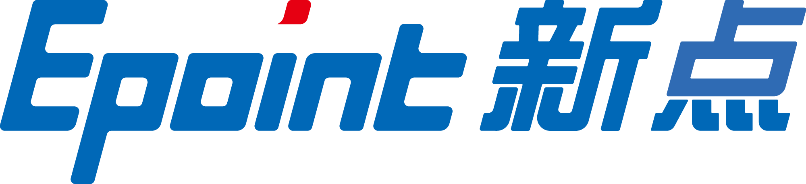 长白山管委会公共资源系统工程建设系统采购代理操作手册二〇二一年三月V2.0一、前期准备直接输入网址http://222.162.70.67:8082/进入网站首页；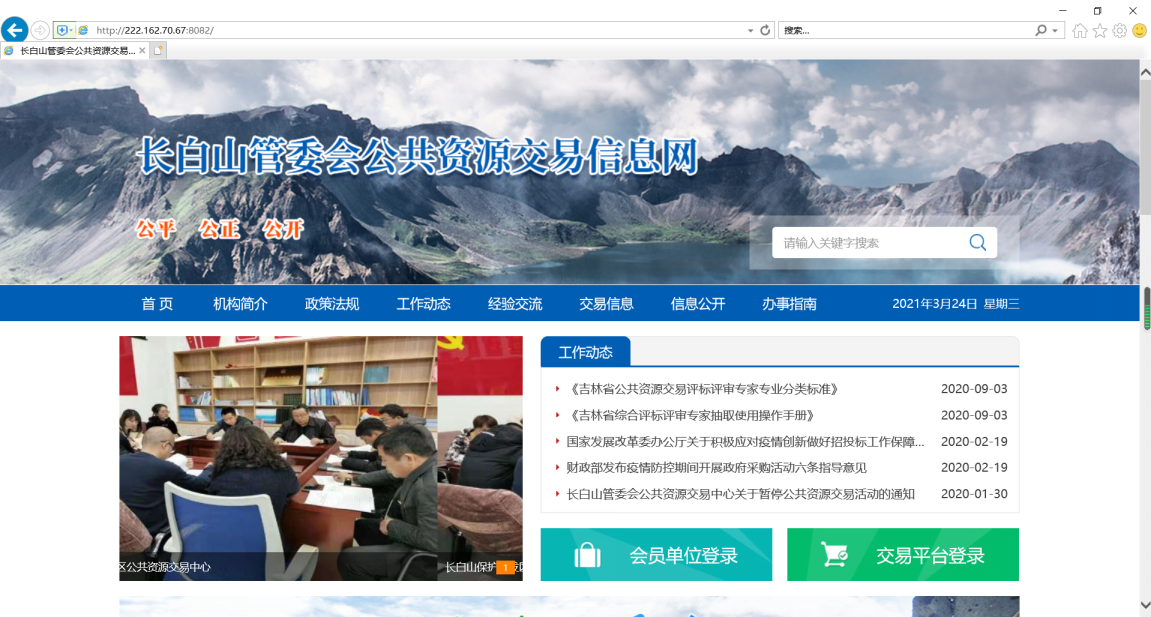 驱动安装说明安装驱动程序1、登陆长白山市公共资源交易网（http://222.162.70.67:8082/），下载驱动，打开下载好的驱动，双击安装程序，进入安装页面。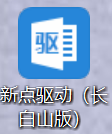 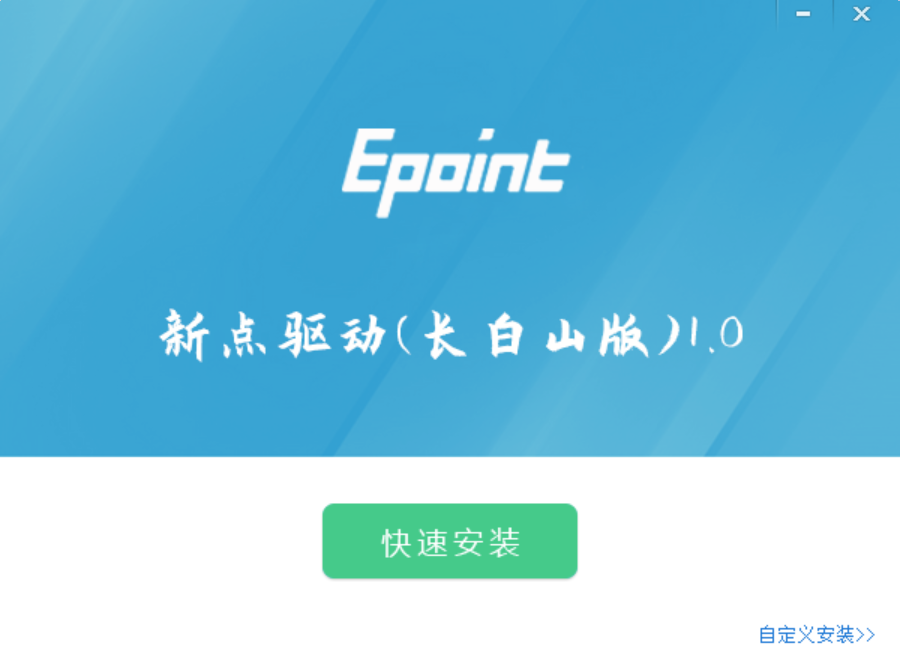 2、点击快速安装或者自定义安装，进入安装页面。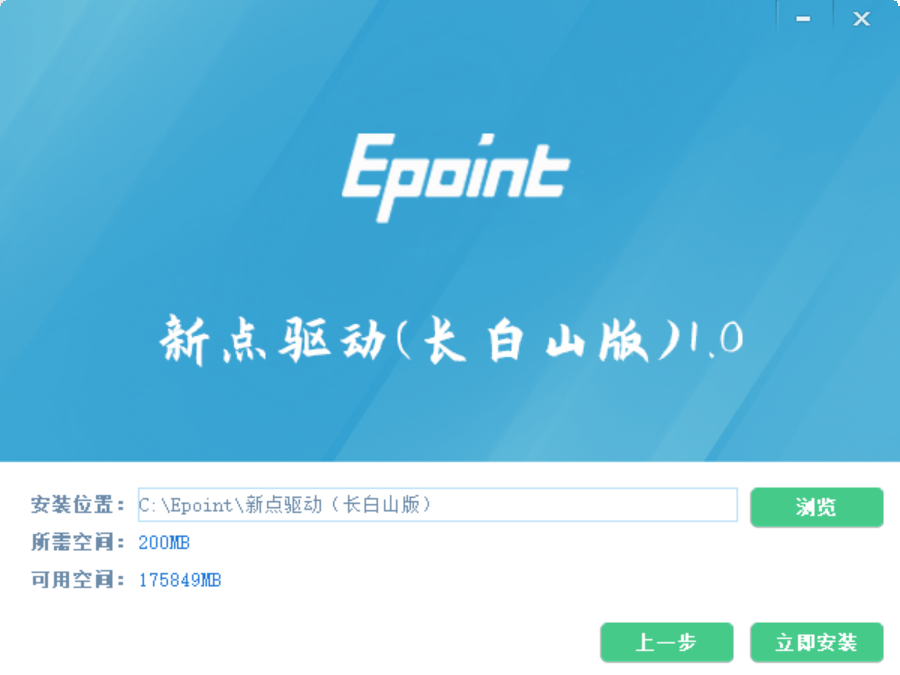 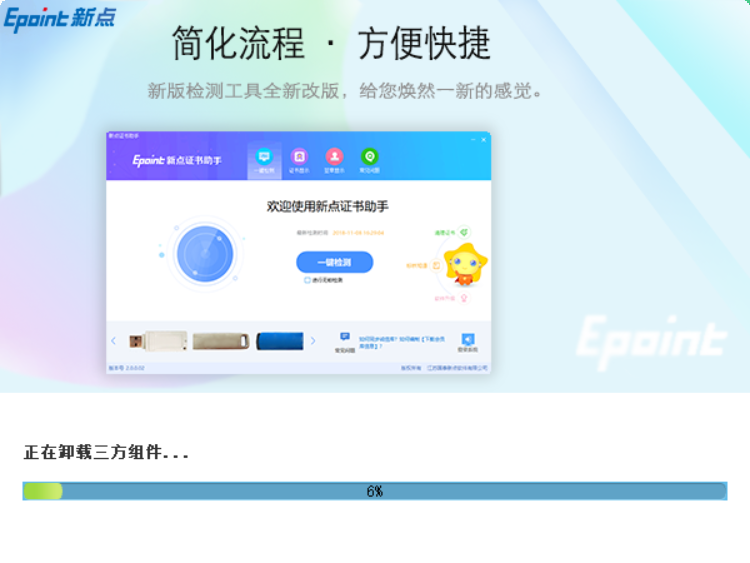 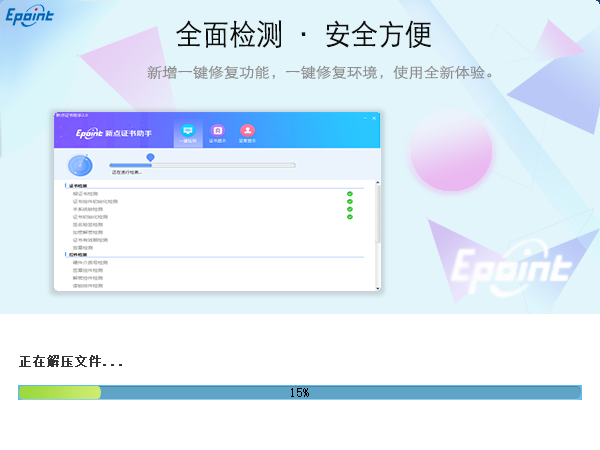 3、运行完毕后，驱动安装成功。检测工具启动检测工具用户可以点击桌面上的新点检测工具图标来启动检测工具。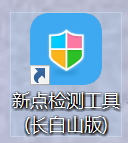 系统检测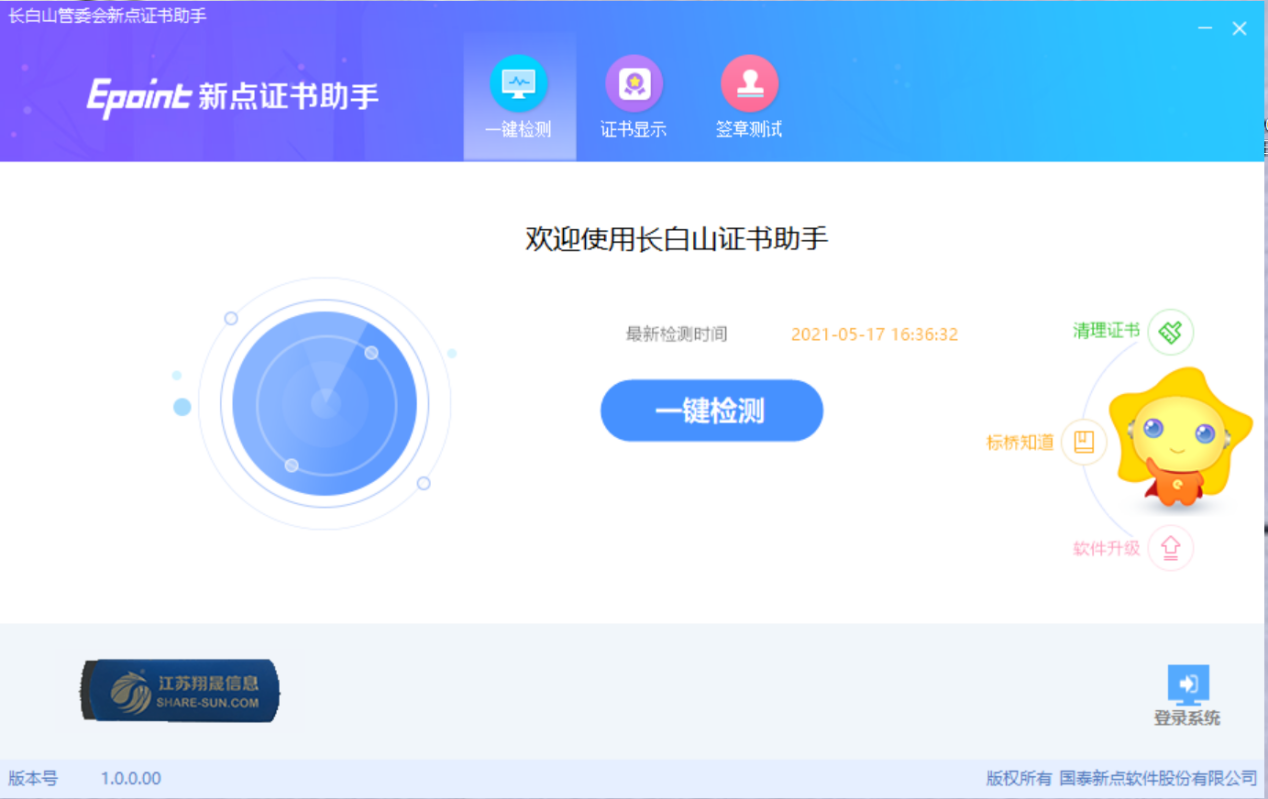 点击“插锁一键检测”按钮，提示输入PIN码，如图所示: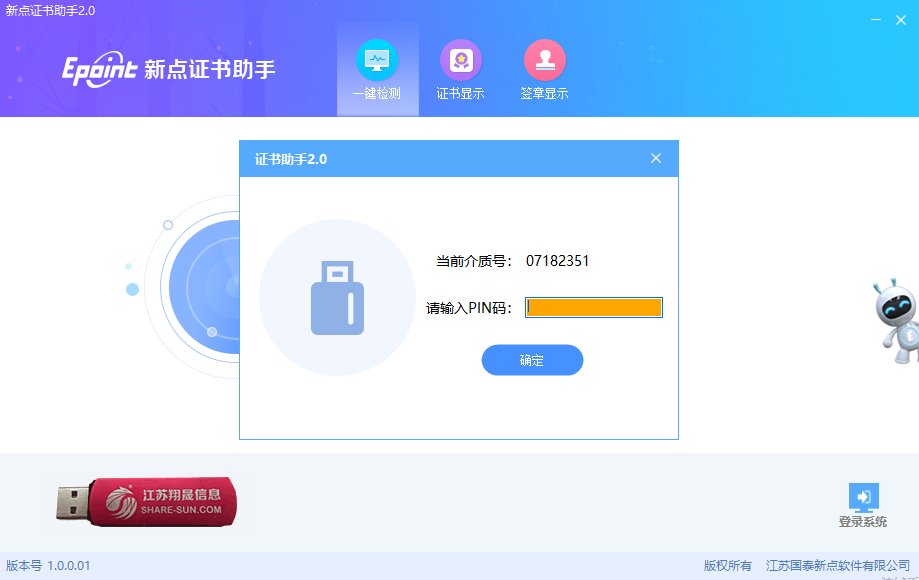 检测工具会自动对CA进行检测，如图所示：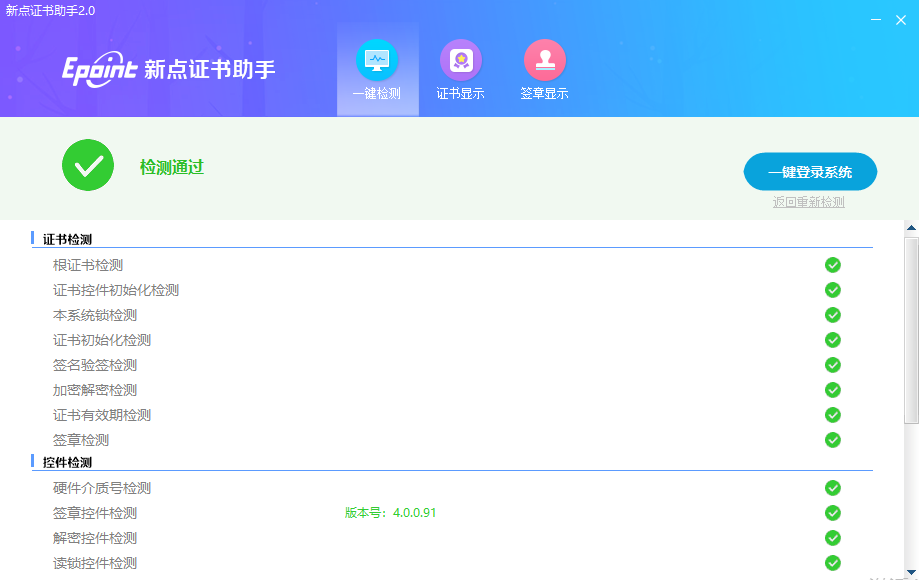 检测通过，可一键登陆系统，会自动跳转到中心端登陆页面，如图所示：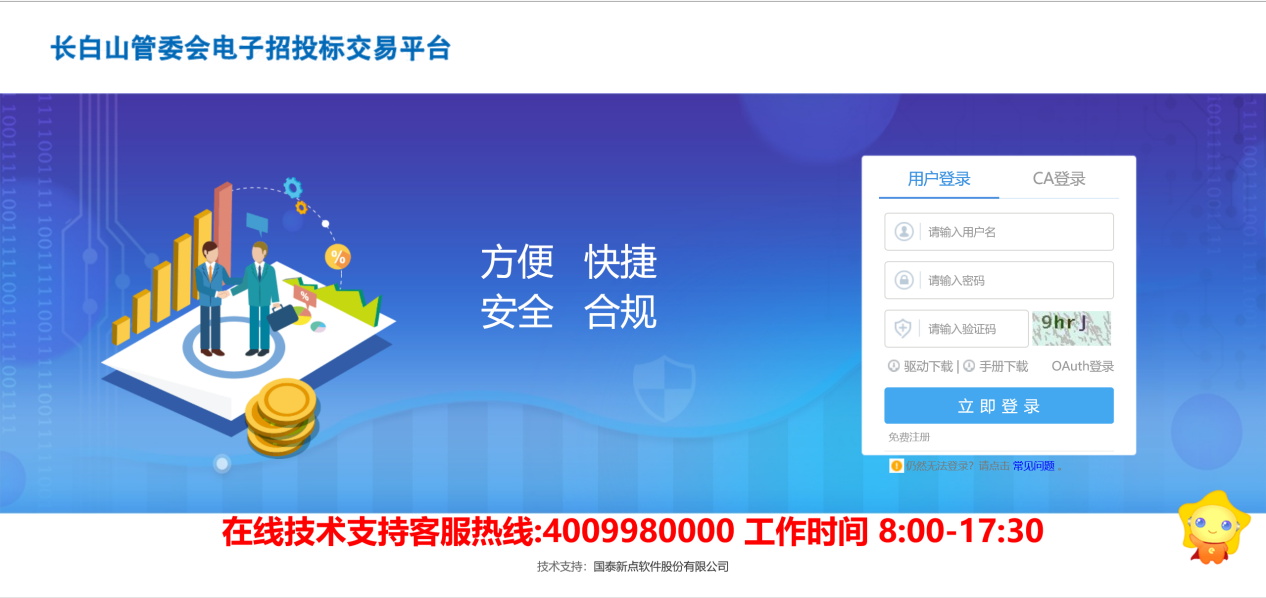 证书检测点击检测工具上方的“证书显示”按钮，可以对CA进行证书的检测，如图所示：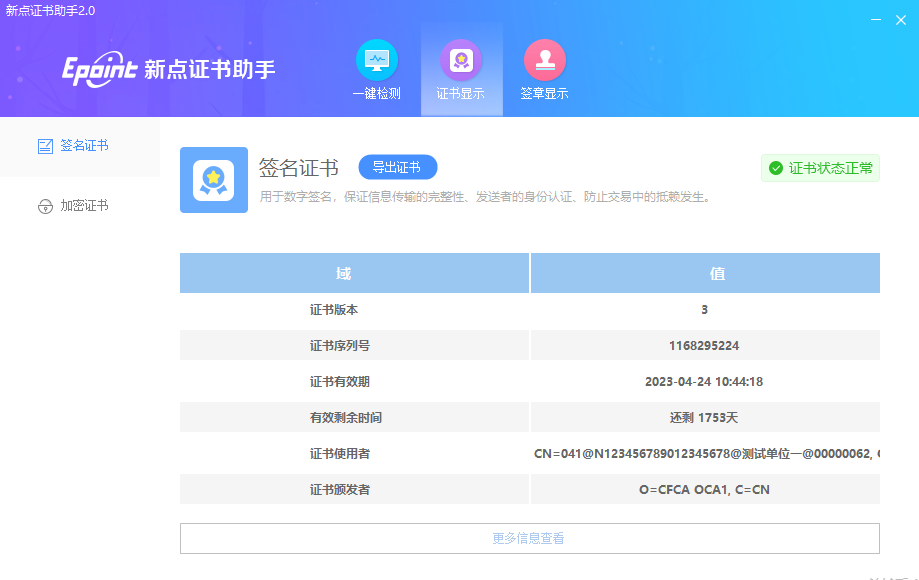 签章检测点击检测工具上方的“签章显示”按钮，可以对CA进行签章的检测，如图所示：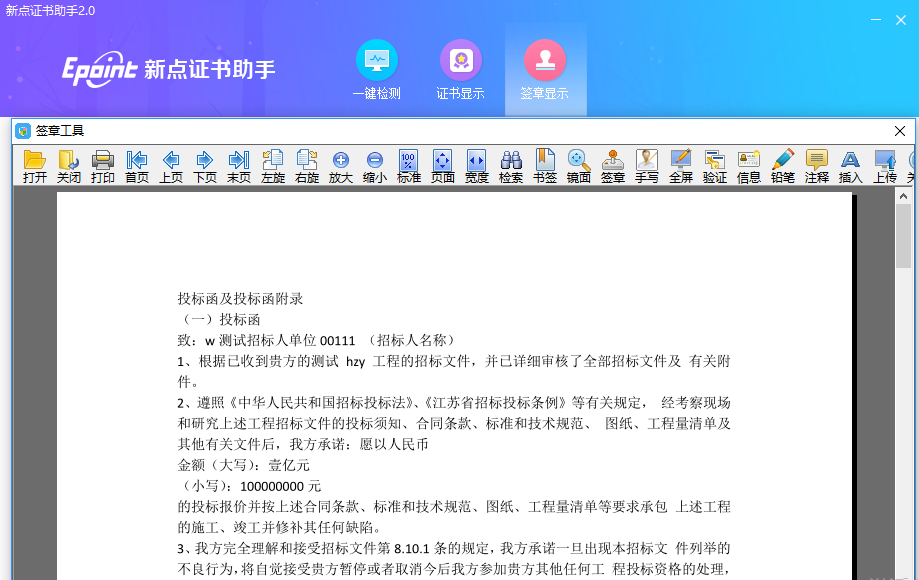 浏览器配置Internet选项为了让系统插件能够正常工作，请按照以下步骤进行浏览器的配置，建议使用IE浏览器10或11以上的版本。在登录页面进行以下操作，登录操作见后续对应身份的登录步骤说明。1.打开浏览器，选择“工具”→“Internet选项”。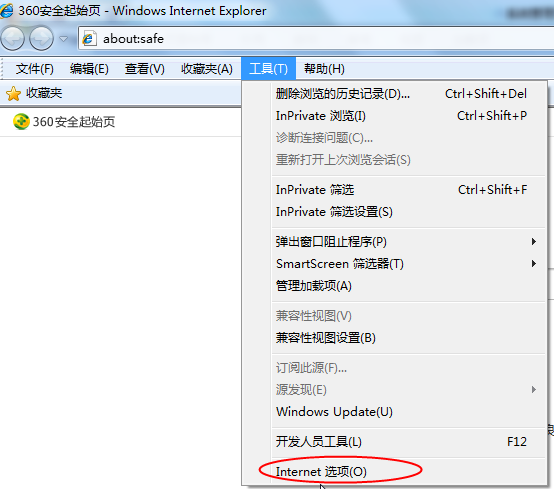 2.弹出对话框中，请选择“安全”→ “受信任的站点“→ “站点”。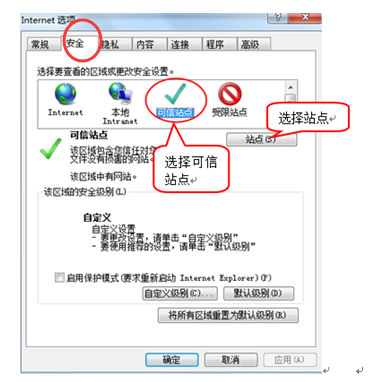 （1）弹出对话框中，输入系统的网址http://222.162.70.67:8082/ ，然后点击“添加”按钮完成添加，再按“关闭”按钮退出。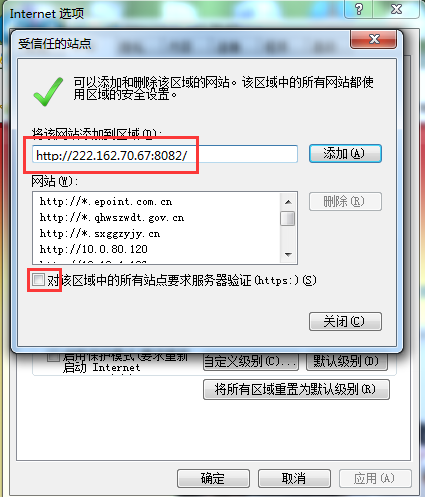 （2）设置“自定义安全级别”：选择“自定义级别”。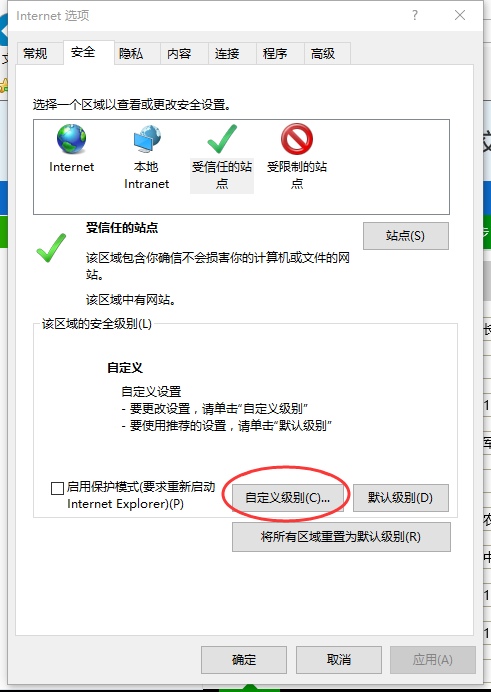 会出现一个窗口，找到“ Activex控件和插件”下的所有选项全部改为启用。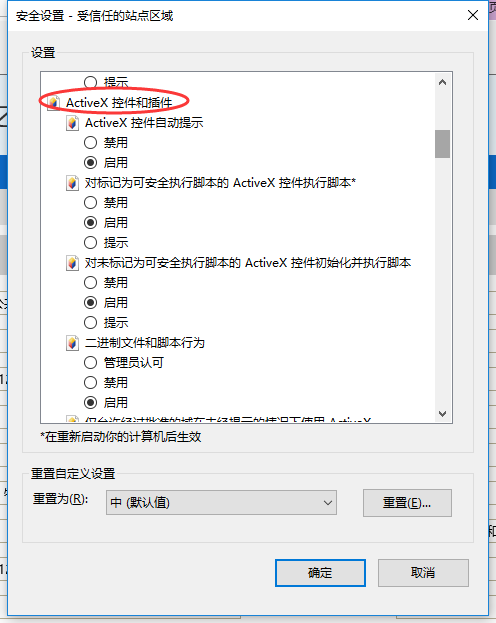 “下载“设置，下的所有选项全部改为启用。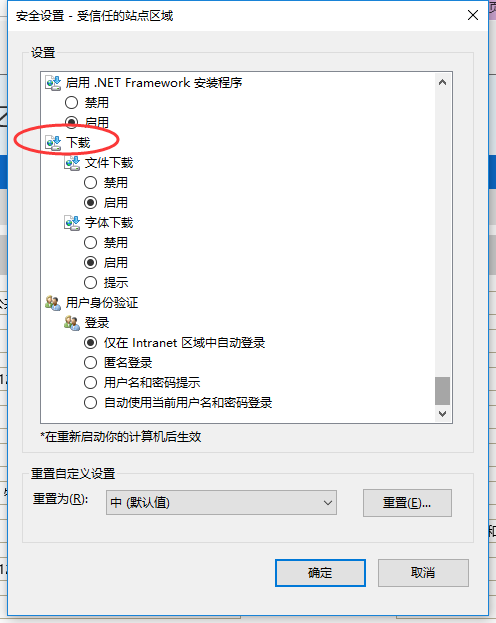 关闭拦截工具上述操作完成后，如果系统中某些功能仍不能使用，请将拦截工具关闭再试用。比如在windows工具栏中关闭弹出窗口阻止程序的操作：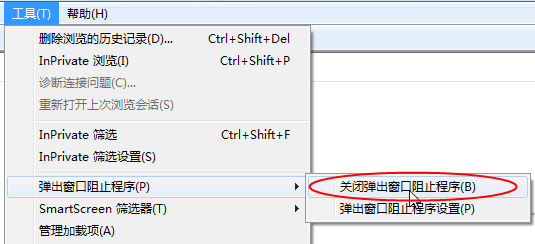 二、采购代理单位系统登录1、直接输入网址http://222.162.70.67:8082/进入网站首页，选择“会员单位登录”；2、点击登录，输入账号密码 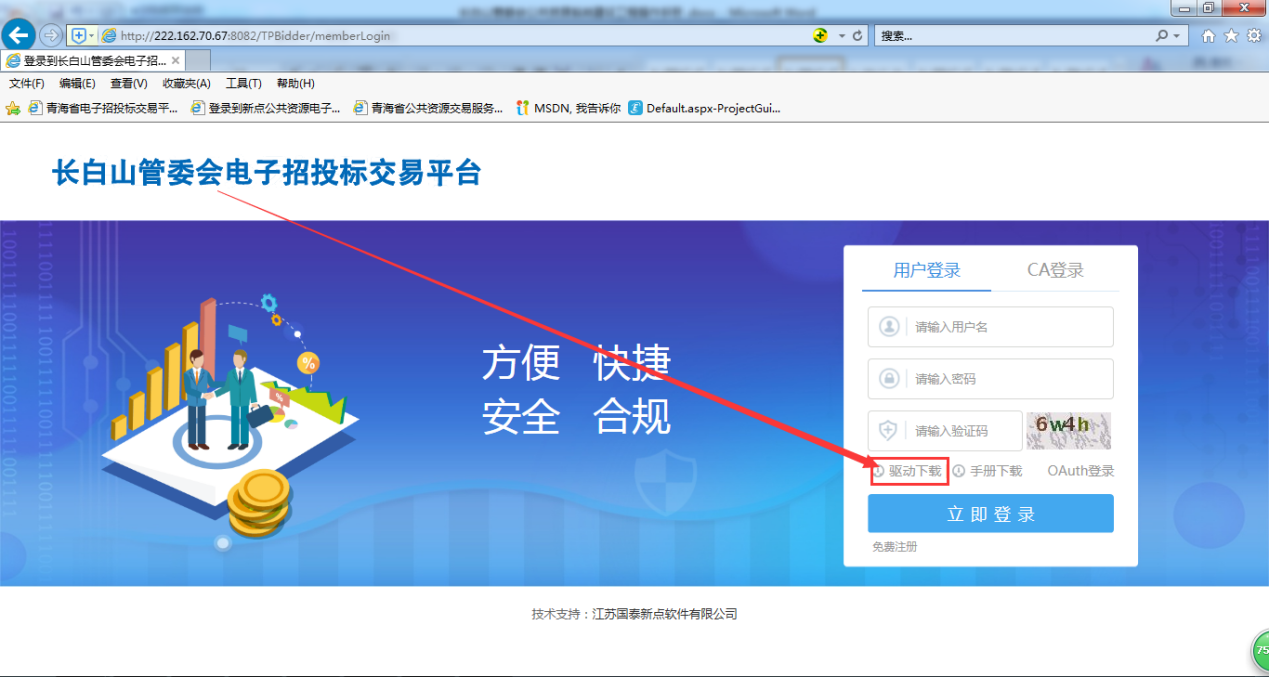 三、采购代理单位信息入库3.1、基本信息1.依次点击“基本信息”、“修改信息”；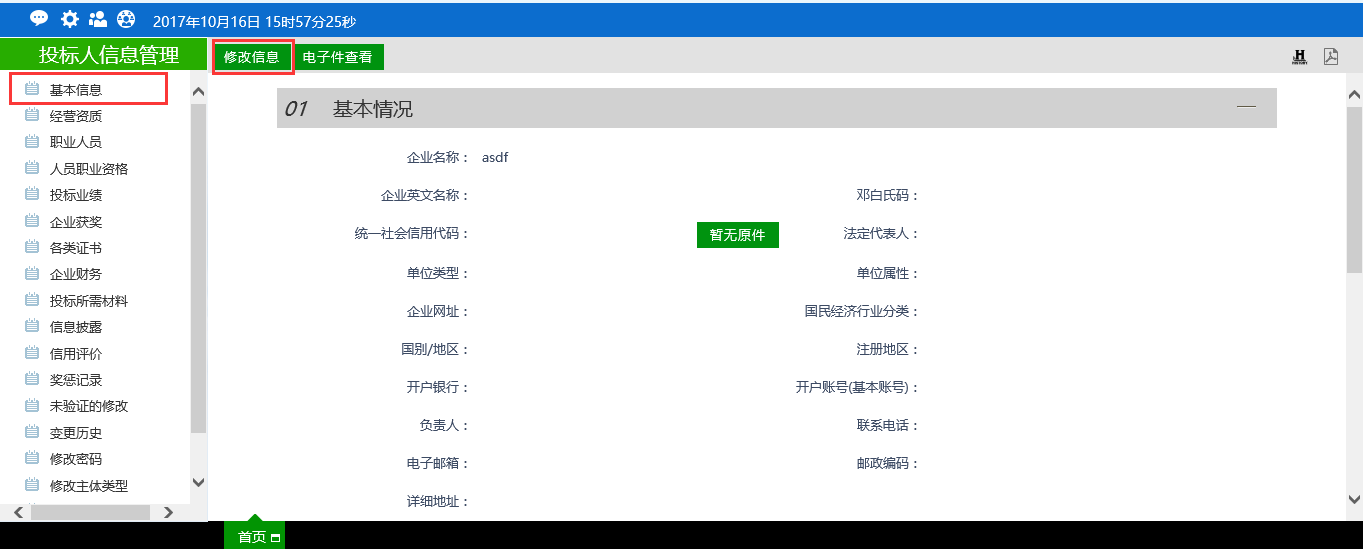 2.依次完善各项单位信息，其中带 * 为必填项，填写完成后点击左上方“修改保存”；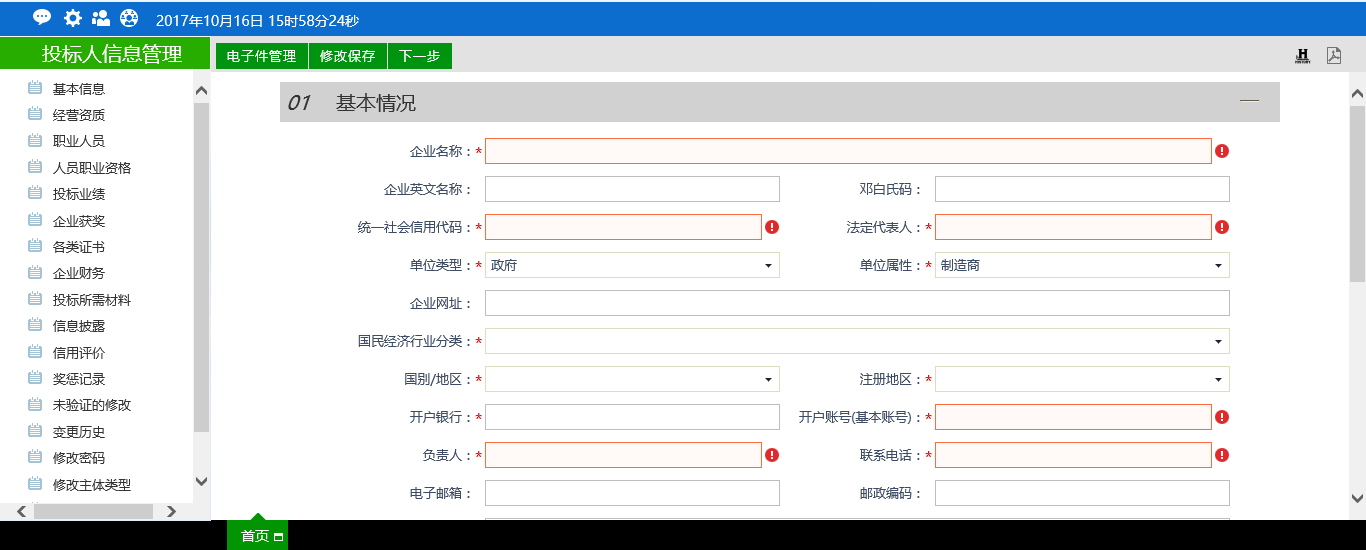 3.点击左上方“电子件管理”，点击蓝色字体“电子件管理”，选择对应文件上传后，点击右上角“保存”，擦除当前页面；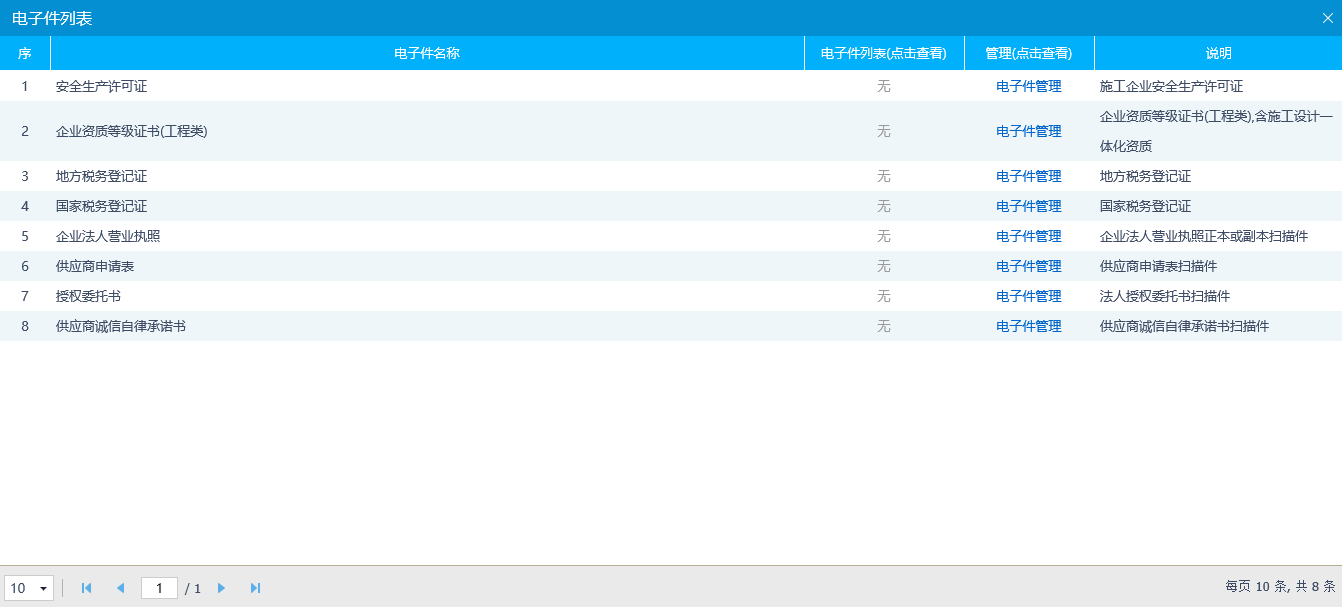 4.依次上传其他电子件，完成后擦除“电子件列表”页面，点击左上方“下一步”，确认信息无误则点击左上方“提交审核”，中心审核通过之后，基本信息页面蓝色“待审核”字样变为绿色“审核通过”。至此，完成入库操作，方可进行招标业务。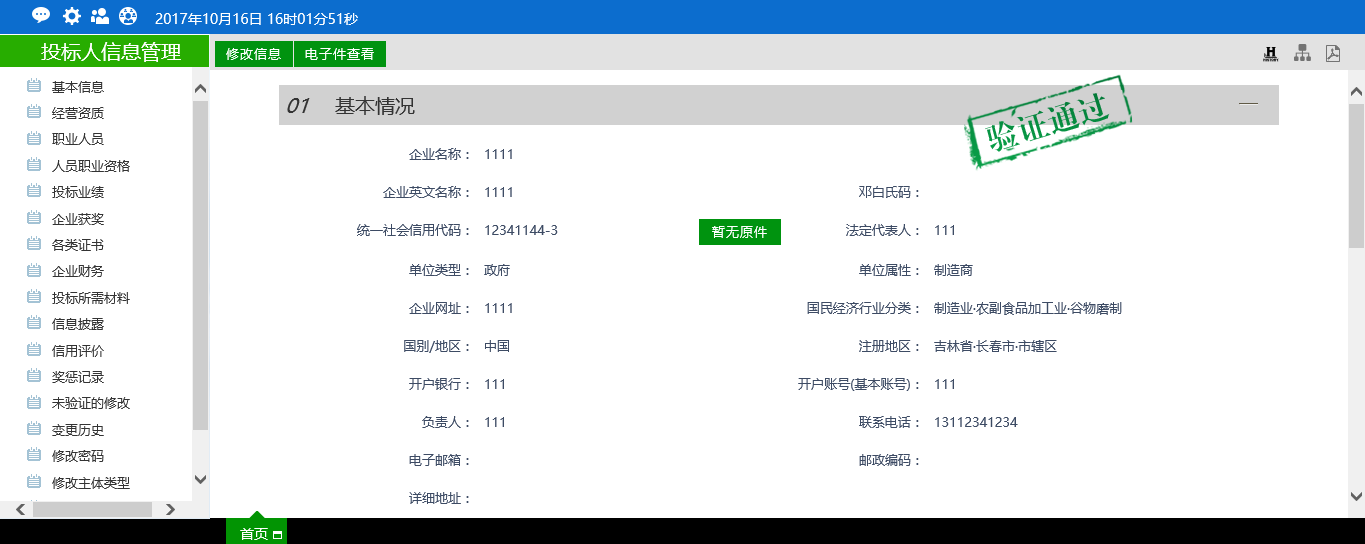 3.2、招标业绩前提条件：网上注册单位成功。基本功能：新增招标业绩的场外业绩。查看场内业绩。操作步骤：	场外业绩：1、点击“招标人信息管理--招标业绩”菜单，进入代理业绩列表页面，如下图：2、点击“新增业绩”按钮，如下图：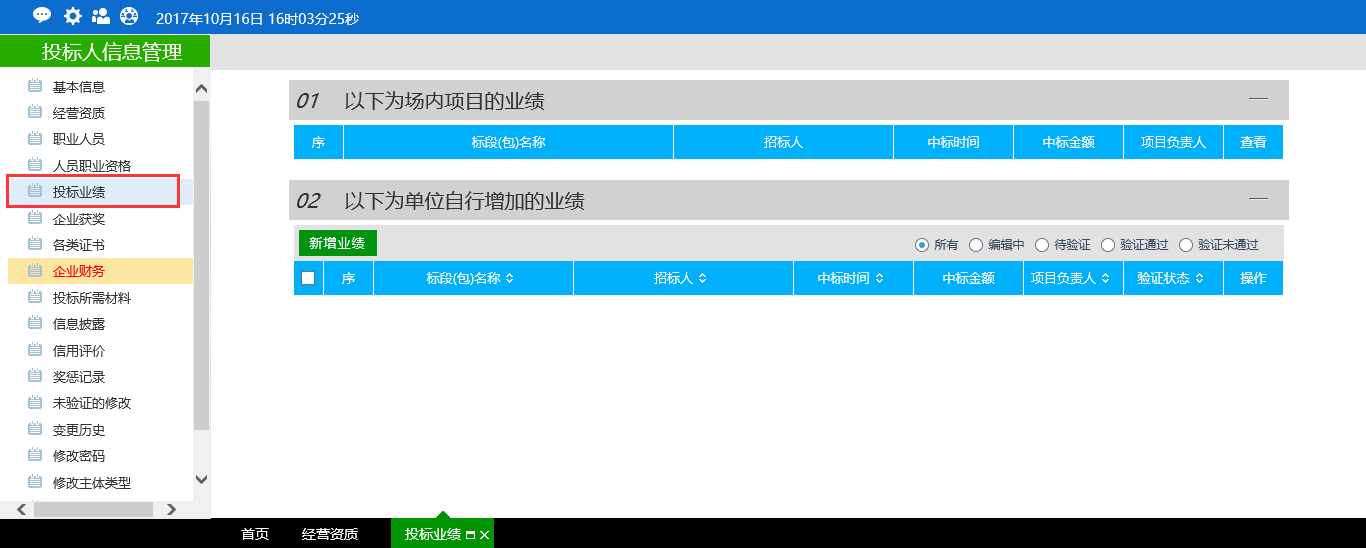 填写页面上标段编号、标段名称等信息。点击“修改保存”按钮，基本信息处于“编辑”中状态，可再次修改。3、点击“下一步”按钮，进入查看业绩页面，如下图：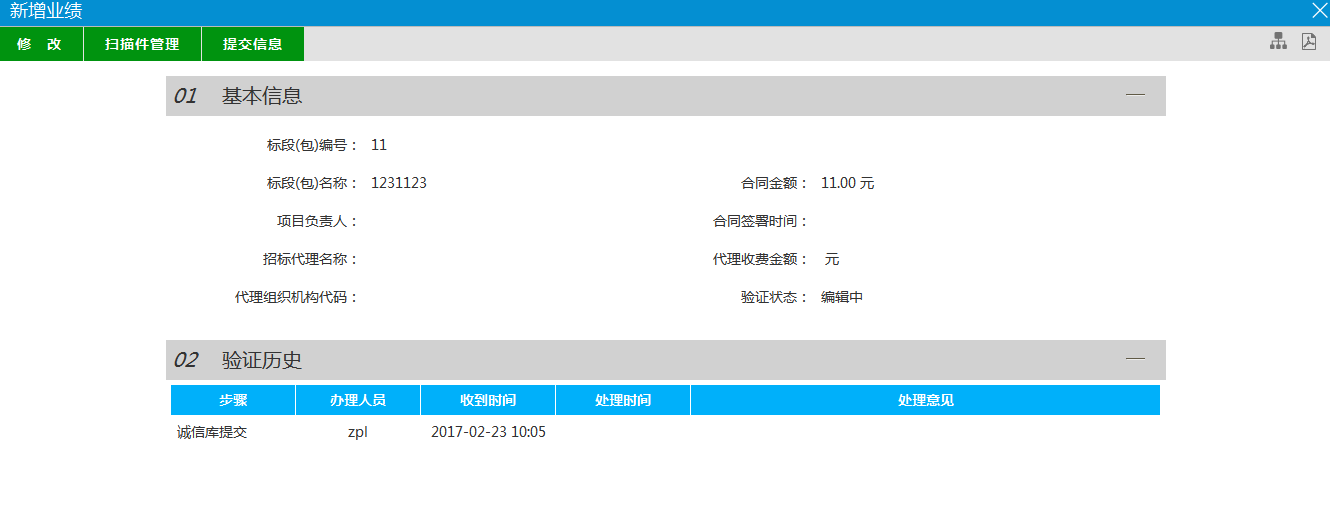 4、点击“提交验证”按钮，基本信息处于“待验证”状态，点击“修改”按钮返回步骤2；5、点击招标业绩列表页面上铅笔状的“操作”按钮，可修改招标业绩信息；6、招标业绩列表页面上，“编辑”状态下、“验证未通过”状态下，选中要删除的代理业绩，点击“删除业绩”按钮，可删除选中的记录。场内业绩：针对建设工程项目，建设工程流程走中标结果公告，招标业绩--场内业绩会有一条记录。 3.3、企业获奖前提条件：网上注册单位成功。基本功能：新增建设单位企业获奖。操作步骤：点击“招标人信息管理--企业获奖”菜单，进入企业获奖列表页面，如下图：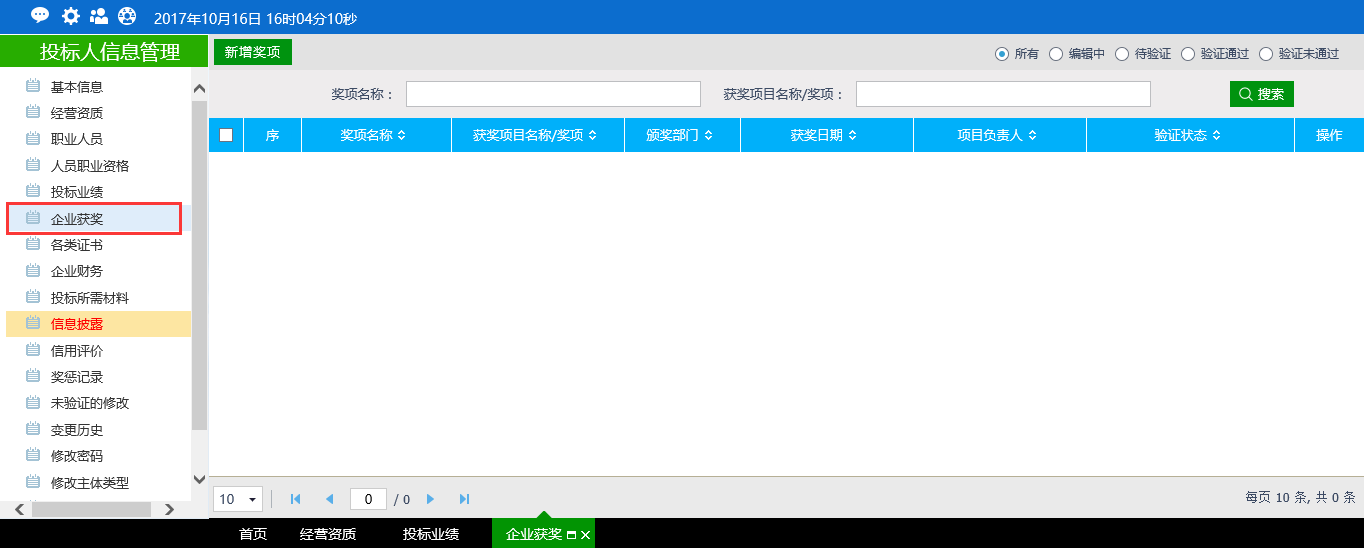 2、点击“新增奖项”按钮，如下图：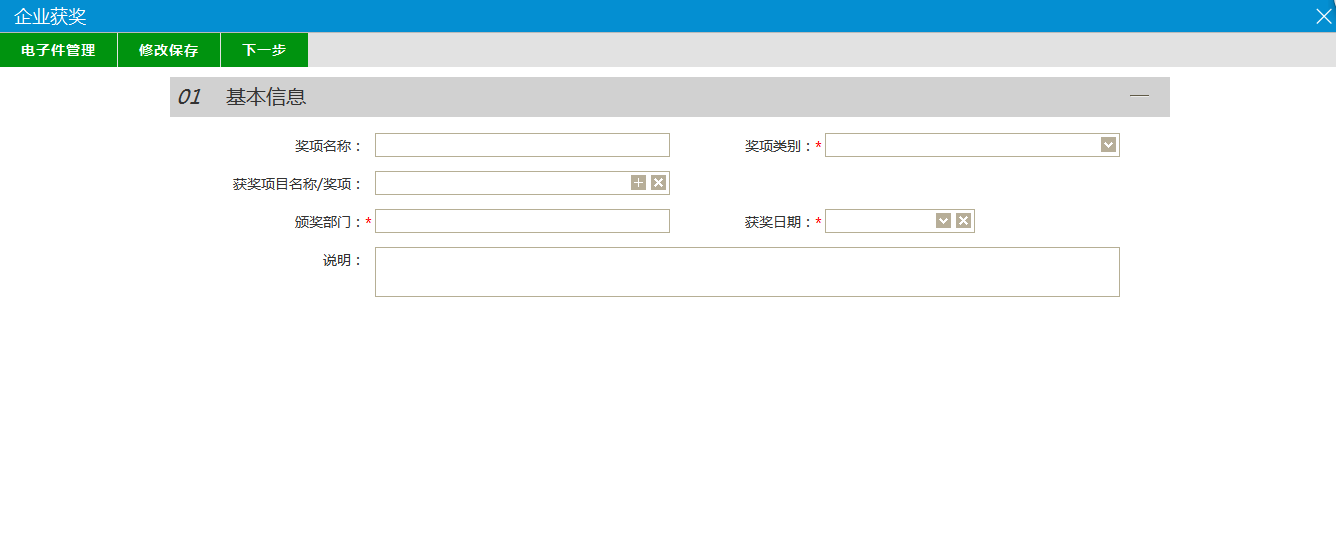 填写页面上颁奖部门、获奖日期等信息。点击“修改保存”按钮，基本信息处于“编辑”中状态，可再次修改。 3、在该页面上可以选择需要关联的业绩，点击“关联”按钮，如下图：4、点击“下一步”按钮，进入查看获奖页面，如下图：          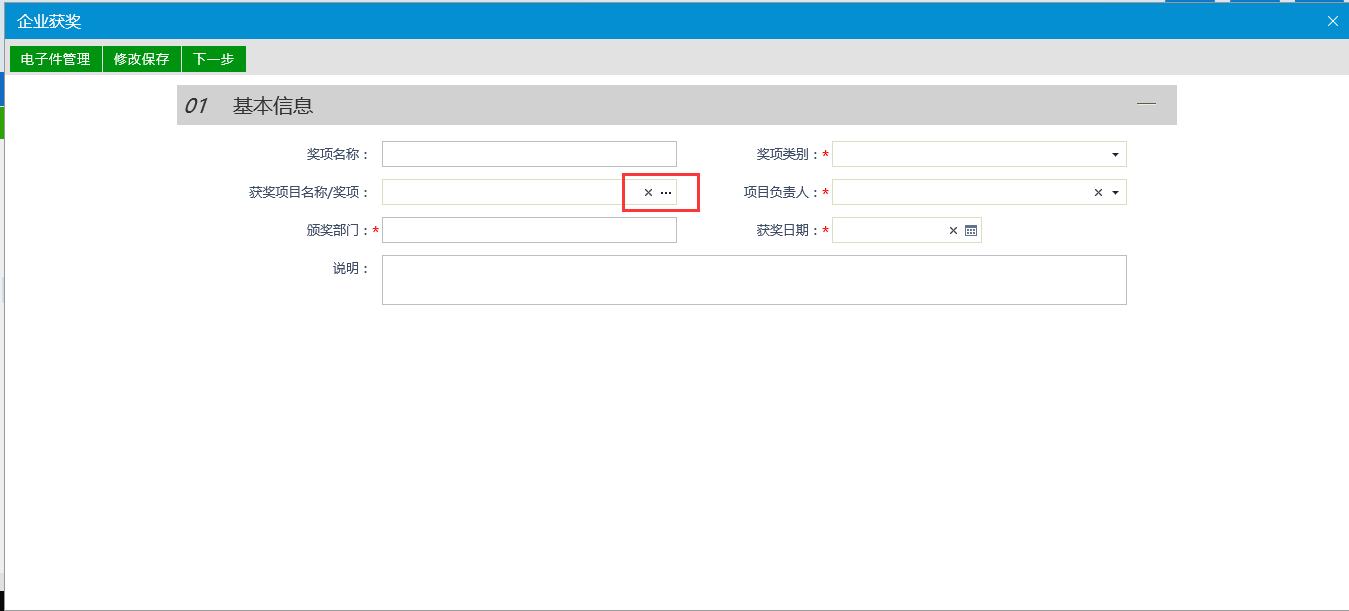 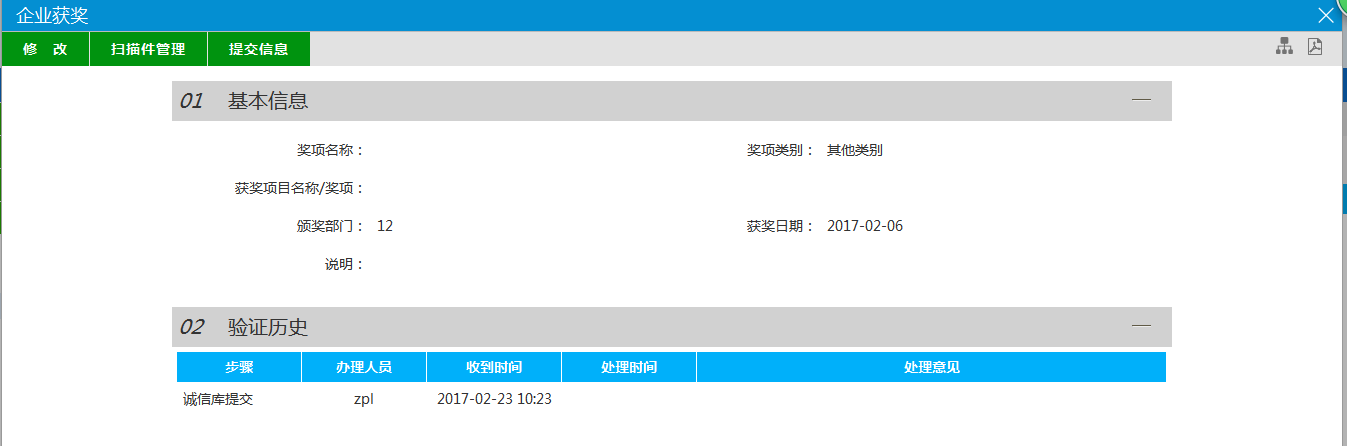 5、点击“提交验证”按钮，基本信息处于“待验证”状态，点击“修改”按钮返回步骤2。注：①点击【选择关联业绩】按钮，即使使用键盘上删除键清除该字段的值，还是关联了业绩的。②点击【移除关联业绩】按钮，才能去除与该业绩的关联。6、点击企业获奖列表页面上的“操作”按钮，可修改企业获奖信息，如下图：7、企业获奖列表页面上，“编辑”状态下、“验证未通过”状态下，选中要删除的企业获奖，点击“删除奖项”按钮，可删除选中的记录。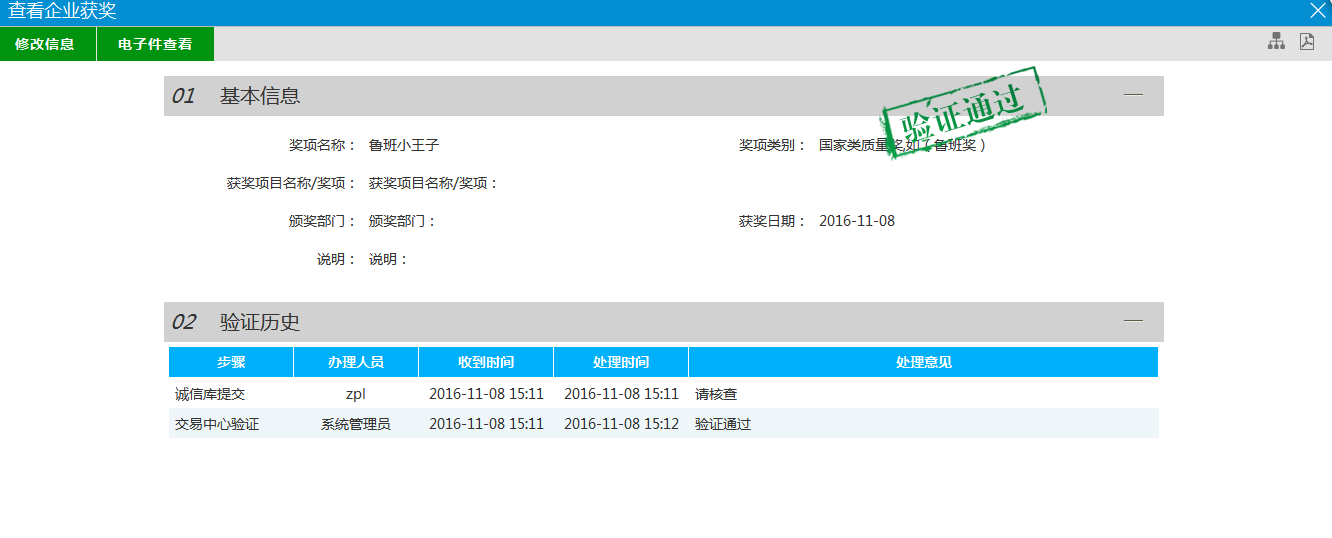 3.4、奖惩记录前提条件：网上注册单位成功。基本功能：新增招标人奖惩记录。操作步骤：1、点击“招标人信息管理--奖惩记录”菜单，进入企业获奖列表页面；2、点击“新增奖惩”按钮，如下图：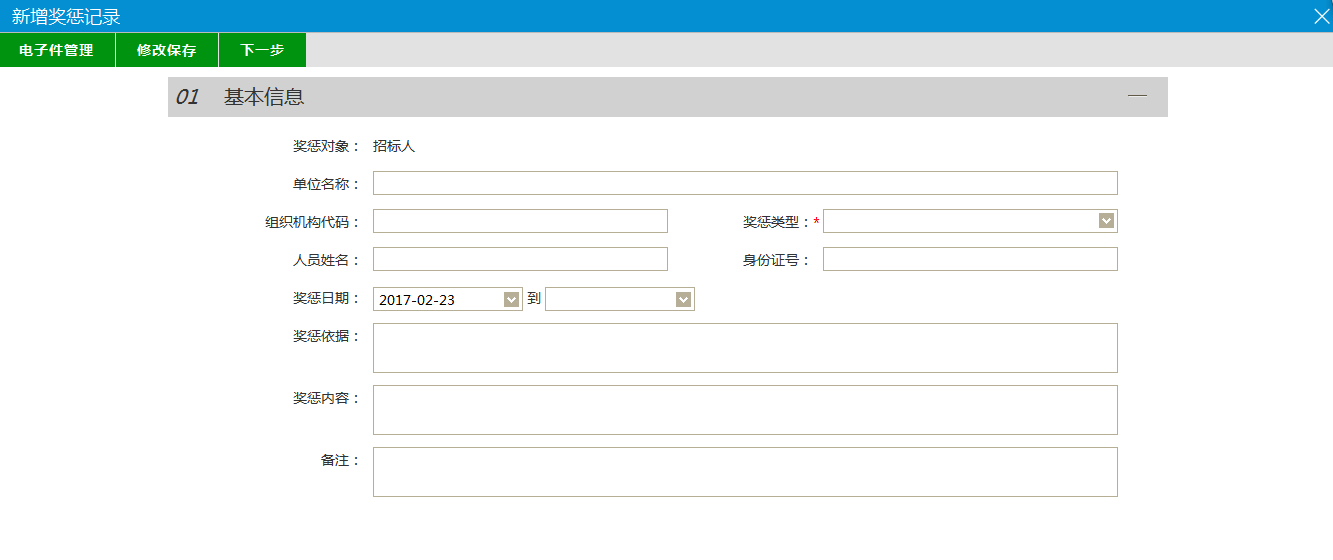 填写页面上单位名称、组织机构代码等信息。点击“修改保存”按钮，基本信息处于“编辑”中状态，可再次修改。4、点击“下一步”按钮，进入查看获奖页面。如下图：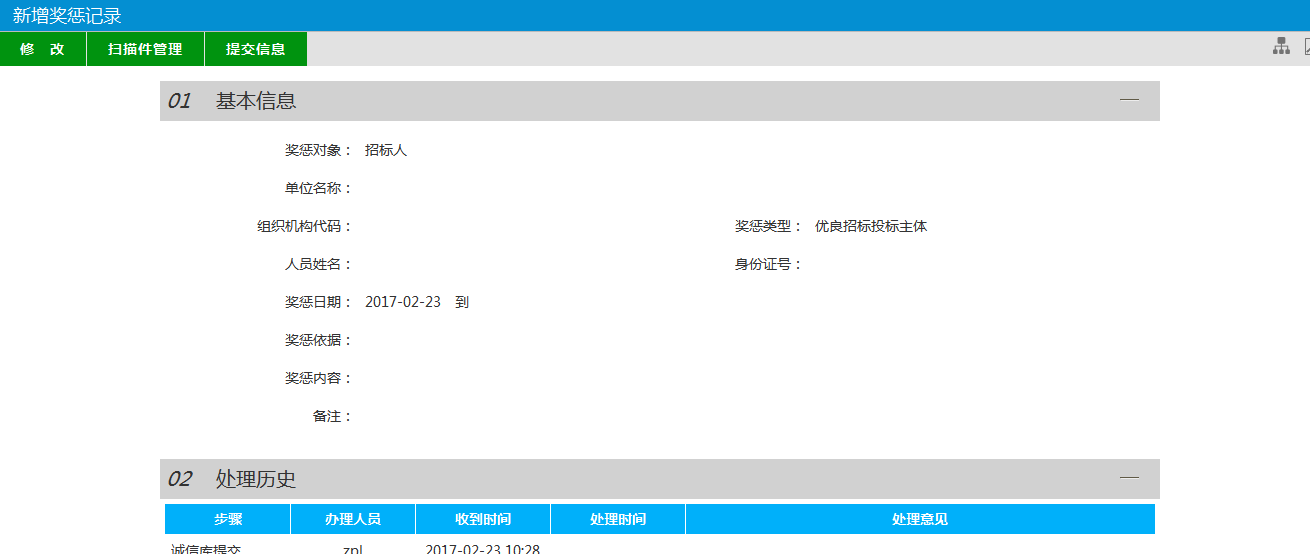 5、点击“提交验证”按钮，基本信息处于“待验证”状态。点击“修改”按钮返回步骤2；6、点击奖惩记录列表页面上的“操作”按钮，可修改企业获奖信息；7、奖惩记录列表页面上，“编辑”状态下、“验证未通过”状态下，选中要删除的企业获奖，点击“删除奖项”按钮，可删除选中的记录。3.5、信息披露前提条件：网上注册单位成功。基本功能：新增建设单位信息披露。操作步骤：1、点击“招标人信息管理--信息披露”菜单，进入信息披露列表页面。如下图：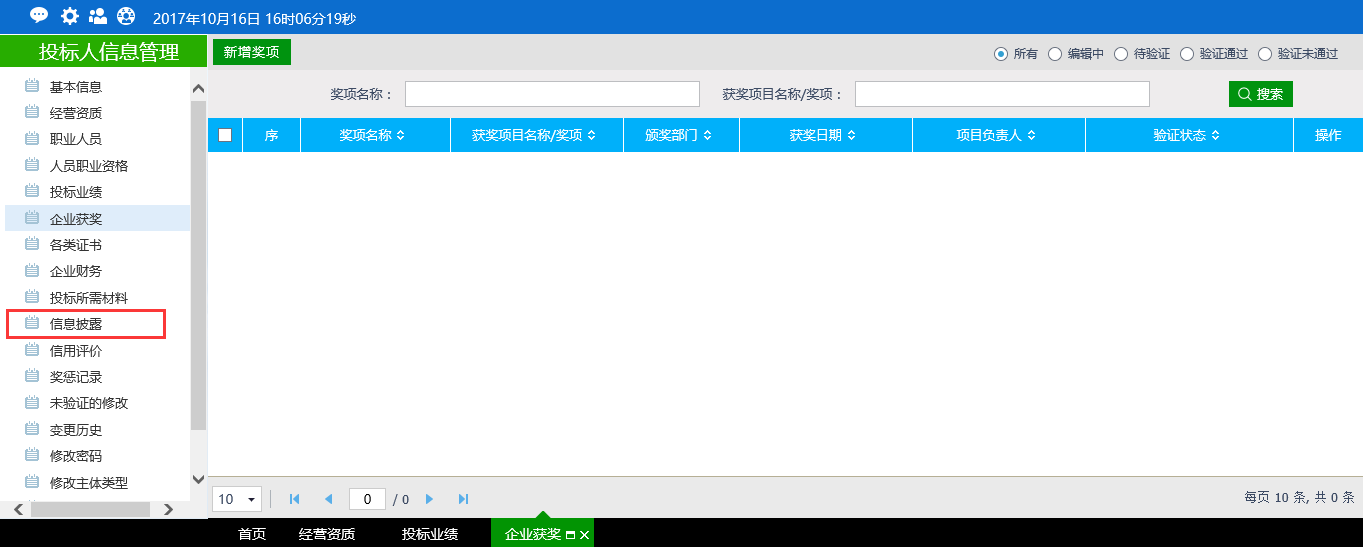 2、点击“新增信息披露”按钮，如下图：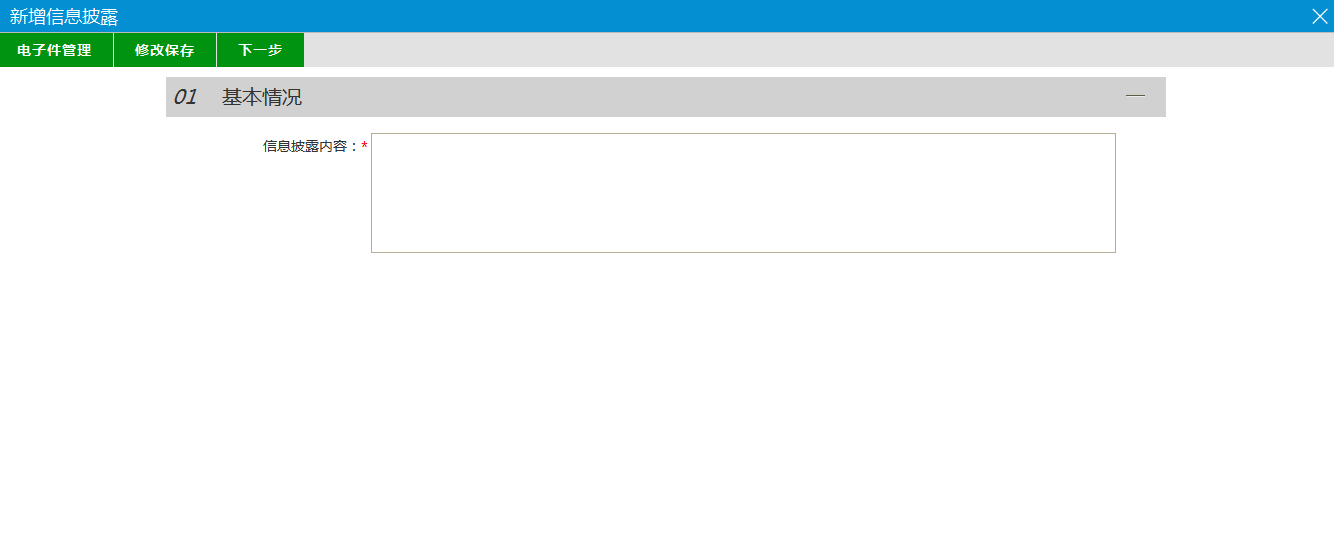 填写信息披露内容。点击“修改保存”按钮，基本信息处于“编辑”中状态，可再次修改。3、点击“下一步”按钮，进入查看信息披露页面。如下图：  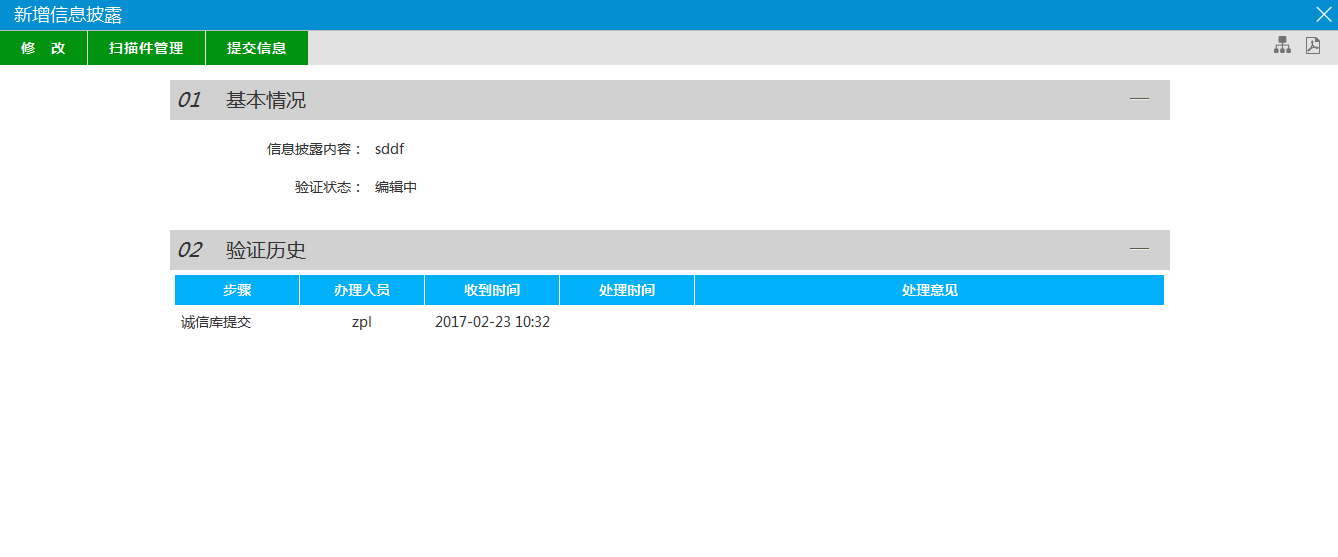 4、点击“提交验证”按钮，基本信息处于“待验证”状态。点击“修改”按钮返回步骤2；5、点击信息披露列表页面上的“操作”按钮，可修改披露信息；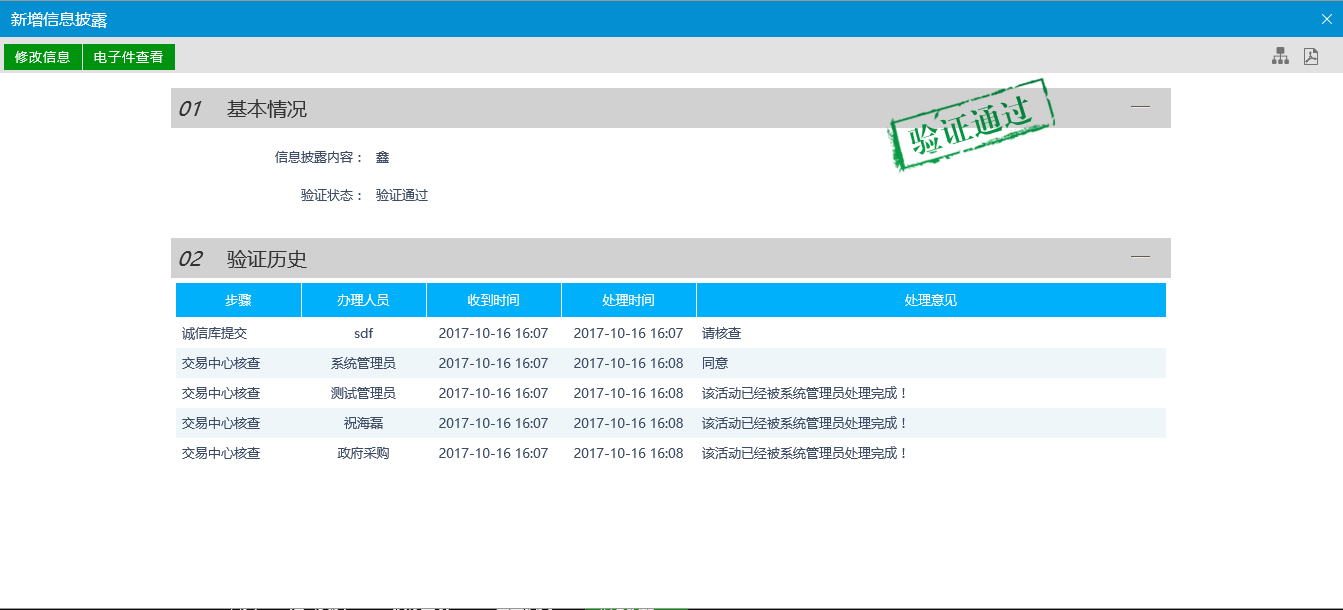 6、信息披露列表页面上，“编辑”状态下、“验证未通过”状态下，选中要删除的信息披露，点击“删除信息披露”按钮，可删除选中的记录。3.6、信用评价前提条件：网上注册单位成功。基本功能：查看交易中心新增的信用评价。操作步骤：1、点击“招标人信息管理--信用评价”菜单，进入信用评价列表页面。如下图：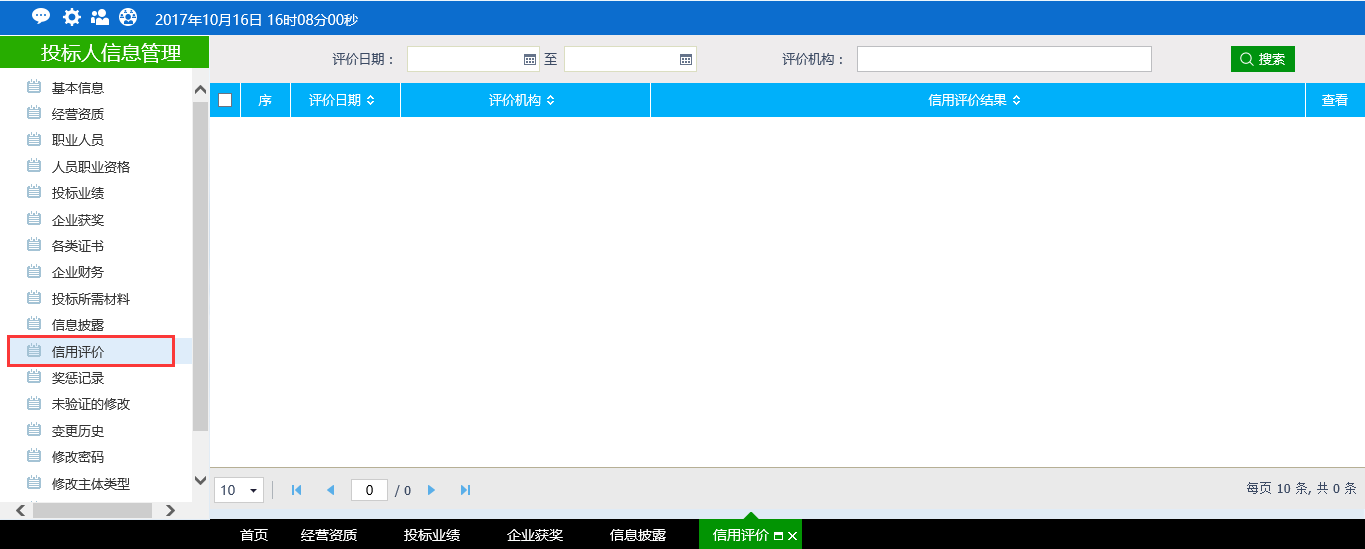 此页面只具备查看功能，无新增功能。3.7、未验证的修改前提条件：验证通过之后修改信息会在这里显示记录。基本功能：快速到达验证信息页面。操作步骤：1、点击“招标人信息管理--未验证的修改”菜单，进入未验证的修改列表页面；2、建设单位提交给交易中心验证的信息会在“待验证”队列显示；3、交易中心验证不通过的记录会显示在“验证未通过”列。修改“验证未通过”队列下的数据，提交，该条数据会出现在“待验证”队列下。3.8、变更历史前提条件：验证通过的信息修改之后验证通过，才会在这里显示。基本功能：显示变更前后的信息。操作步骤：1、点击“招标人信息管理--变更历史”菜单，进入变更历史列表页面。采购单位修改诚信库信息（如修改基本信息，修改之后的信息验证通过之后会在这里显示），这里显示变更前后的数据。3.9、修改密码    1.若要修改登录密码，点击左边“修改密码”菜单，依次输入各密码，点击左上方“修改密码”，完成密码修改；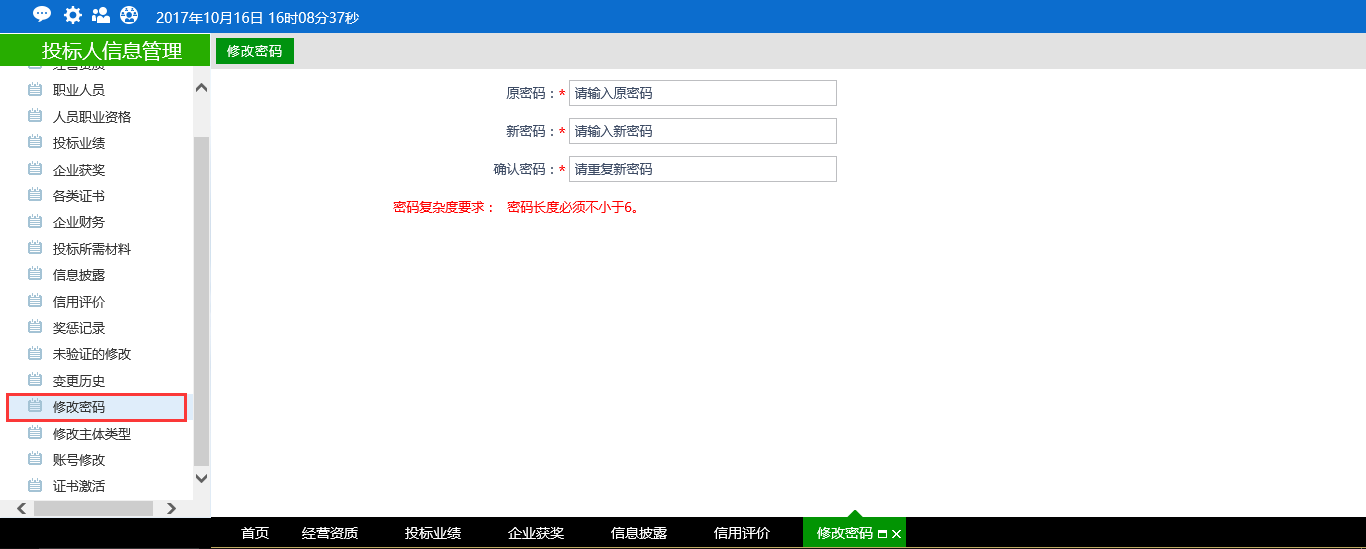     2.点击右上方“关闭”，使用新密码完成登录操作（请牢记修改的新密码，若操作人员较多，可不修改密码）。四、采购代理单位采购业务1、会员系统登录，直接输入网址http://222.162.70.67:8082/进入网站首页，选择“会员单位登录”；；2、点击 登录；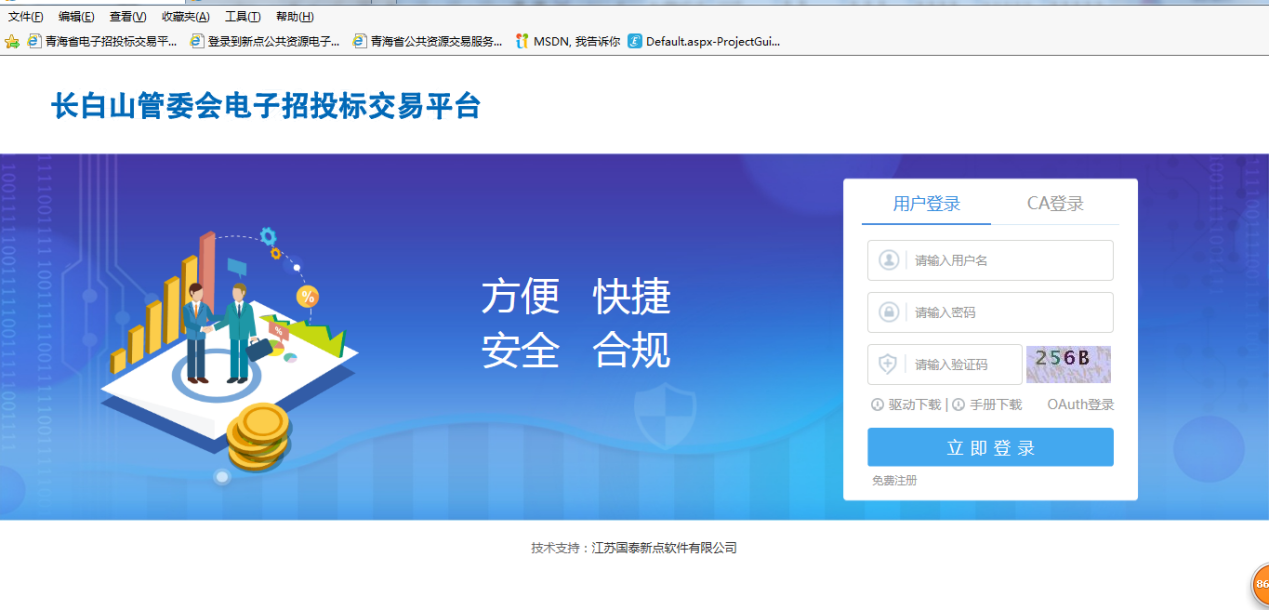 3、输入注册的账号密码，点击 立即登录；	4.1、项目注册基本功能：注册新项目操作步骤：1、点击“采购业务－项目注册”菜单，进入项目列表页面。如下图：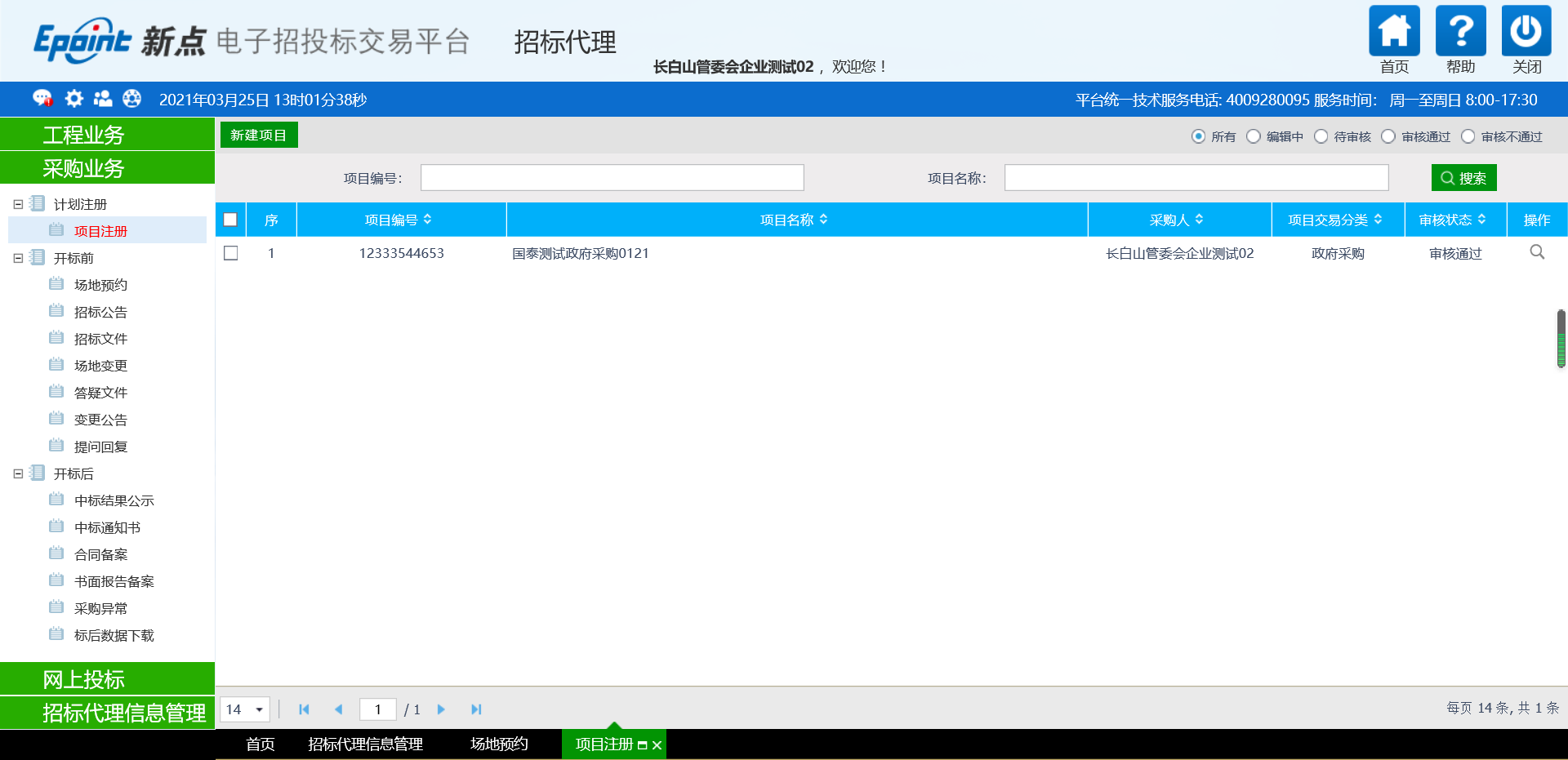 2、点击“新建项目”按钮，进入“新建项目”信息页面。如下图：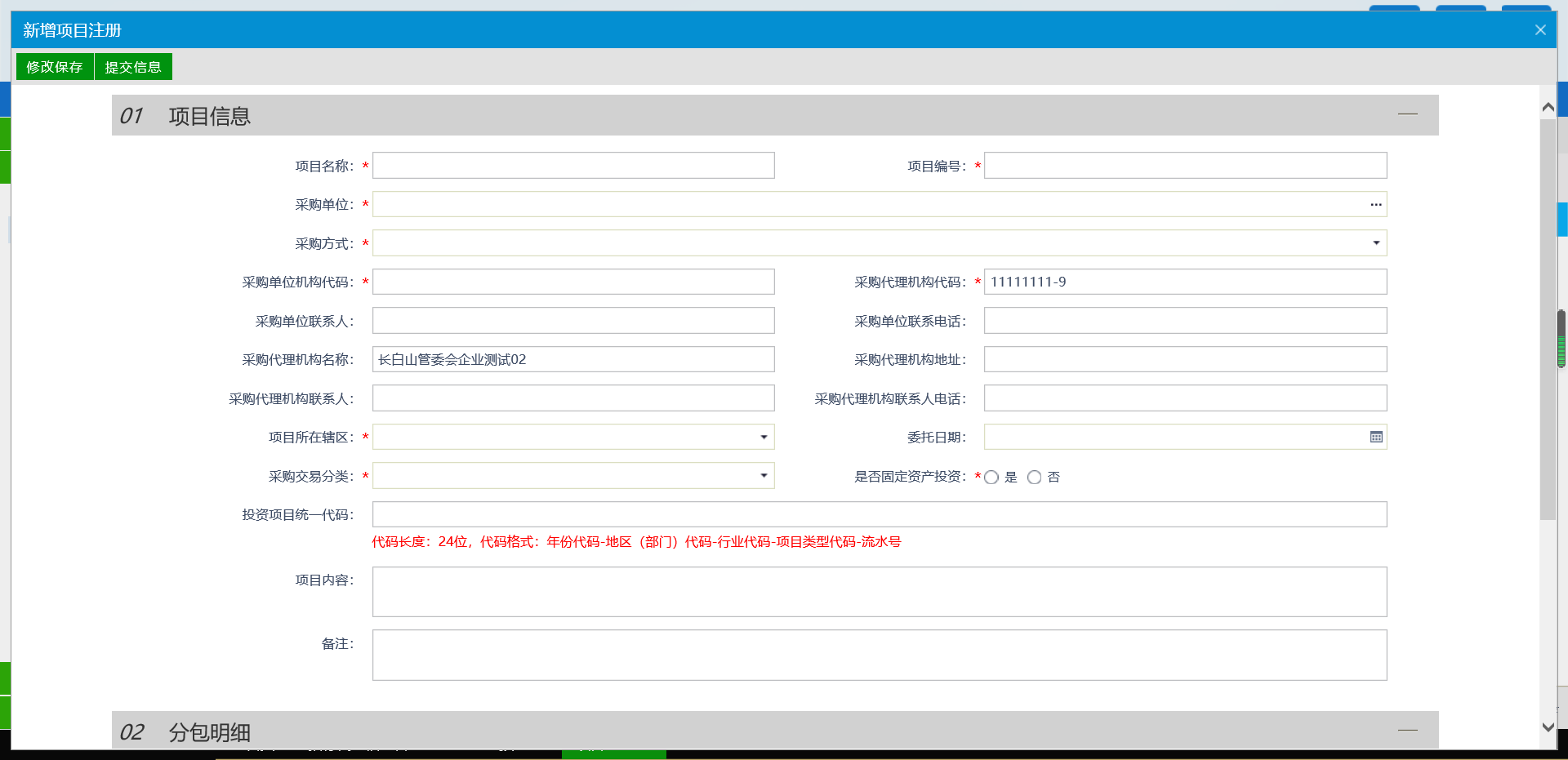 填写页面上的信息。注：①表单中加“*”号的字段为必填项，未加“*”号的字段，请按照项目实际填写。②点击“…”按钮选择采购单位后，“采购联系人”、“采购联系电话”等会自动获取诚信库中的对应信息。3、在分包明细中点击“增加分包”按钮，可新增分包；在附件信息中点击 “电子件管理”按钮，可上传相关电子件。如下图：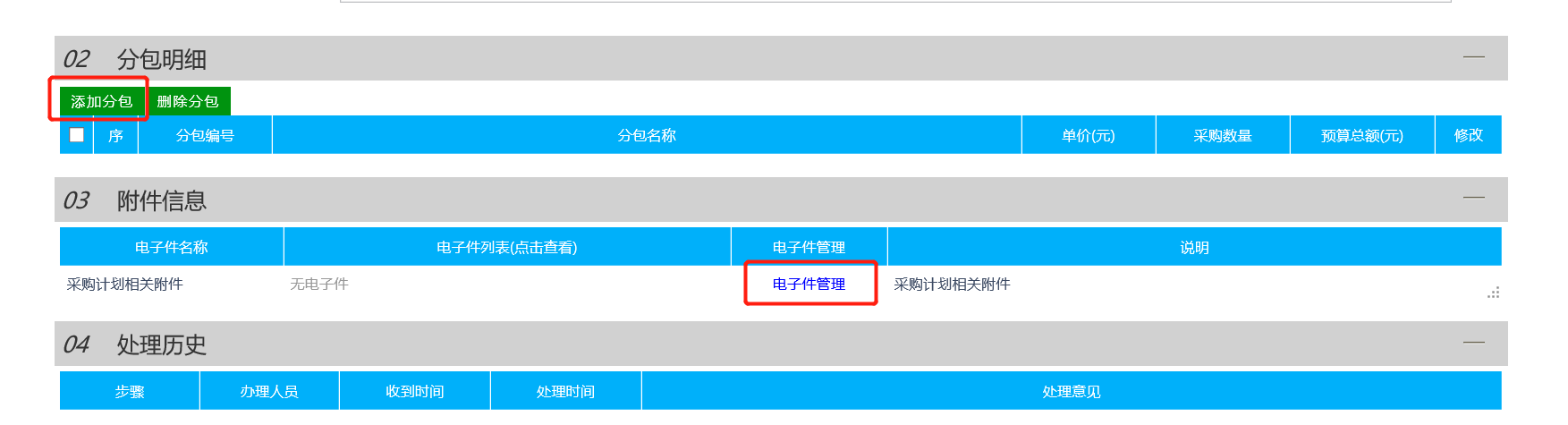 4、填写完成后，点击“提交信息”按钮，提交交易中心审核。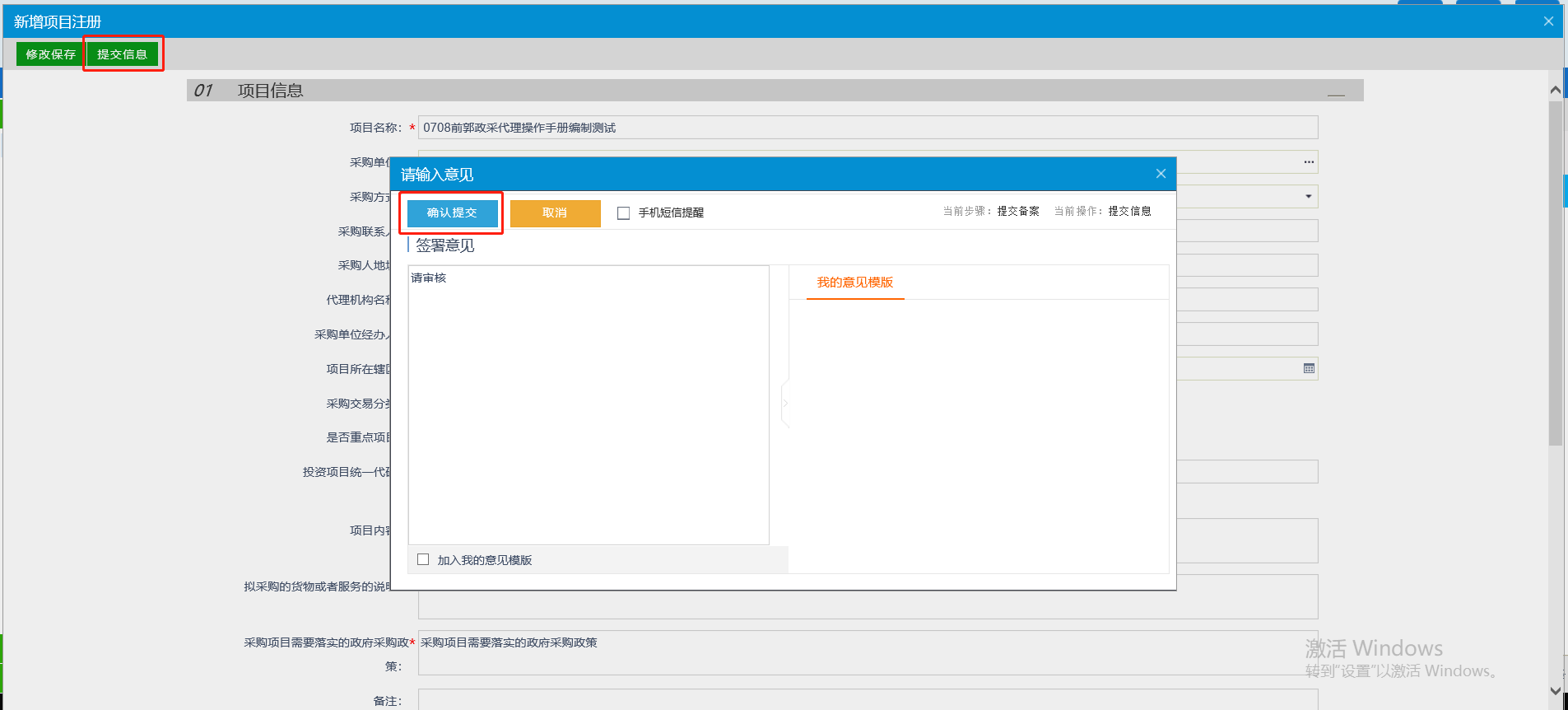 注：提交审核后，项目信息无法修改，请确认信息填写无误后提交。若尚有未确认部分，请点击“修改保存”按钮保存已修改信息。5、项目列表页面上，可查看项目审核进度，点击“”按钮可查看项目注册信息。如下图：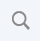 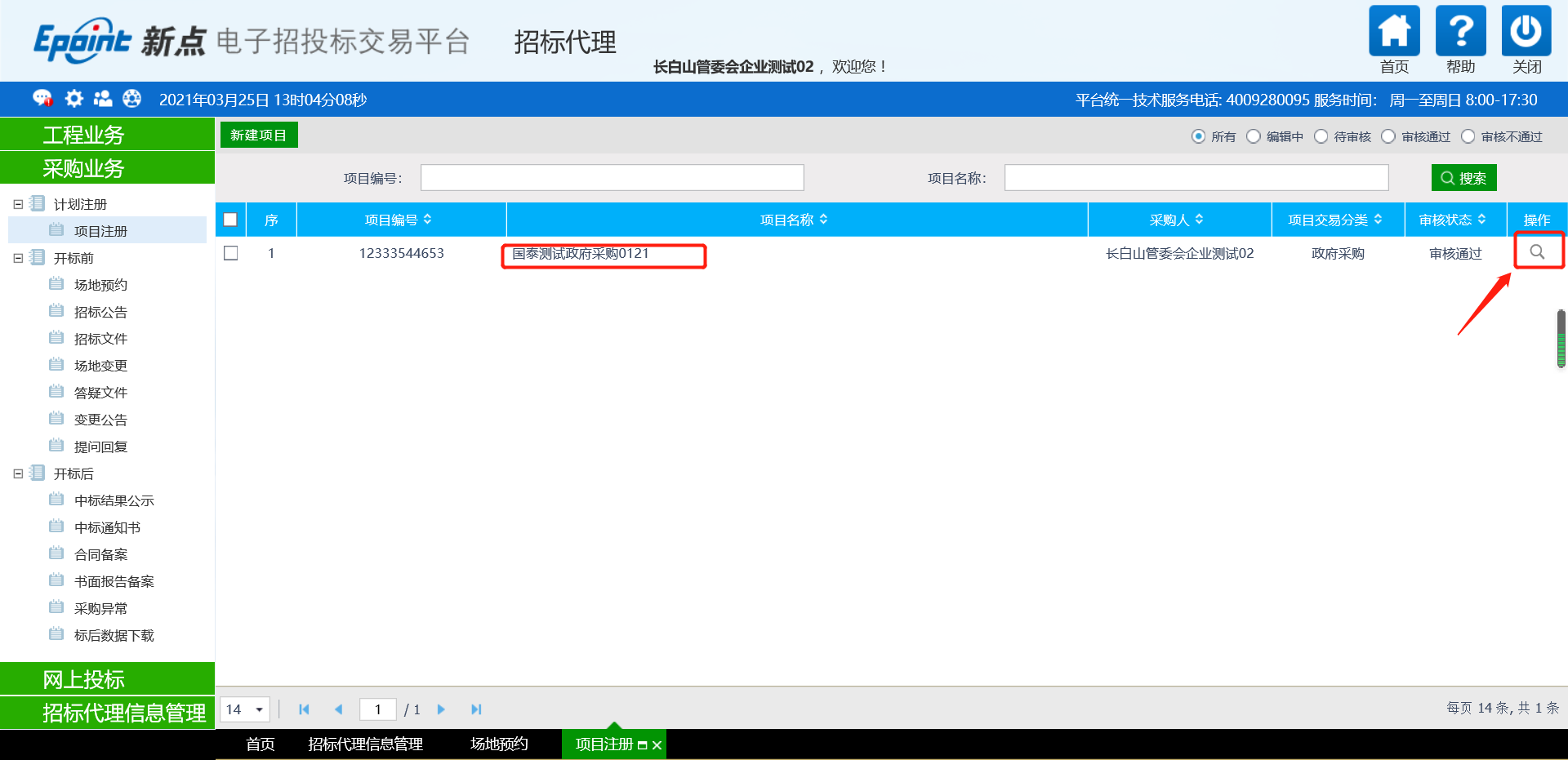 6、“编辑中”与“审核不通过”状态下的项目可删除，勾选要删除的项目，点击“删除项目”按钮即可删除。“待审核”与“审核通过”状态下的项目不可删除。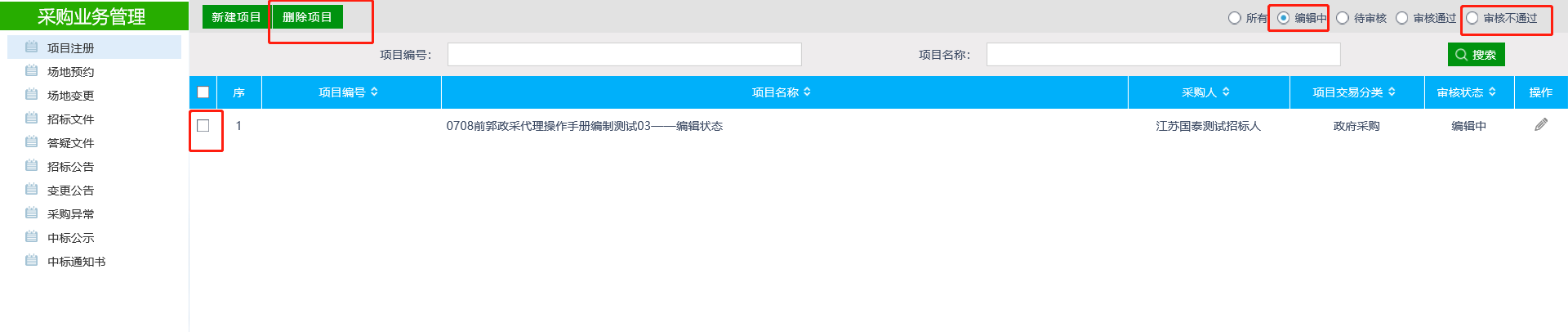 	4.2、场地预约前置条件：项目注册审核通过基本功能：开标场地预约操作步骤：1、点击 “采购业务—场地预约”菜单，进入开标场地预约列表页面，如下图：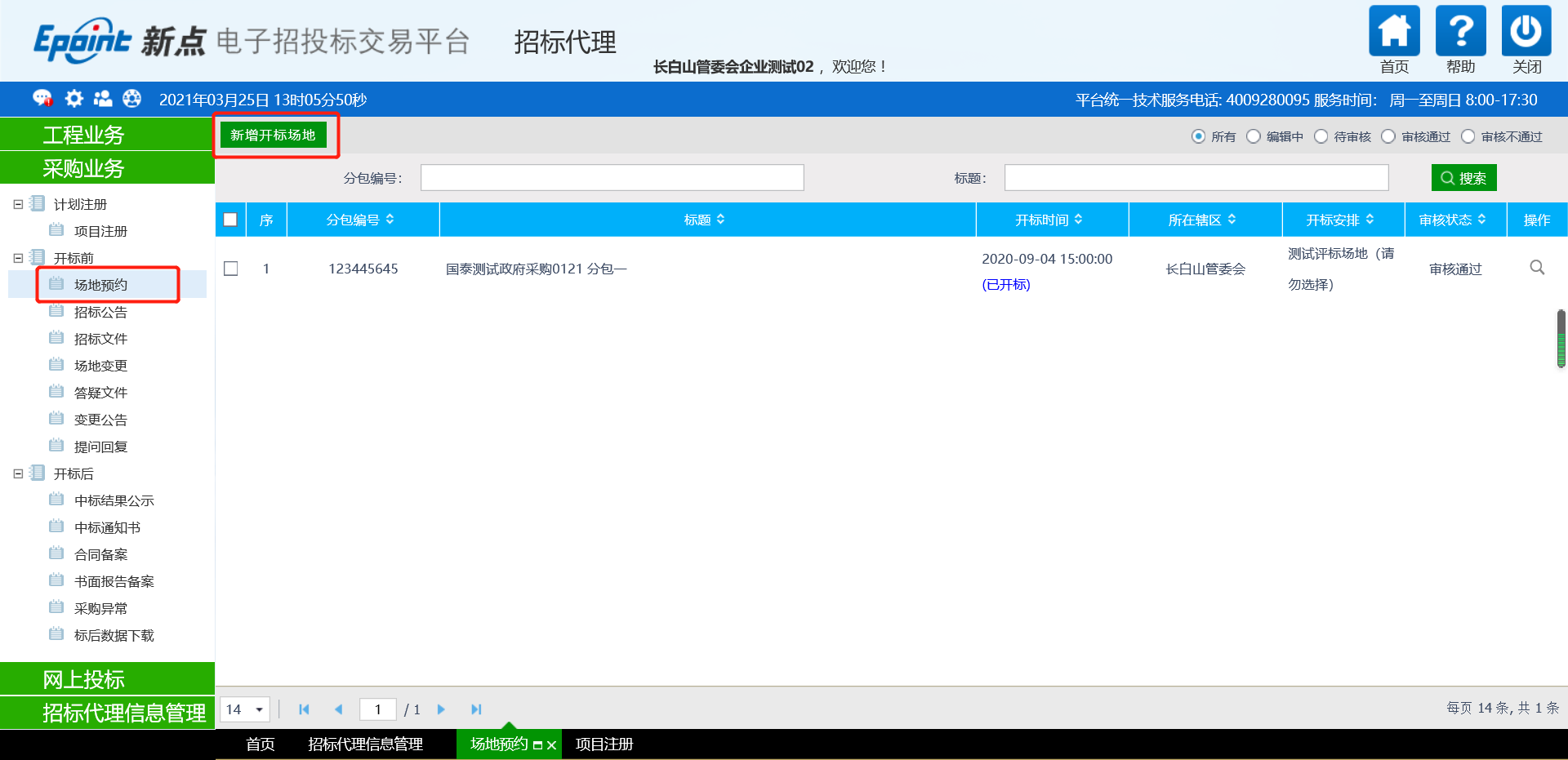 2、点击“新增开标场地”按钮，进入“挑选分包”页面。如下图：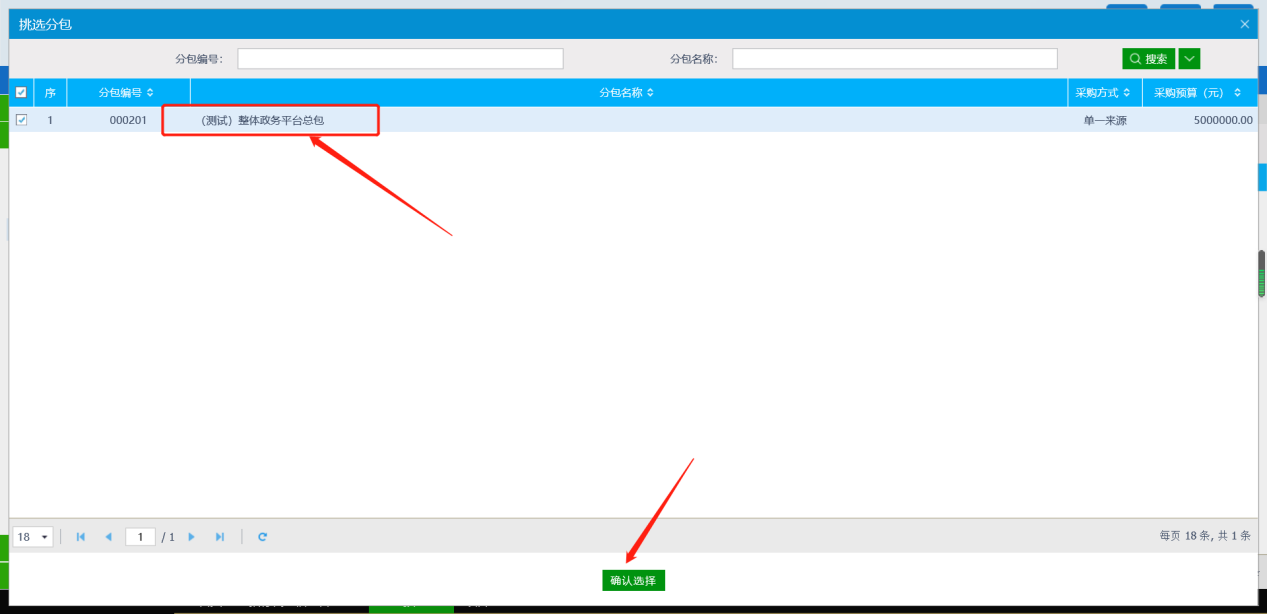 3、选择相应的标段（包），点击“确定选择”按钮，进入“开评标场地预约”页面。如下图：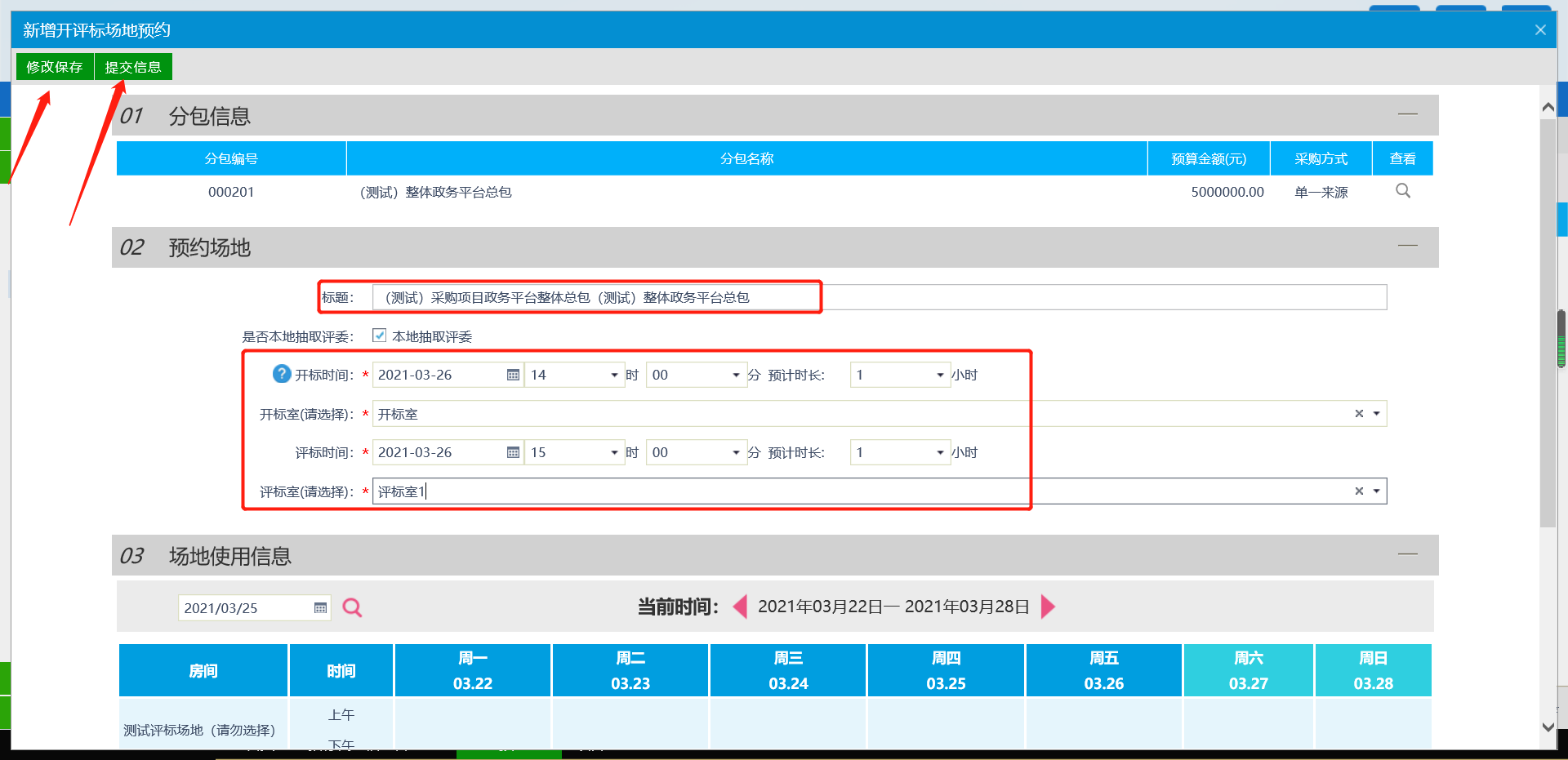 填写页面上的信息。注：①设置的“开标时间”必须晚于当前时间。②选择的“开标室”在同时间段内不能与其他标段（包）重复。③可以在“场地使用信息”中查看开标场地使用情况。④根据《中华人民共和国政府采购法》 第三十五条 货物和服务项目实行招标方式采购的，自招标文件开始发出之日起至投标人提交投标文件截止之日止，不得少于二十日。4、点击“提交信息”按钮，提交审核。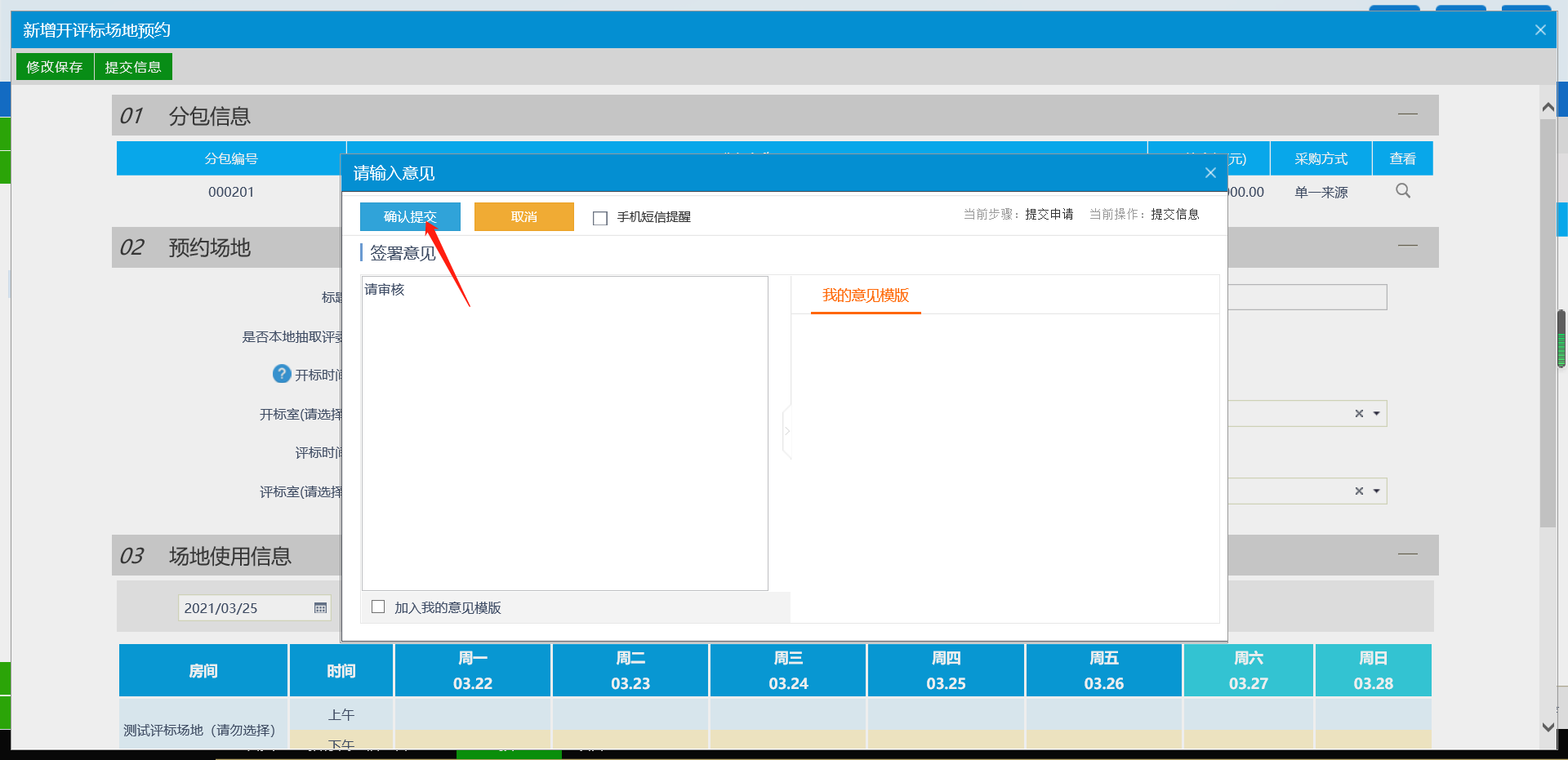 5.提交成功后，等待交易中心审核确认。	4.3、场地变更前置条件：开评标场地已预约基本功能：开评标场地变更操作步骤：1、点击“采购业务—场地变更”菜单，进入开评标场地变更列表页面。如下图：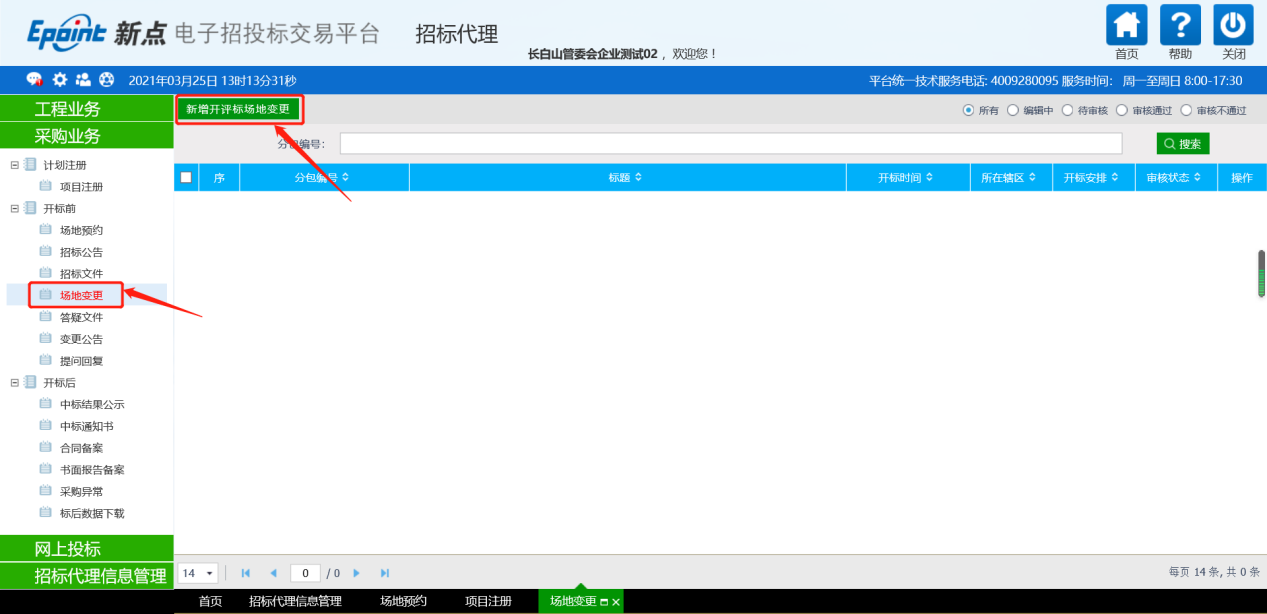 2、点击“新增开标场地变更”按钮，进入“挑选分包”页面。如下图：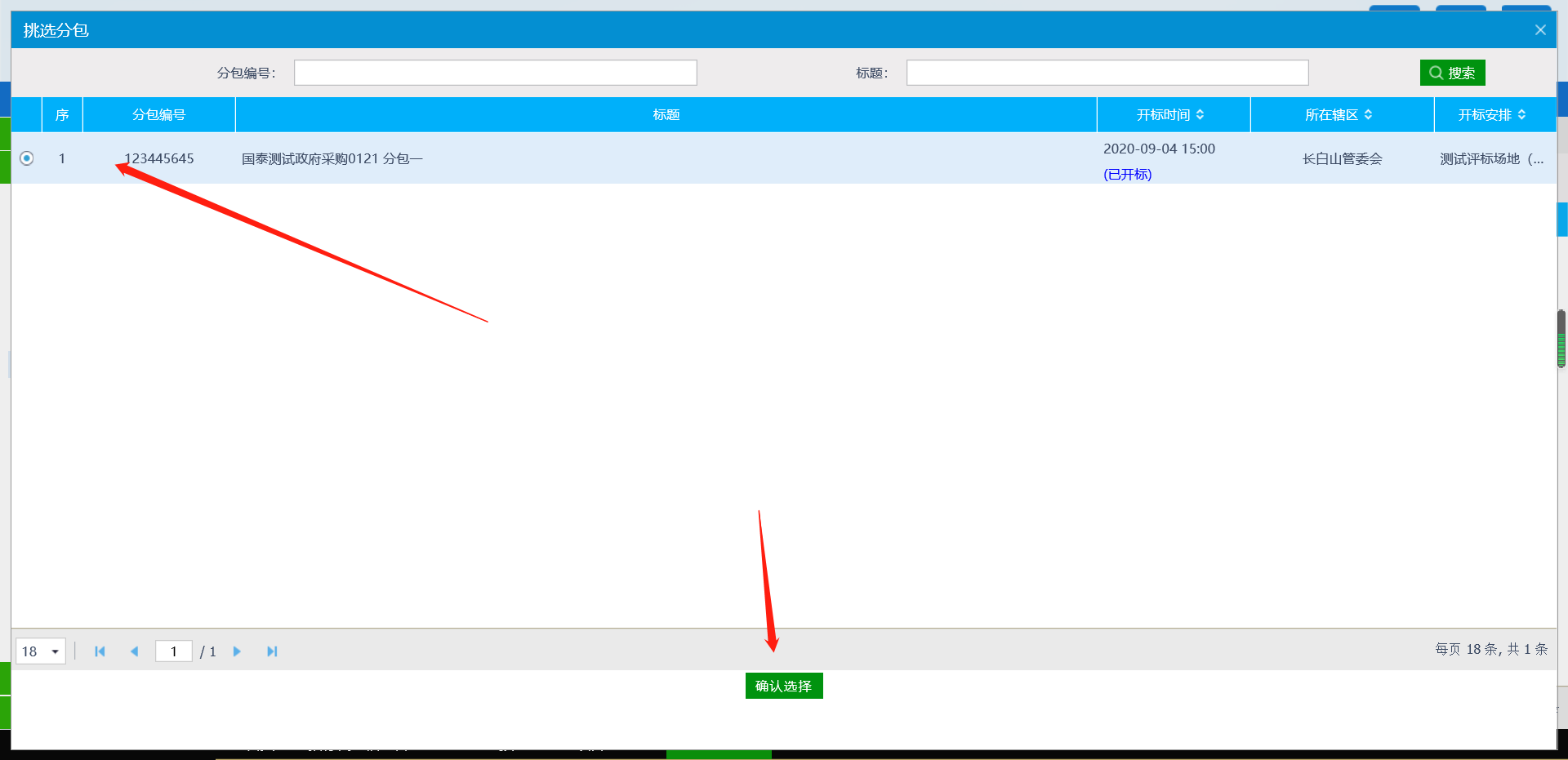 3、选择相应的标段（包），点击“确认选择”按钮，进入“新增开评标场地变更”页面。如下图：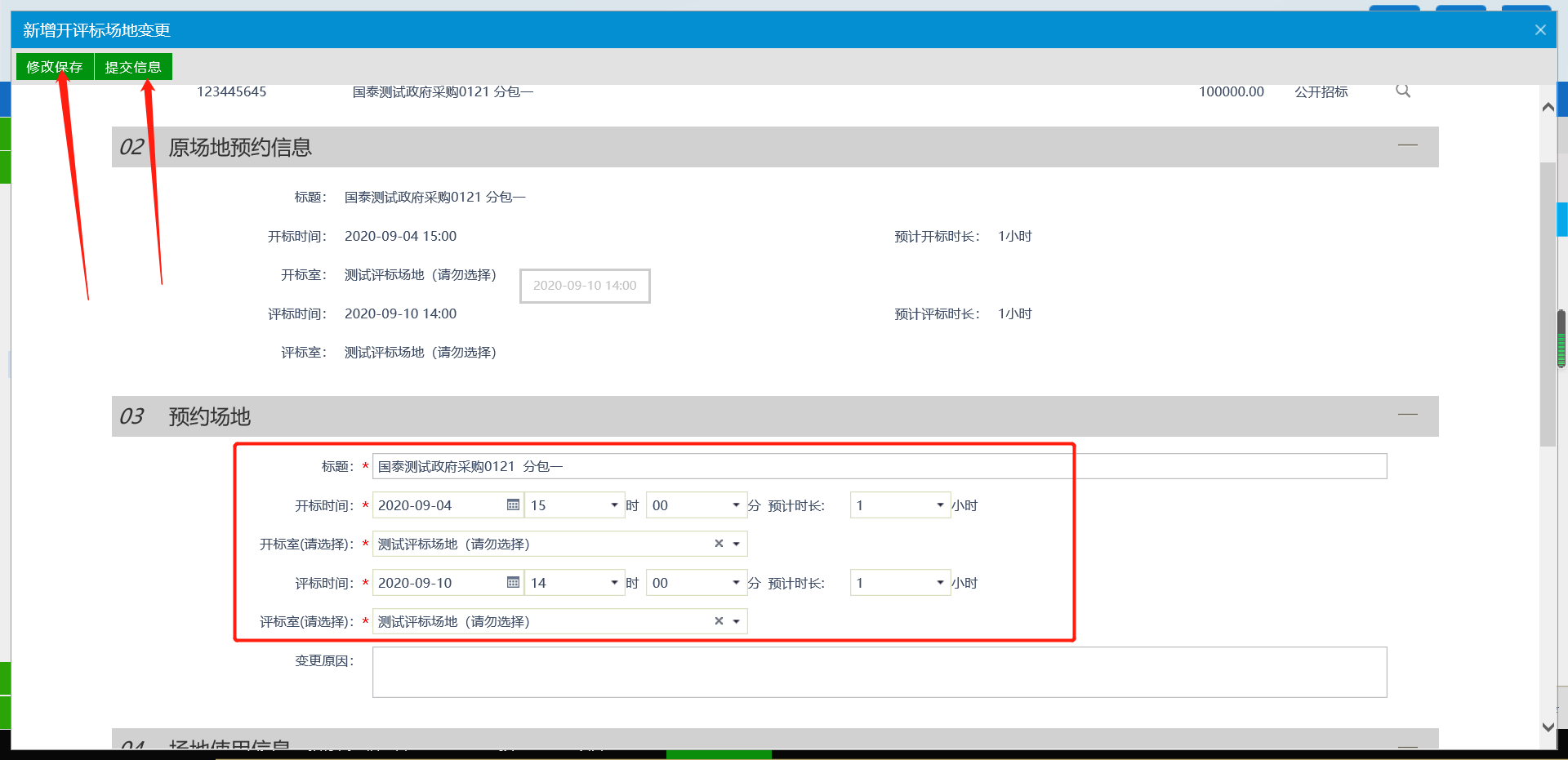 4、填写变更信息后，点击“提交信息”按钮，提交审核。注：若无需变更，则不需要进行此操作。	4.4、招标公告前置条件：招标项目审核通过基本功能：编辑、发布招标公告操作步骤：1、点击“采购业务管理－招标公告”菜单，进入招标公告列表页面。如下图：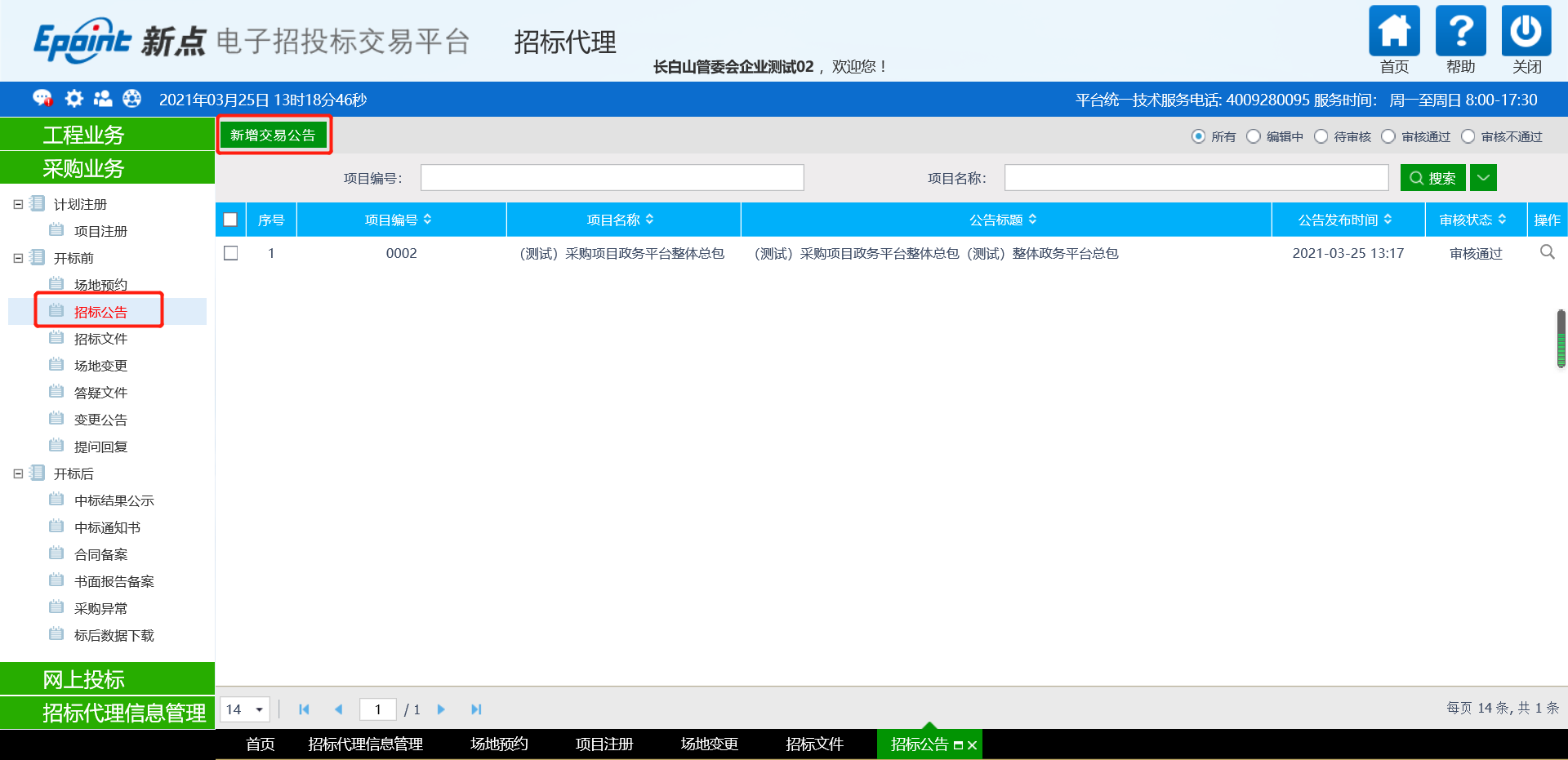 2、点击“新增交易公告”按钮，进入“挑选分包”页面。如下图：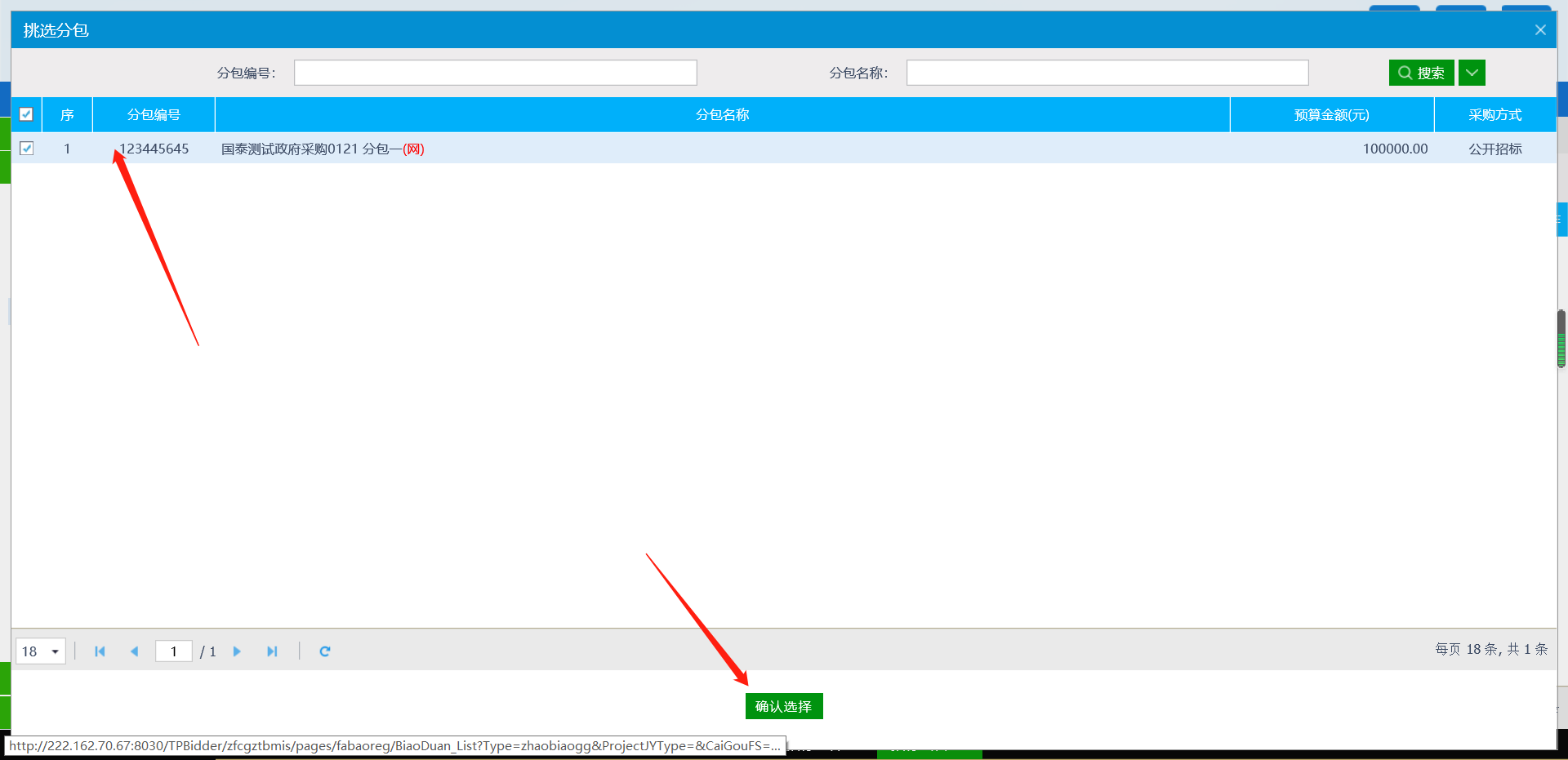 3、选择分包，点击“确定选择”按钮，进入“新增交易公告”页面中，如下图：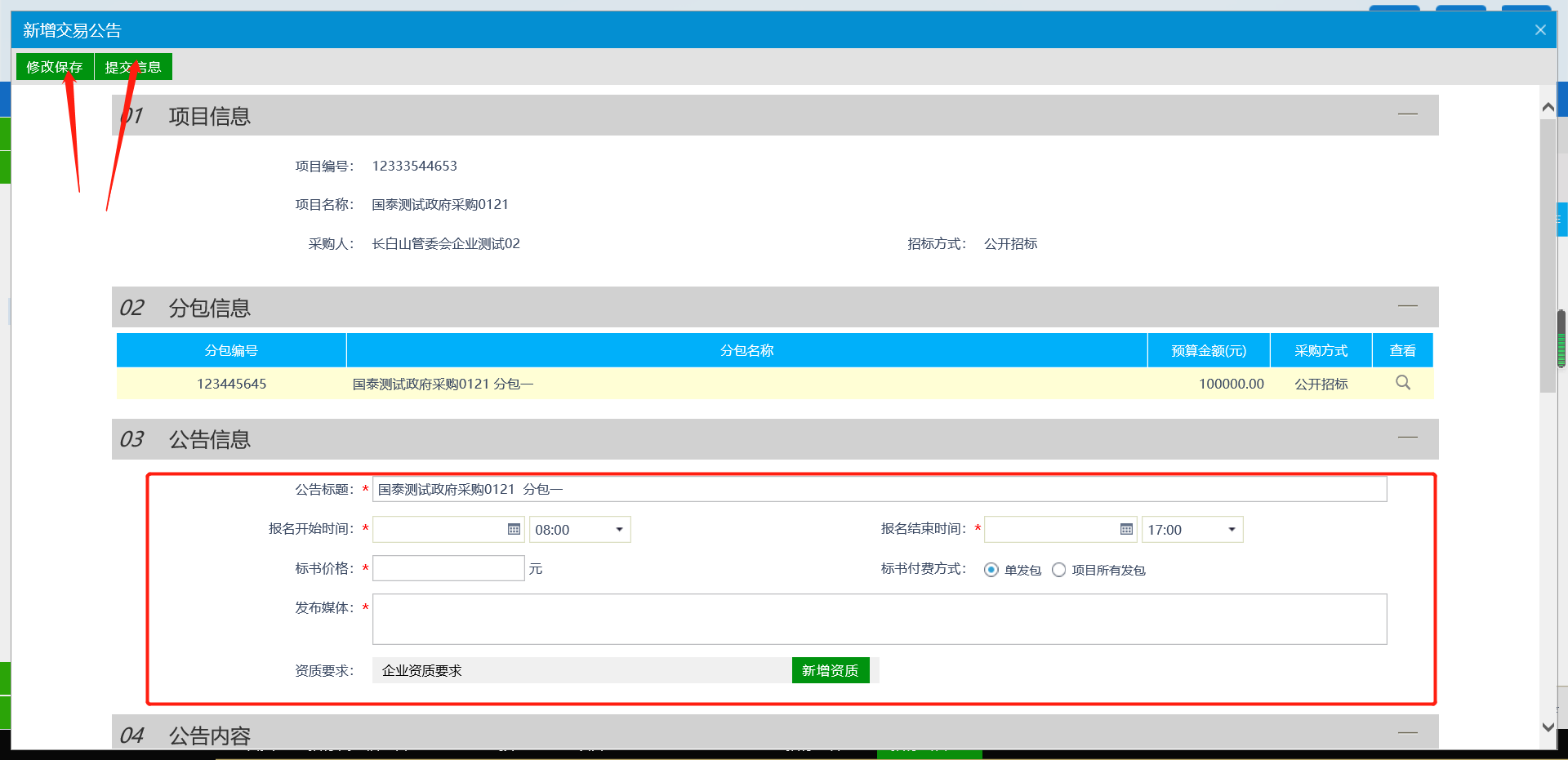 注： 加“*”号的字段为必填项，不加的为非必填项，请按项目实际填写。点击分包信息右侧“+”号可添加分包（分包需已审核通过）。4、填写公告内容完成后，点击“修改保存”按钮，招标公告保存成功。状态为编辑中。5、点击“提交信息”按钮，输入签署意见并确认提交，如下图：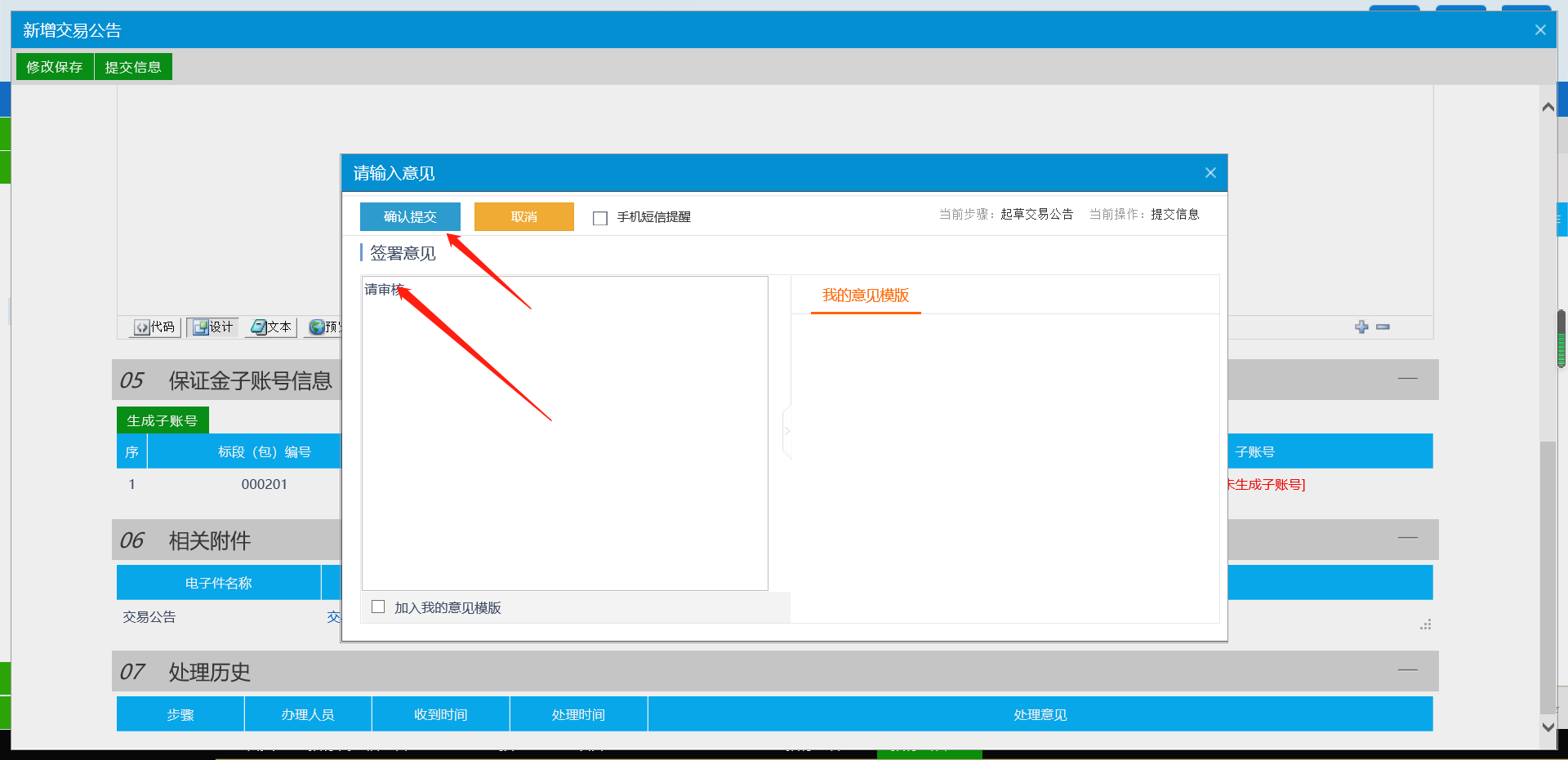 	4.5、招标文件前置条件：招标项目审核通过基本功能：新增/制作交易文件操作步骤：1、点击“采购业务－招标文件”菜单，进入招标公告列表页面。如下图：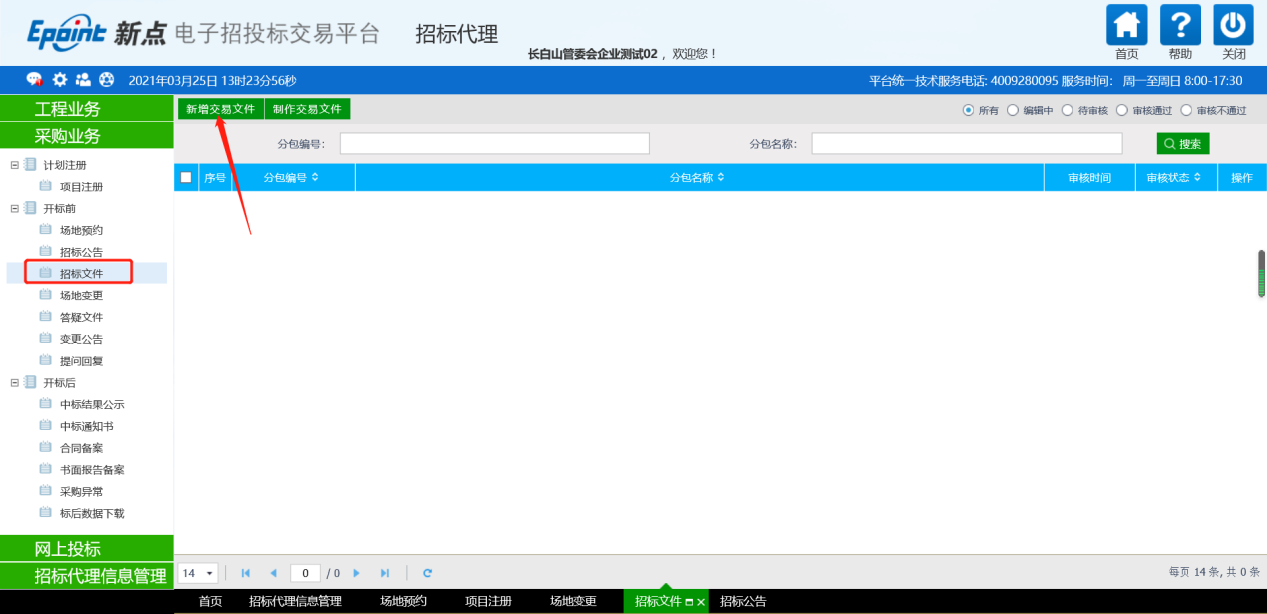 2、点击“新增交易文件”按钮，进入“挑选分包”页面。如下图：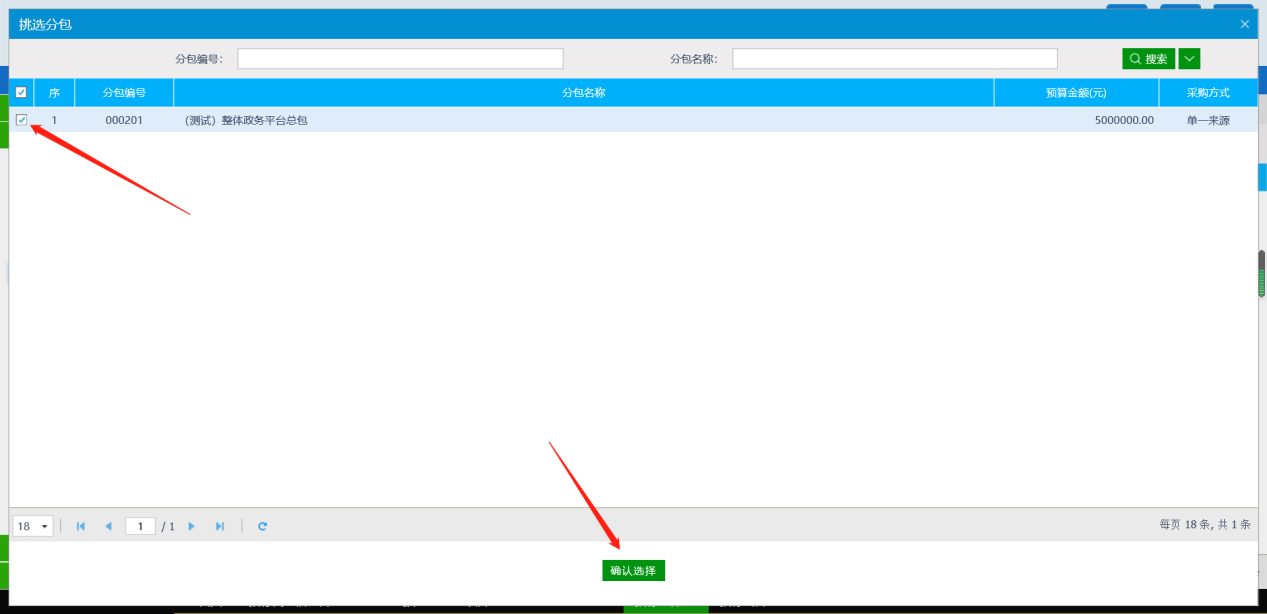 3、选择标段（包），点击“确定选择”按钮，进入“新增交易文件”页面中，如下图：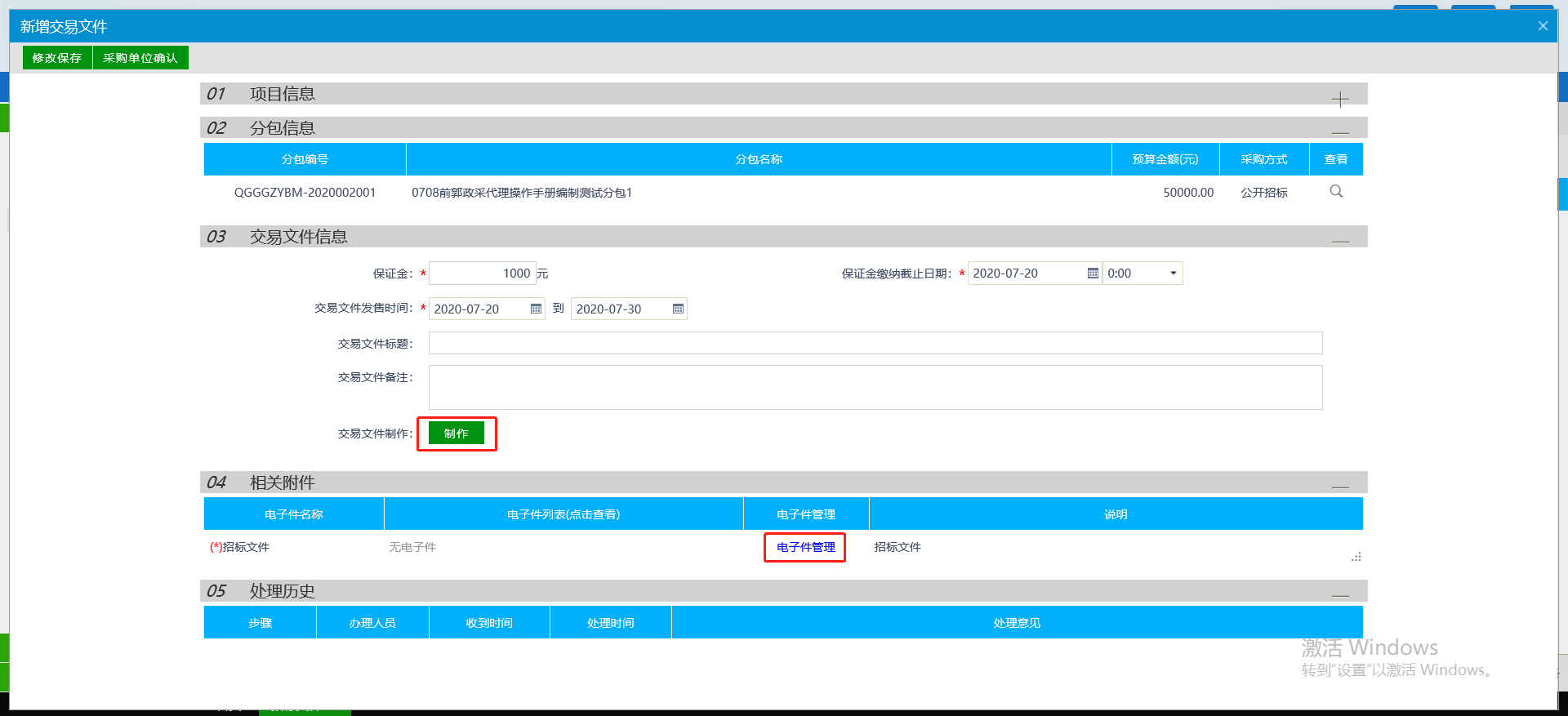 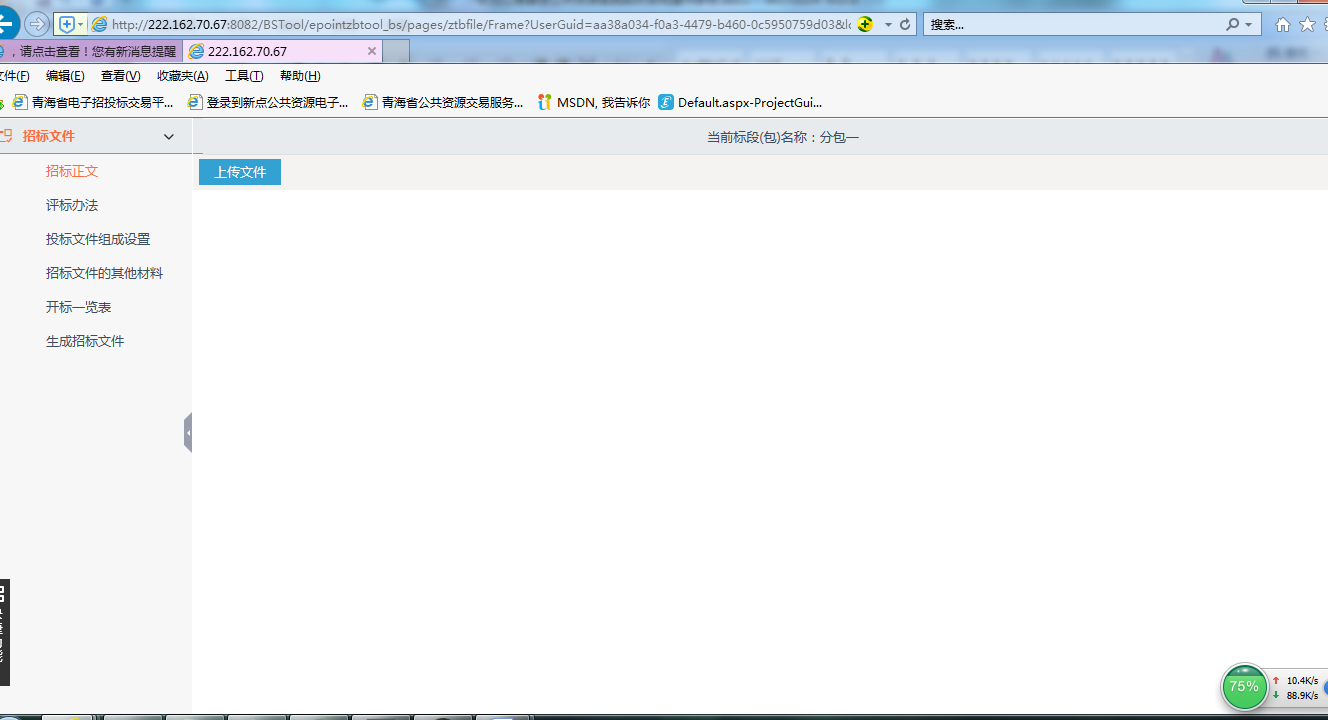 4、点击“制作”按钮选择模板，制作完成后点击“电子件管理”上传制作完成的交易文件。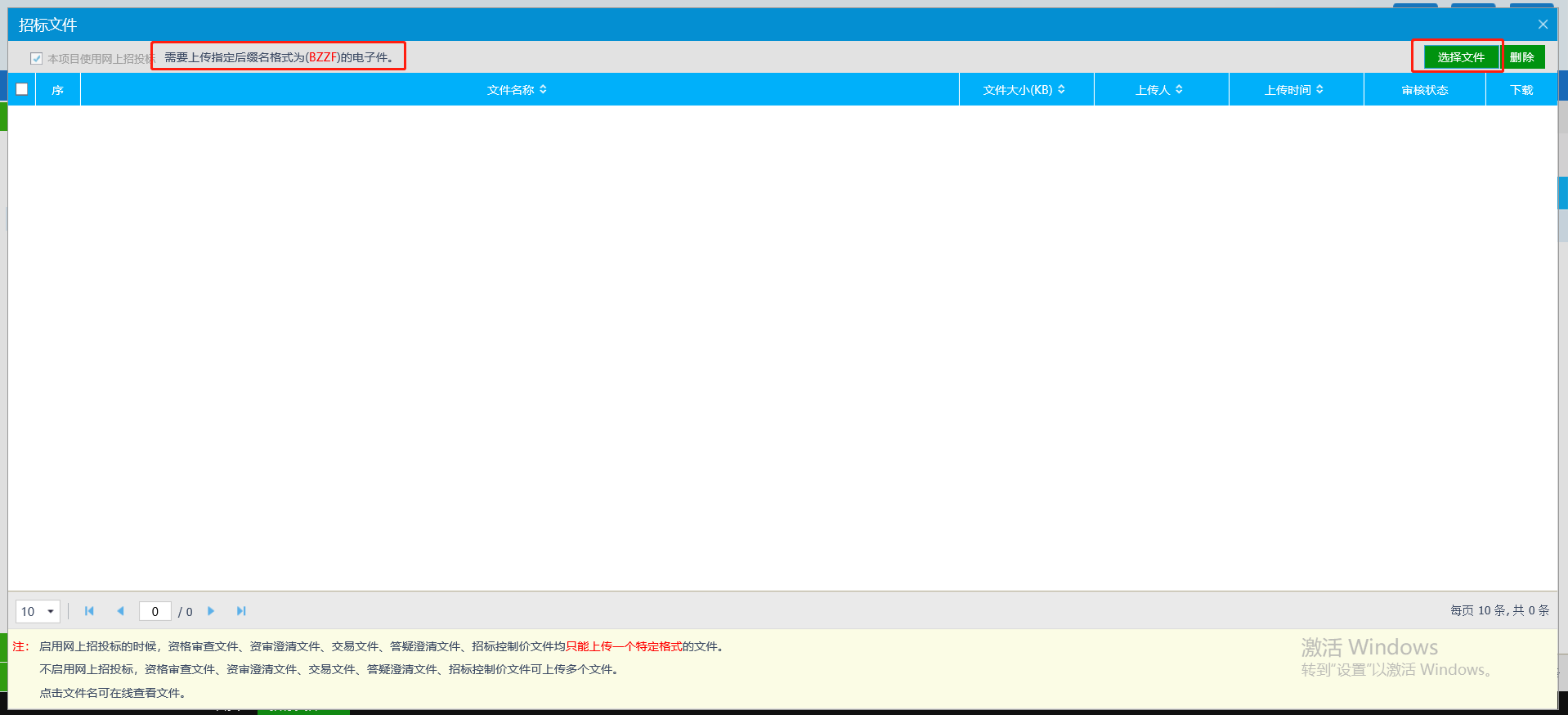 注：线下项目招标文件格式不做限制，可直接上传制作好的招标文件。5、招标文件制作并上传完成后，点击“采购单位确认”按钮，输入签署意见并确认提交，如下图：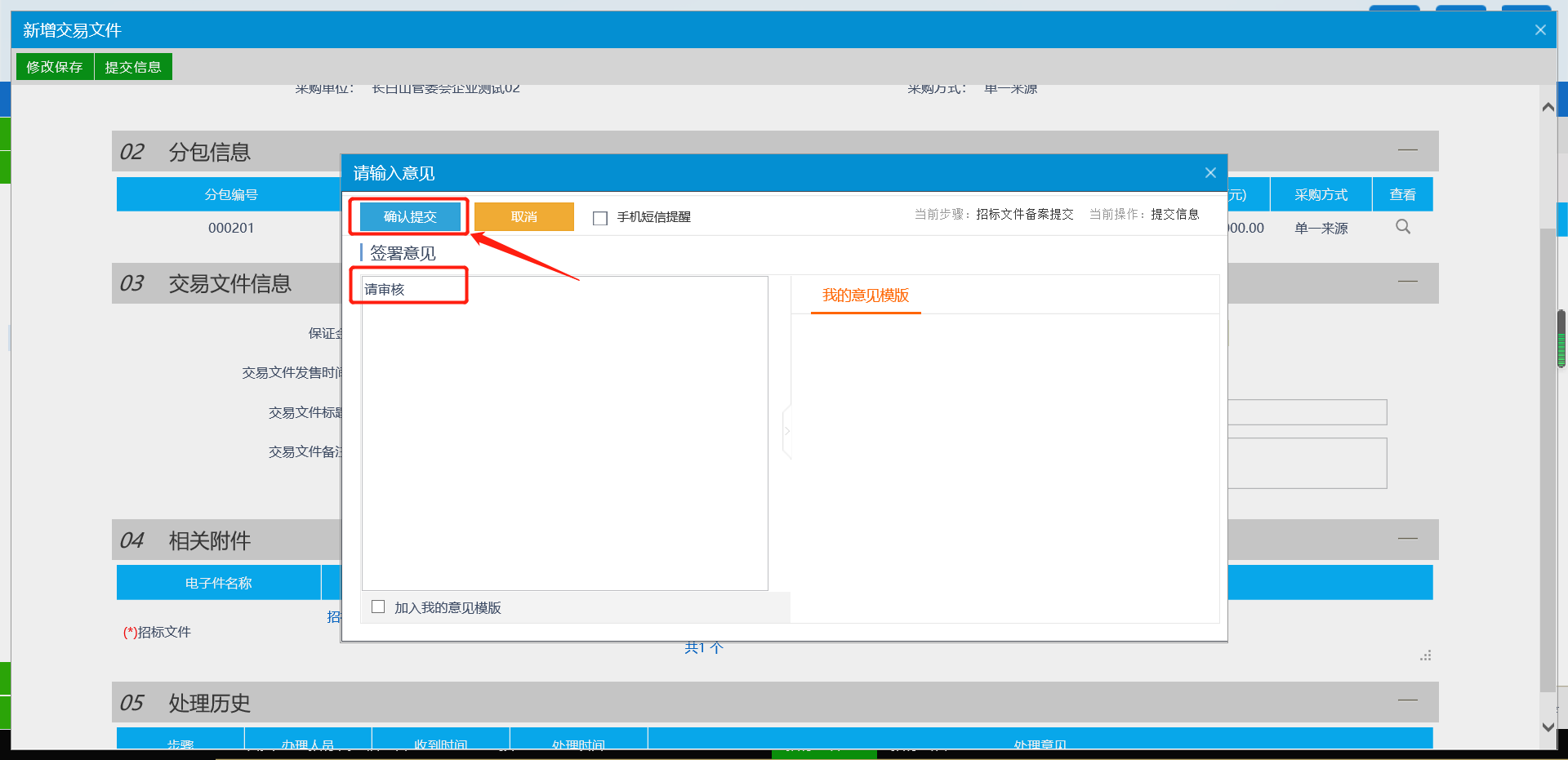 6.提交成功后，等待采购单位与交易中心审核确认。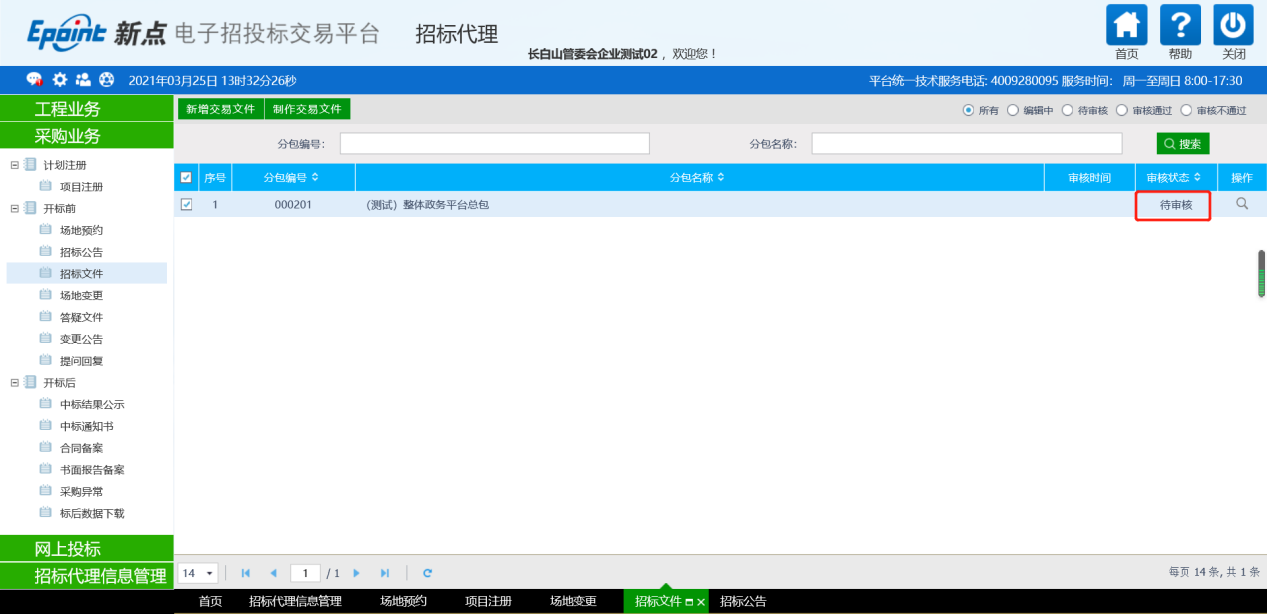 注：采购单位与交易中心均审核通过之后，招标文件才算审核通过。	4.6、答疑文件前置条件：招标文件已发布基本功能：制作并发布答疑文件操作步骤：1、点击“采购业务—答疑文件” 菜单，进入答疑文件列表页面。如下图： 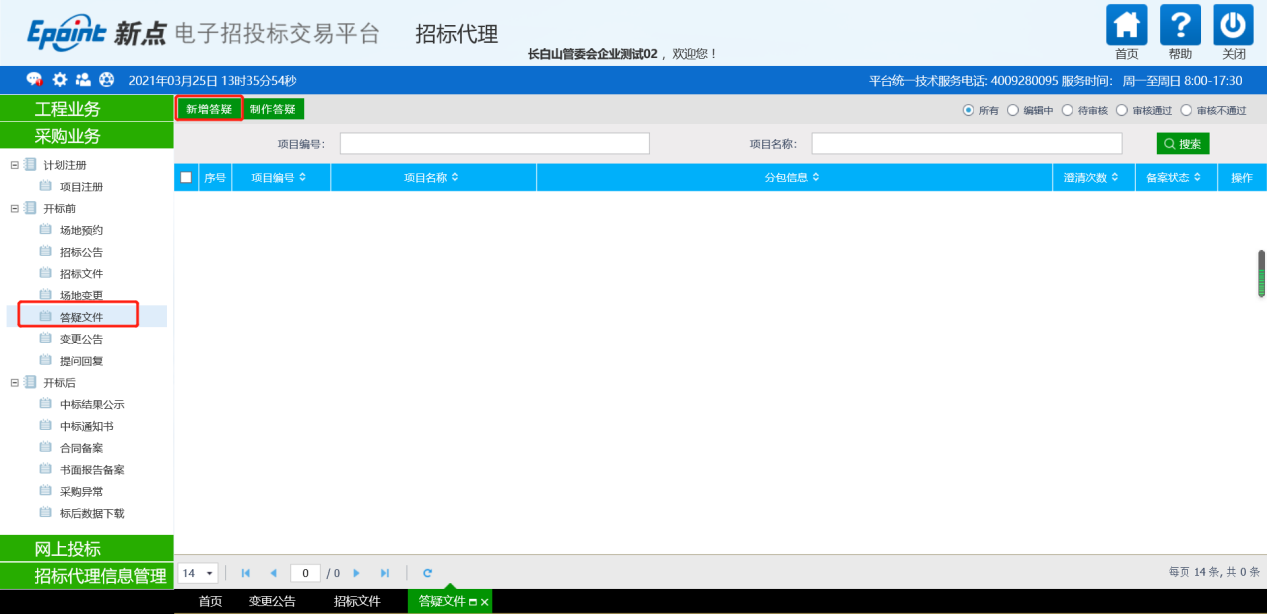 2、点击“新增答疑”按钮，进入“挑选交易文件”页面。如下图：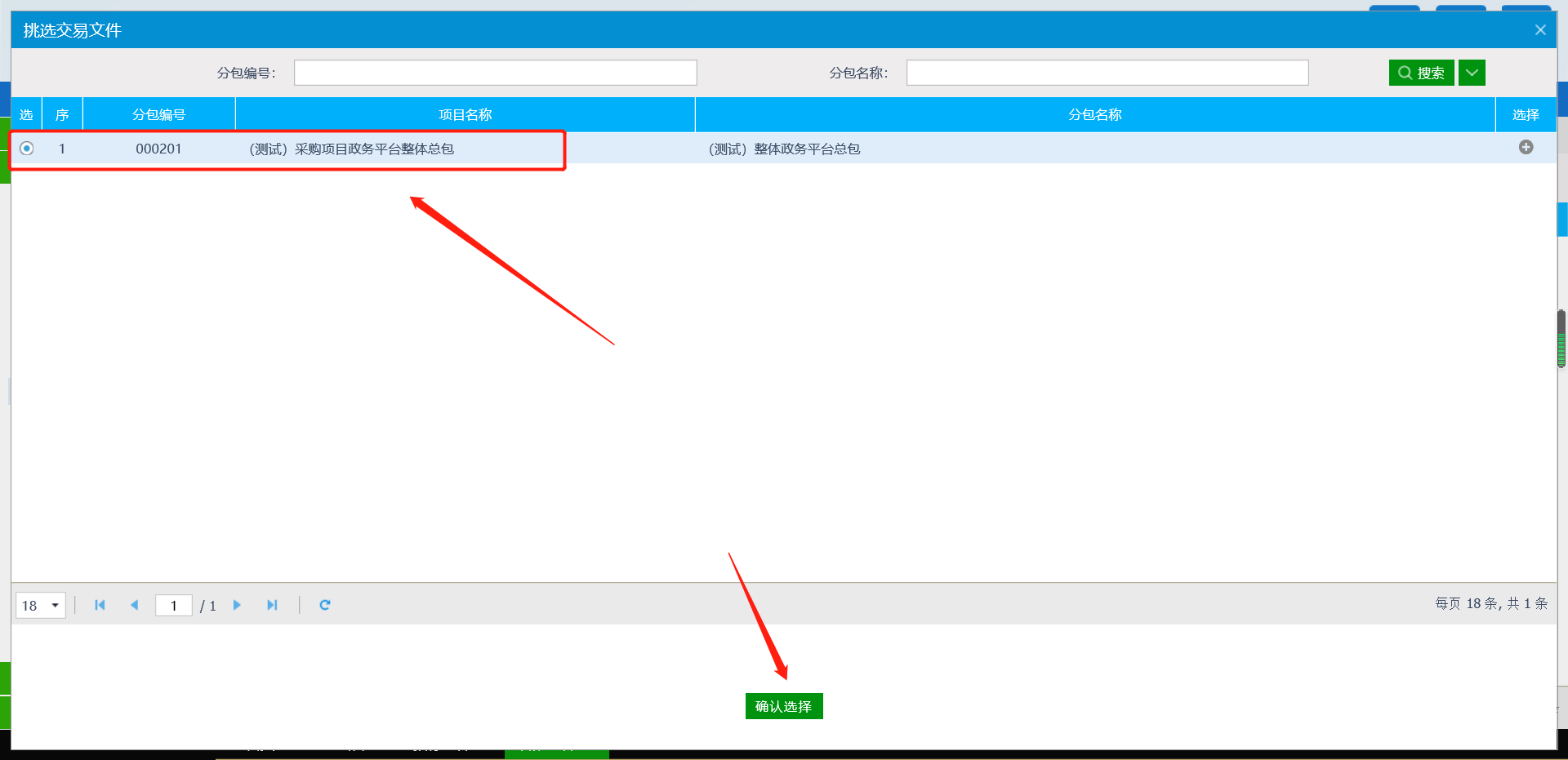 3、选择相应的标段，点击“确认选择”按钮，进入“新增答疑文件（第1次澄清）”页面，填写答疑信息。如下图：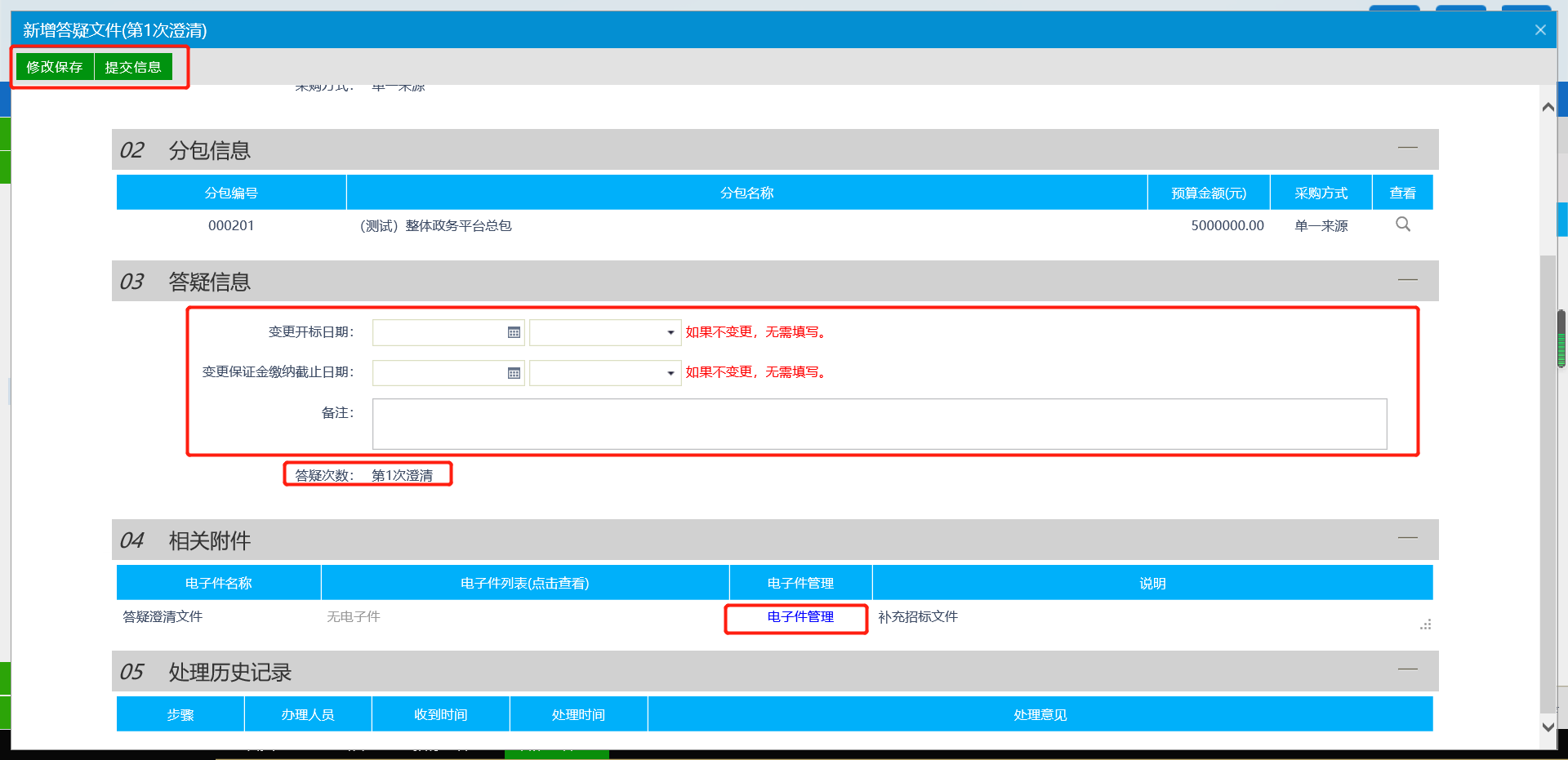 4、在“相关附件”中，点击“电子件管理”按钮，上传“答疑澄清文件”。如下图：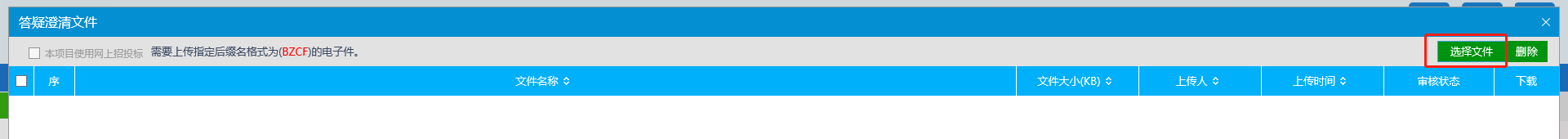 5、信息填写完成后，点击“采购单位确认”按钮，提交采购单位及交易中心审核确认。注：若无答疑文件，则不需要进行此操作。	4.7、变更公告前置条件：招标公告已发布基本功能：变更招标公告操作步骤：1、点击“采购业务—变更公告”菜单，进入变更公告列表页面，如下图：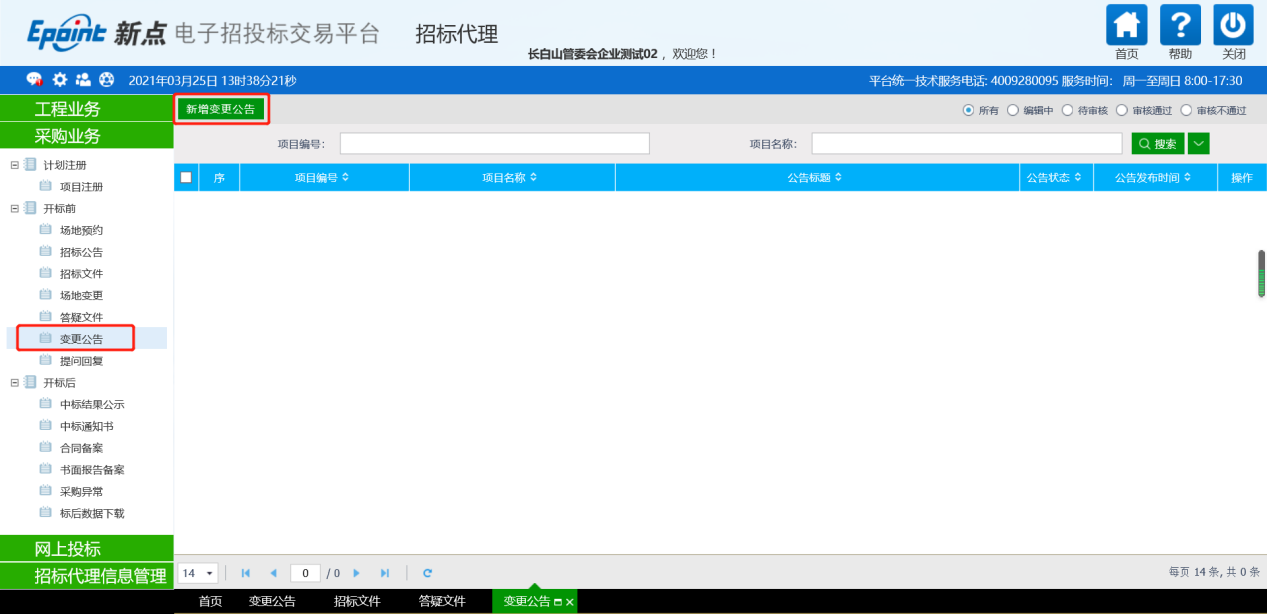 2、点击“新增变更公告”按钮，进入“挑选招标公告”页面，如下图：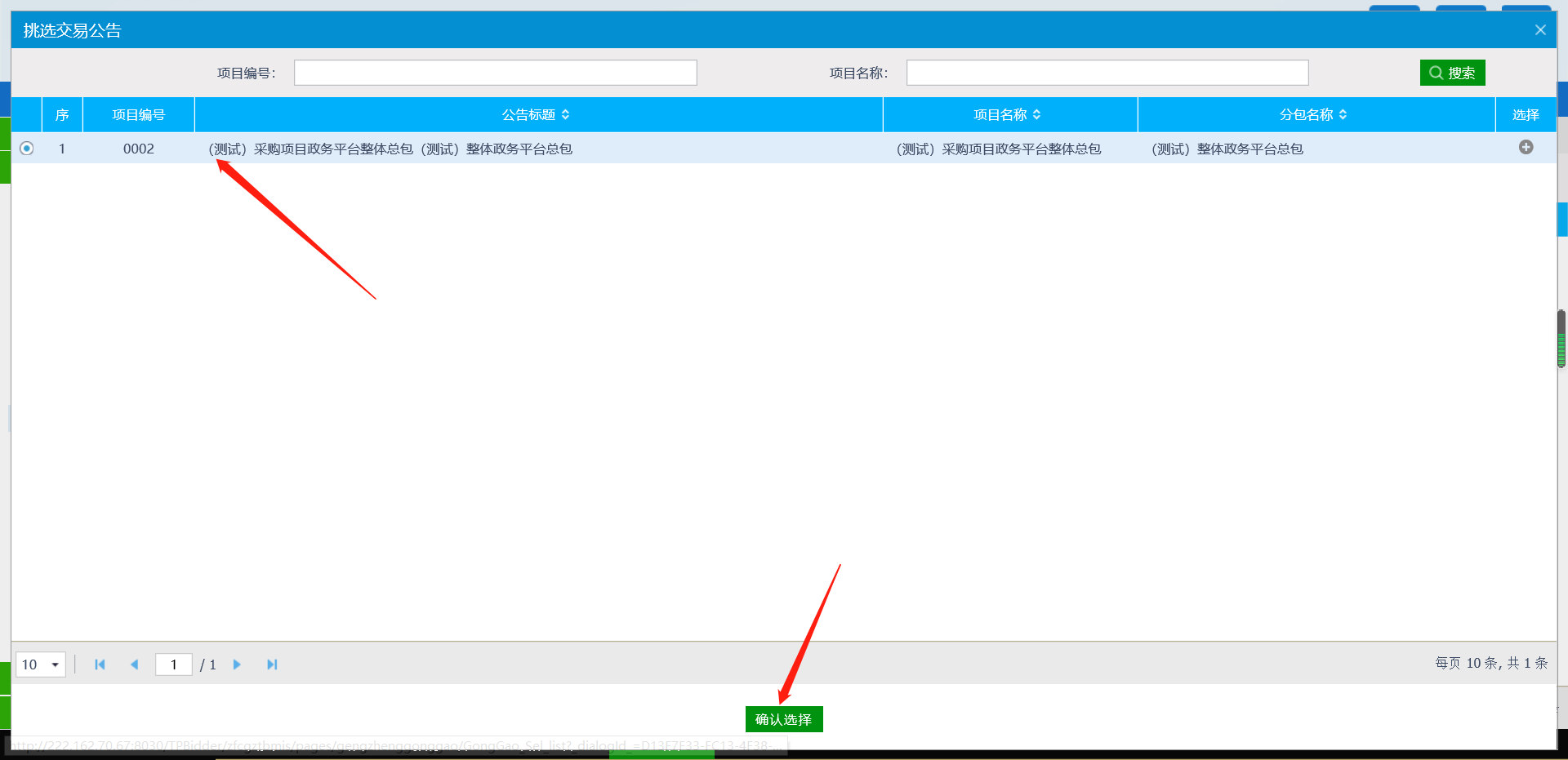 3、选择相应招标公告，点击“确定选择”按钮，进入“新增变更公告”页面，如下图：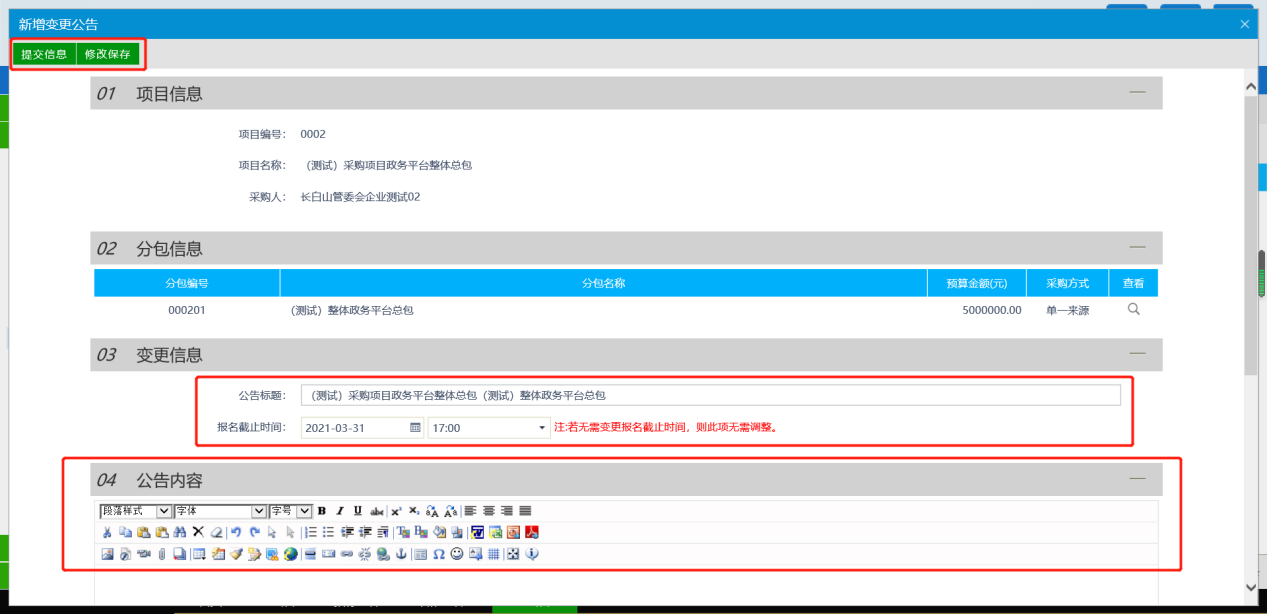 注：公告变更时间只能往后变更。4、点击“提交备案”按钮，输入审核意见，点击“确认提交”按钮，提交变更公告审核：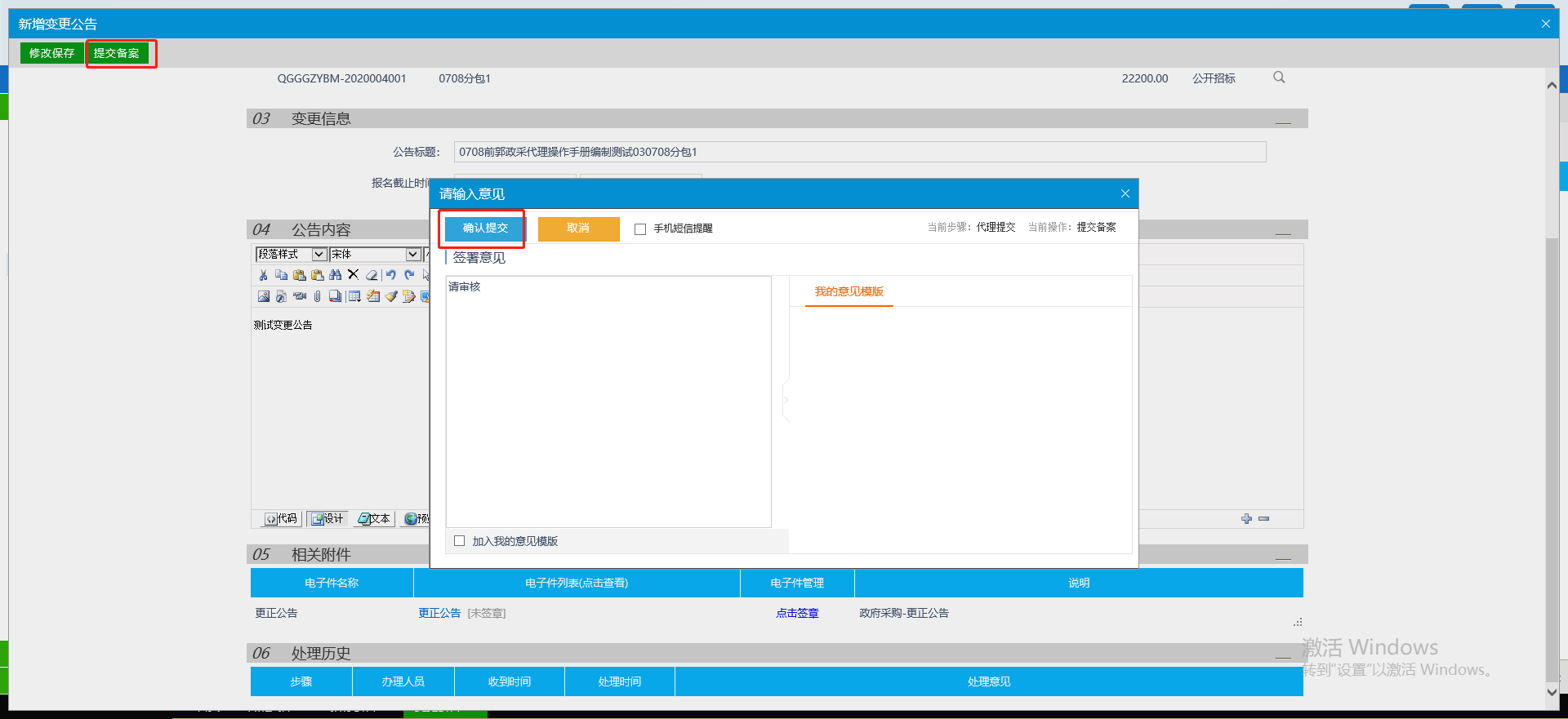 注：若无需变更公告，则不需要进行此操作。	4.8、中标结果公示前置条件：评标已结束基本功能：新增中标公示。操作步骤：1、点击“采购业务－中标结果公示”菜单，进入成交公示列表页面，如下图：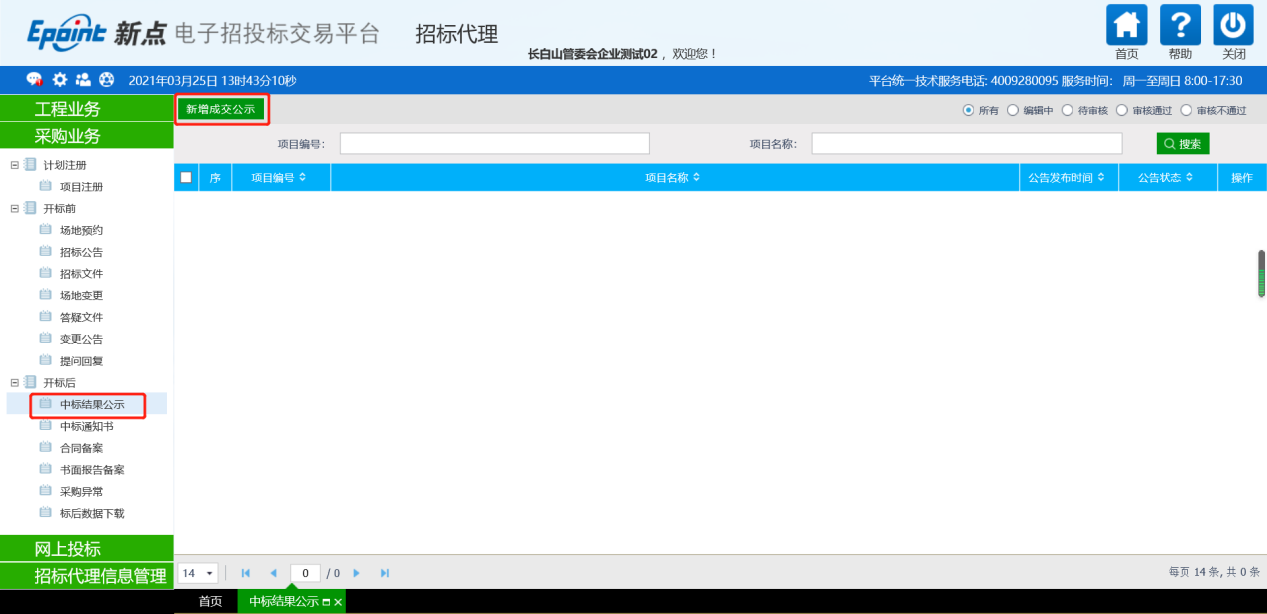 2、点击“新增成交公示”按钮，进入“挑选分包”页面，如下图：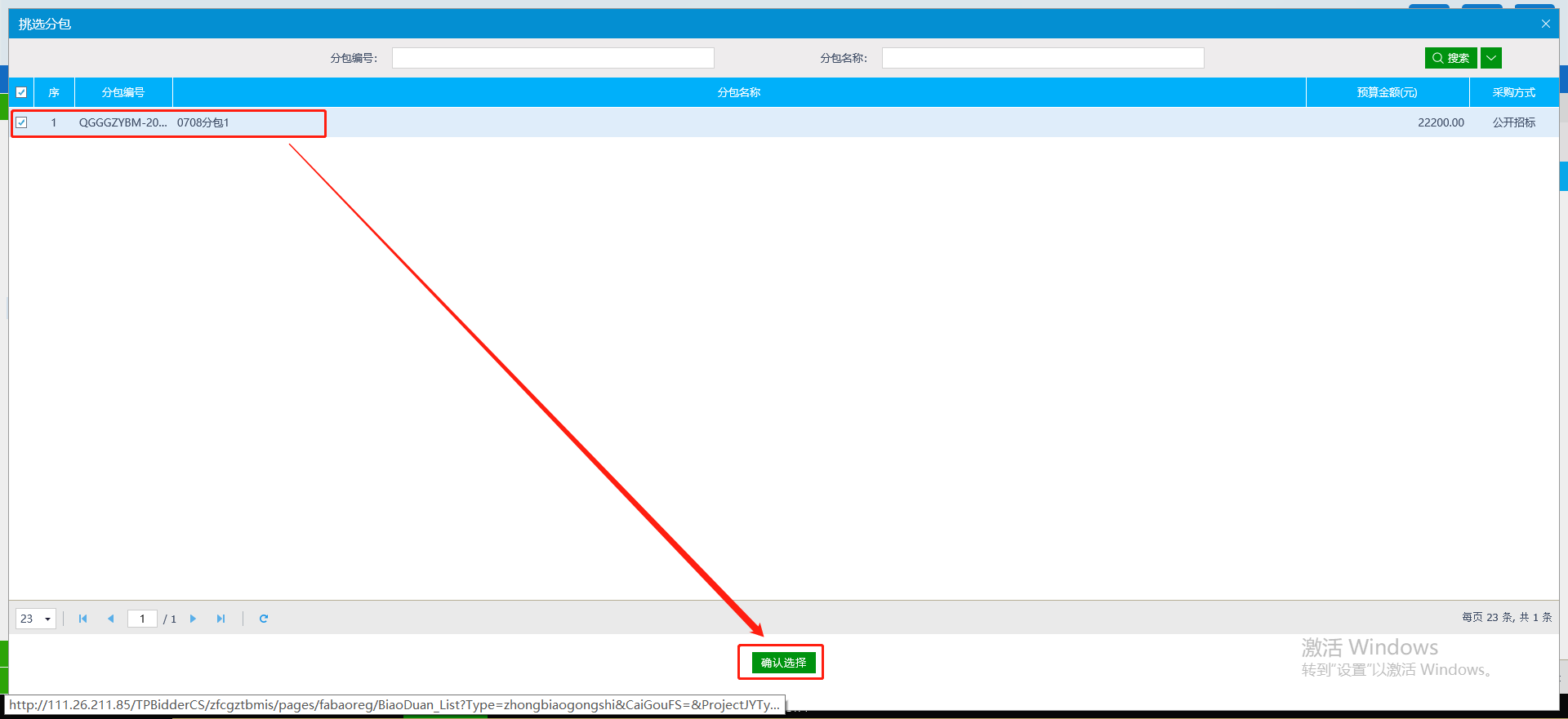 3、选择分包，点击“确认选择”按钮，进入“新增成交公示”页面。如下图：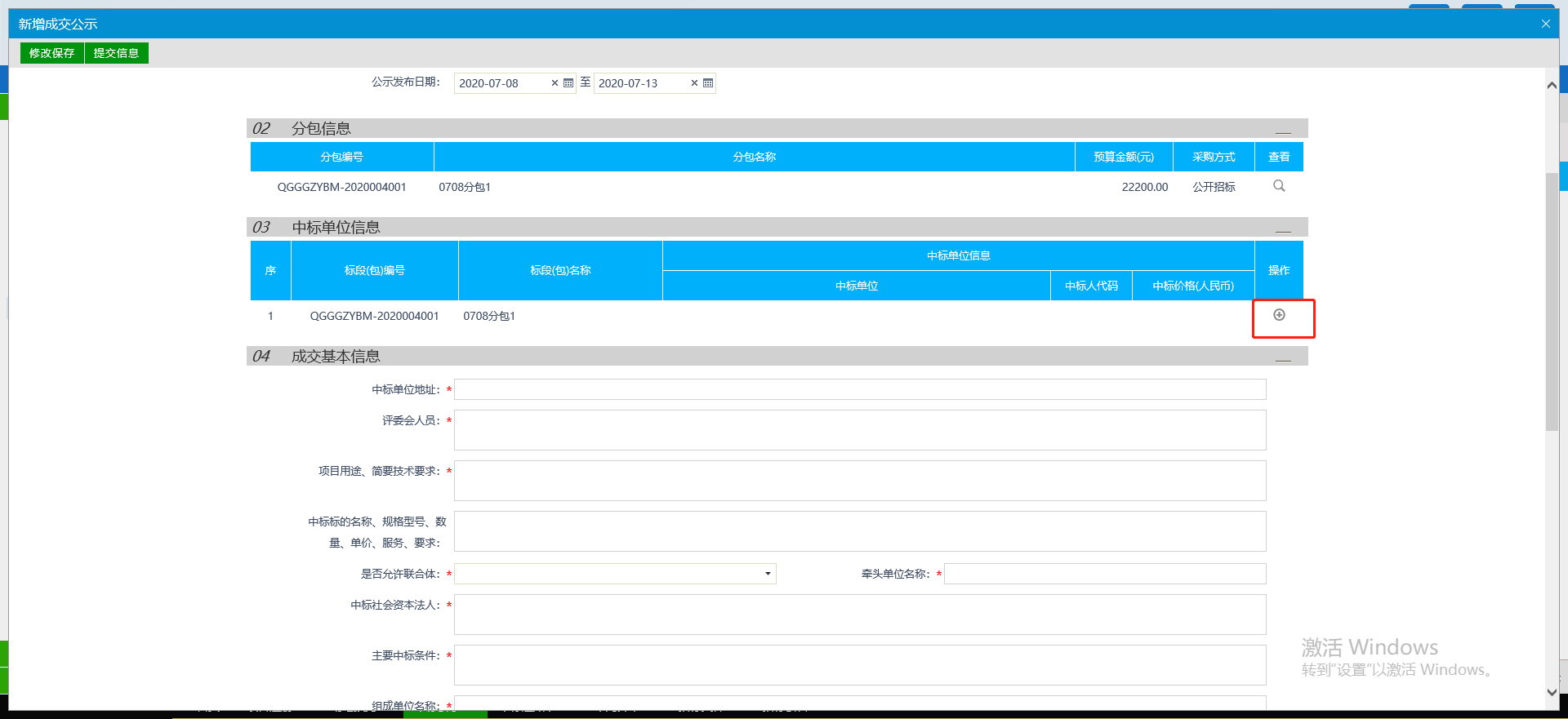 4、在“中标单位信息”中，点击“操作”按钮，进入“挑选中标单位”页面。如下图：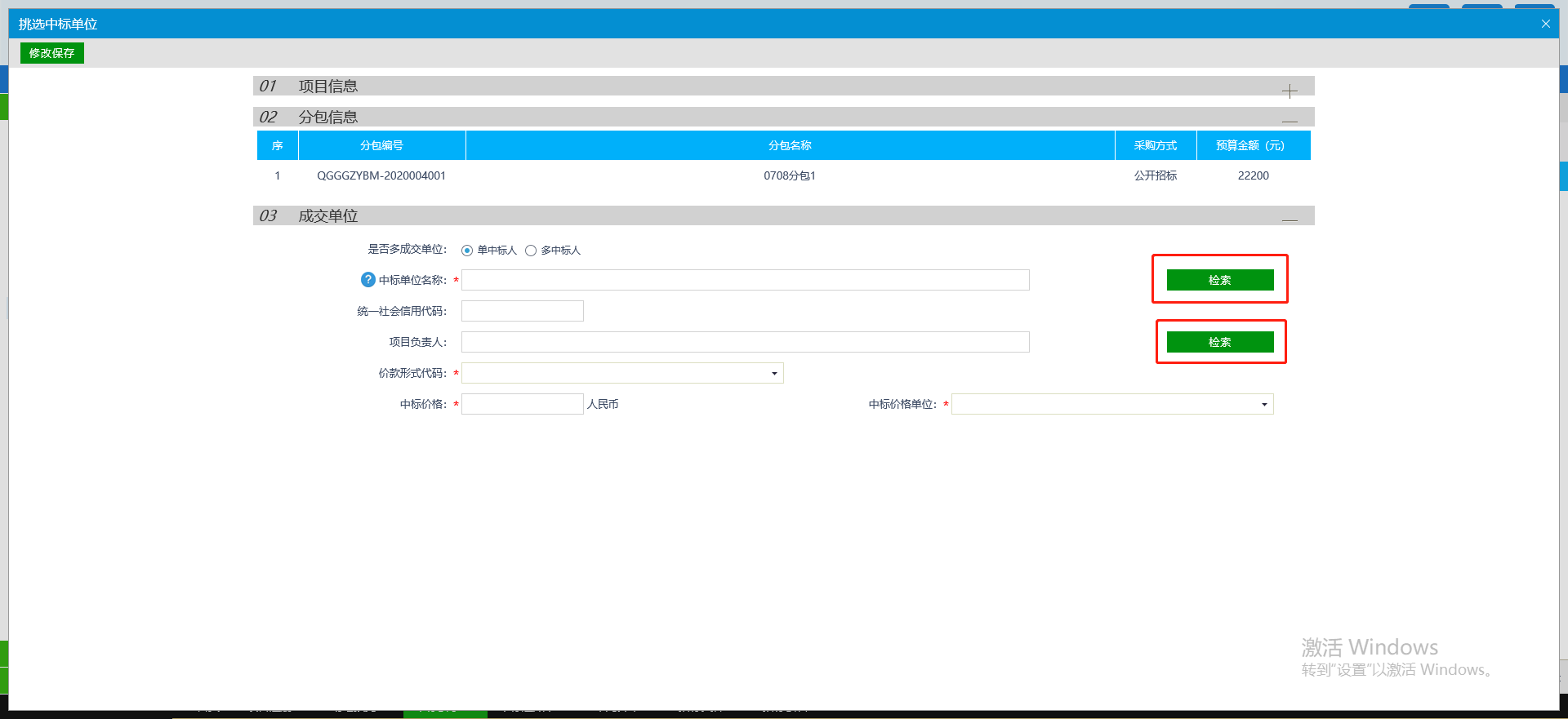 5、点击“检索”按钮挑选中标单位，并完善成交单位信息。点击“修改保存”按钮，新增中标单位成功。返回“新增成交公示”页面。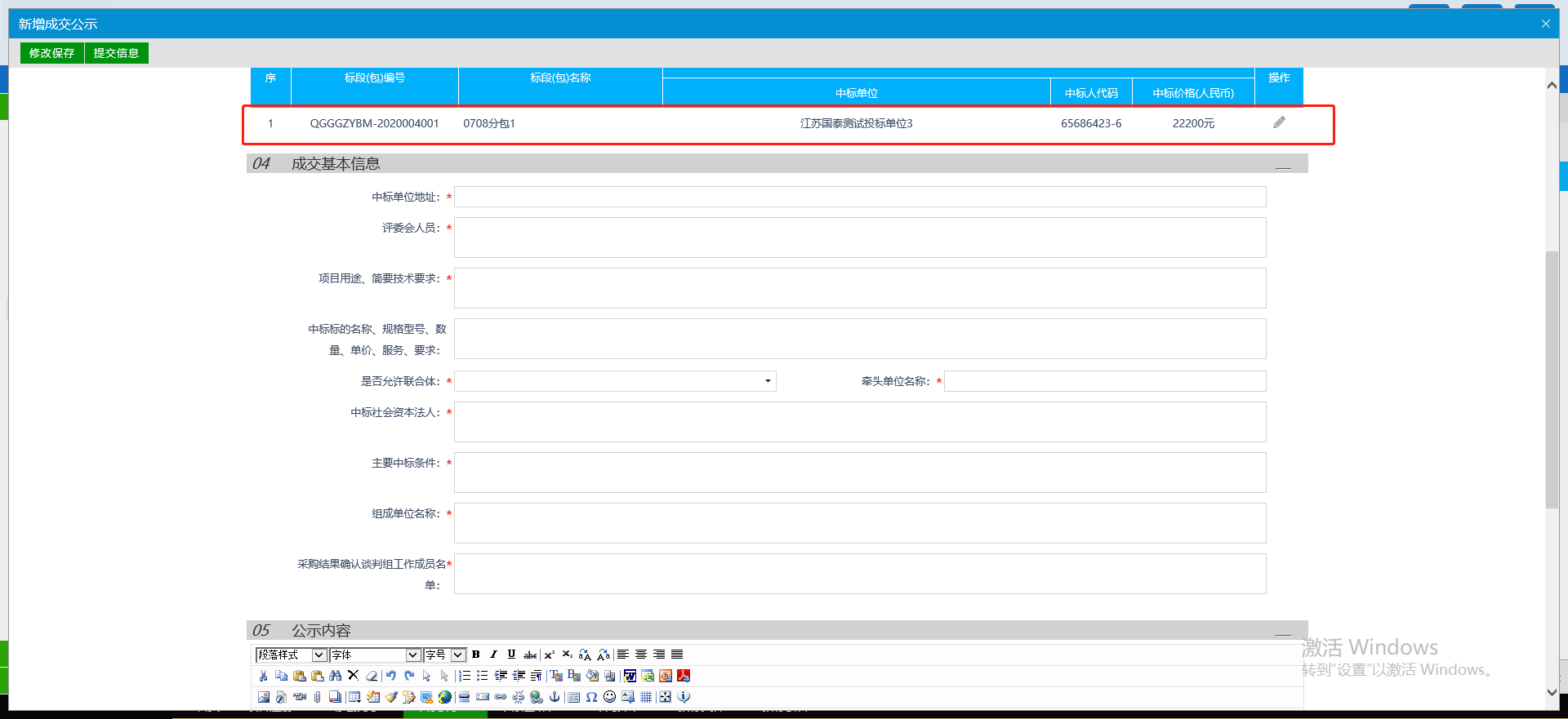 6、填写成交基本信息，在“相关附件”中选择“点击签章”按钮，对中标公示进行签章。如下图：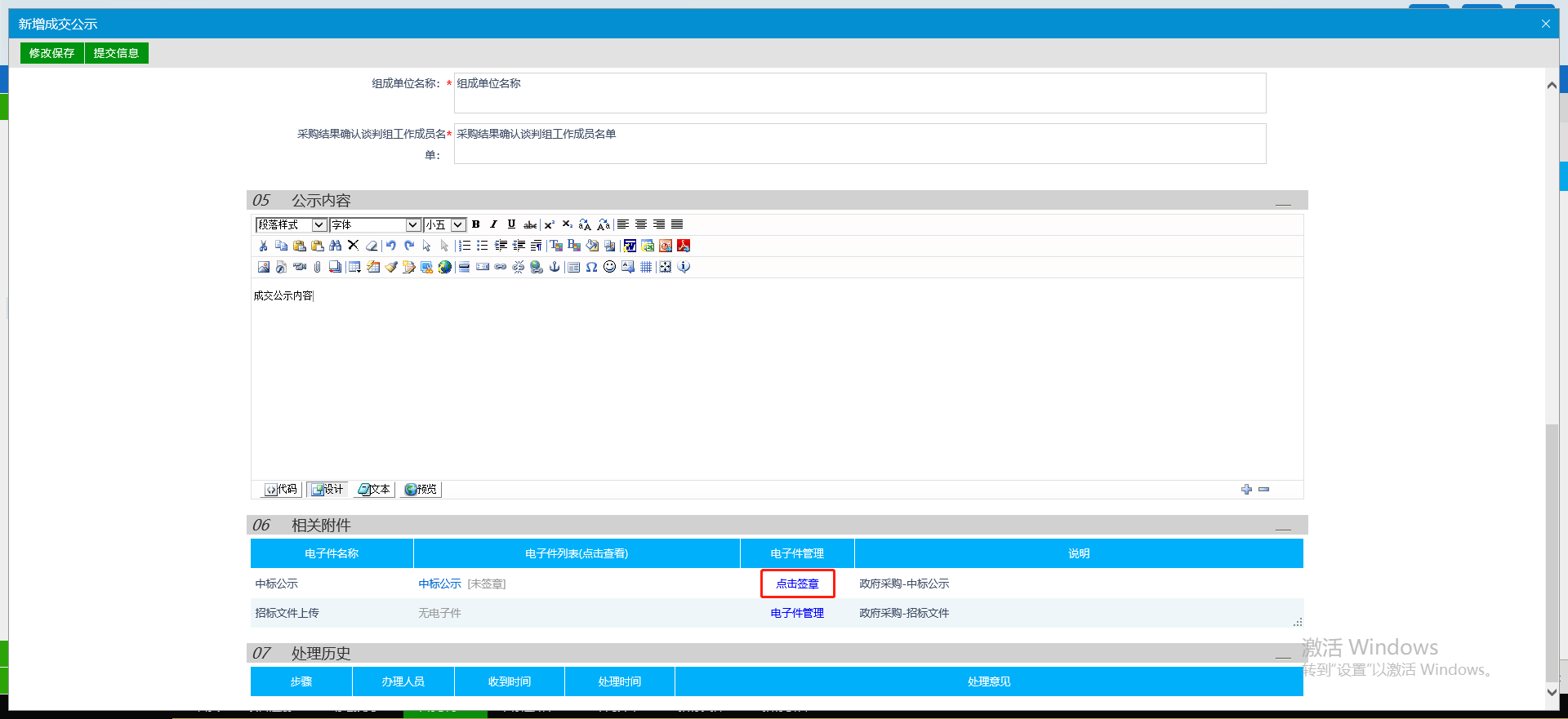 7、点击“提交信息”按钮填写签署意见，点击“确认提交”按钮，等待交易中心审核。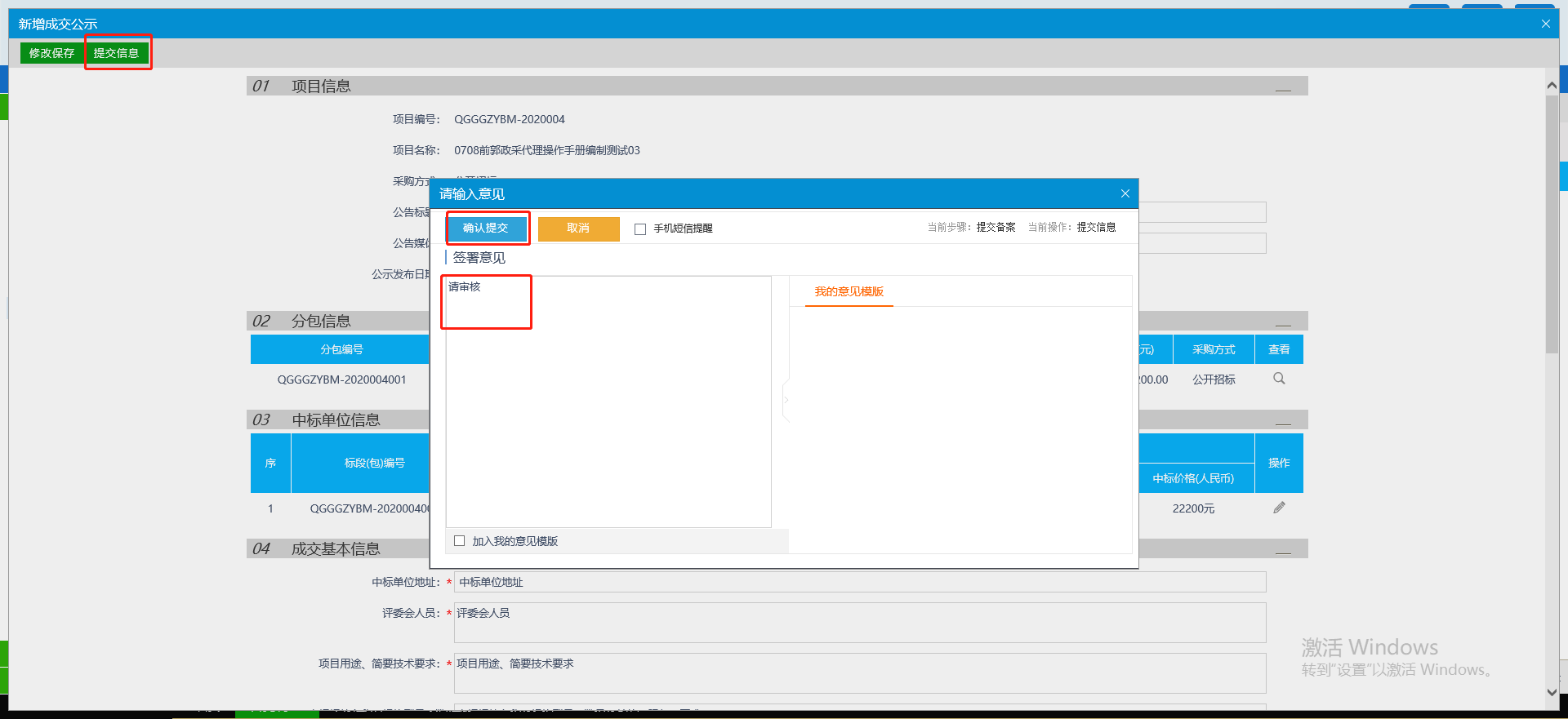 	4.9、中标通知书前置条件：中标公示审核通过基本功能：新增成交通知书。操作步骤：1、点击“采购业务管理－中标通知书”菜单，进入成交公示列表页面，如下图：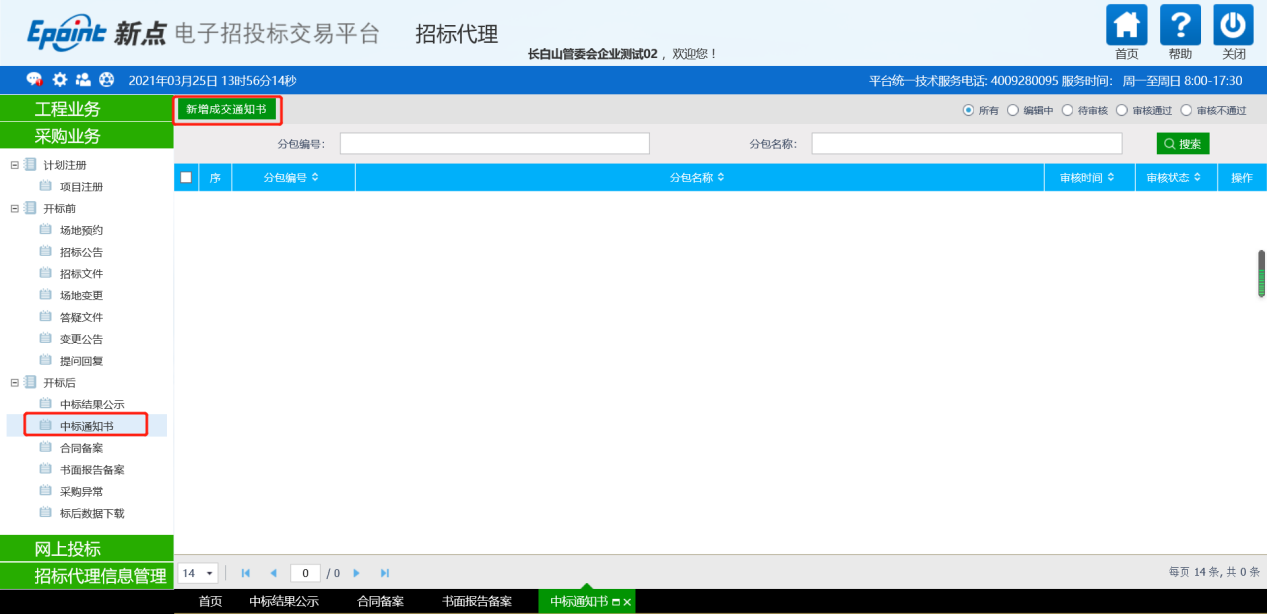 2、点击“新增成交通知书”按钮，进入“分包列表”页面，如下图：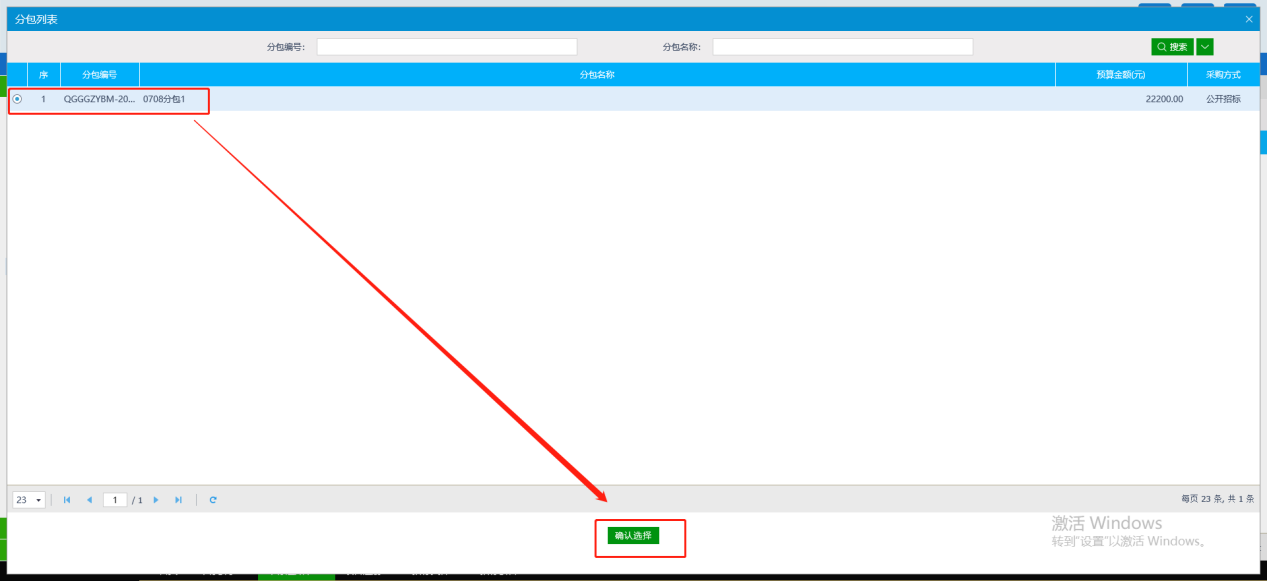 3、选择分包，点击“确认选择”按钮，进入“新增中标通知书”页面。如下图：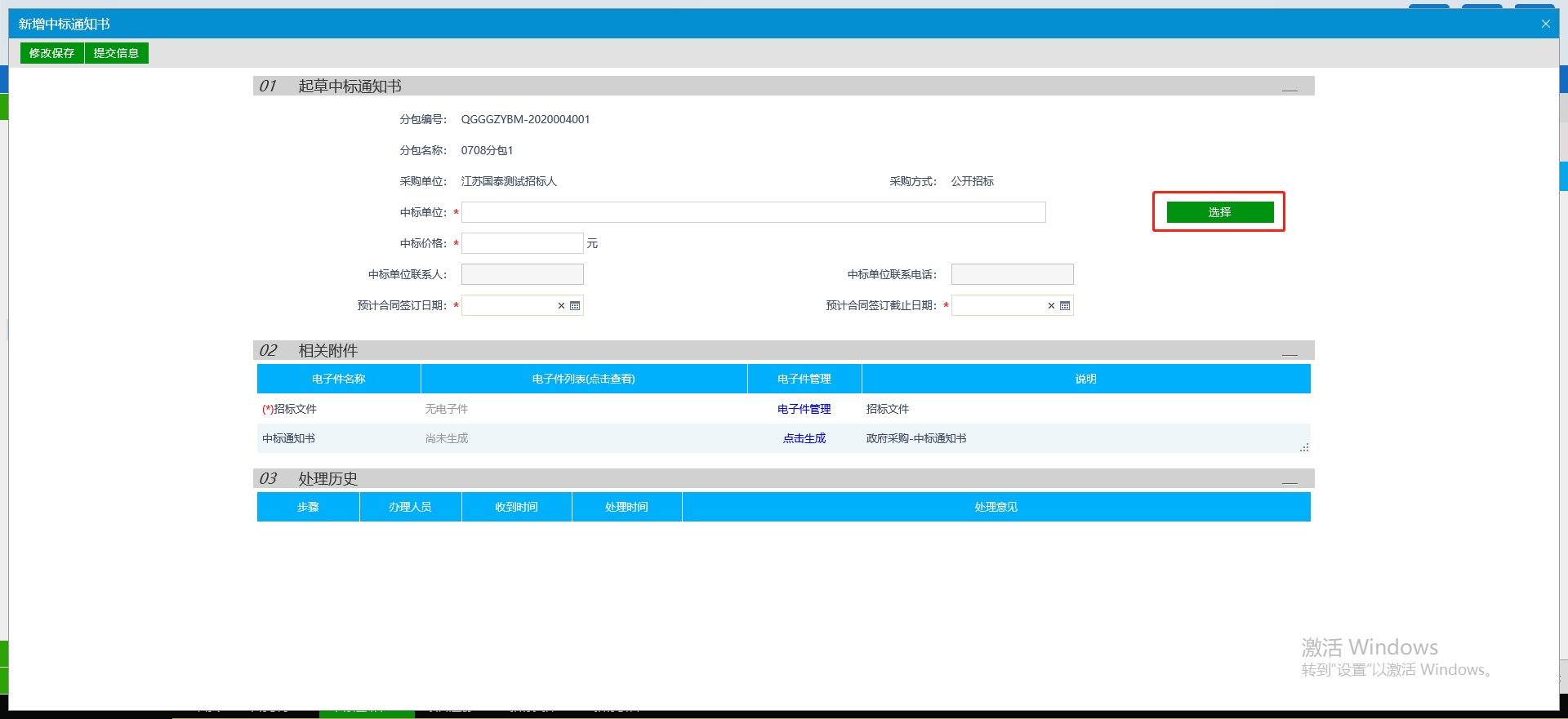 4、点击“选择”按钮，选择中标单位。如下图：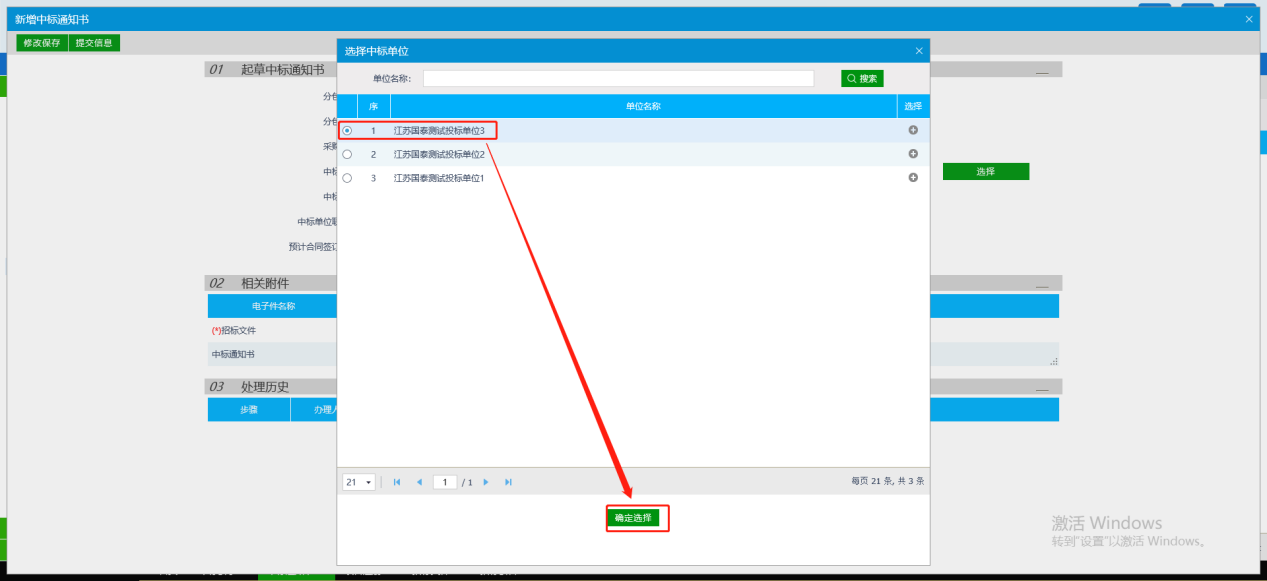 5、选择中标单位，点击确认选择（此处选择的中标单位需与中标公示中的中标单位一致）。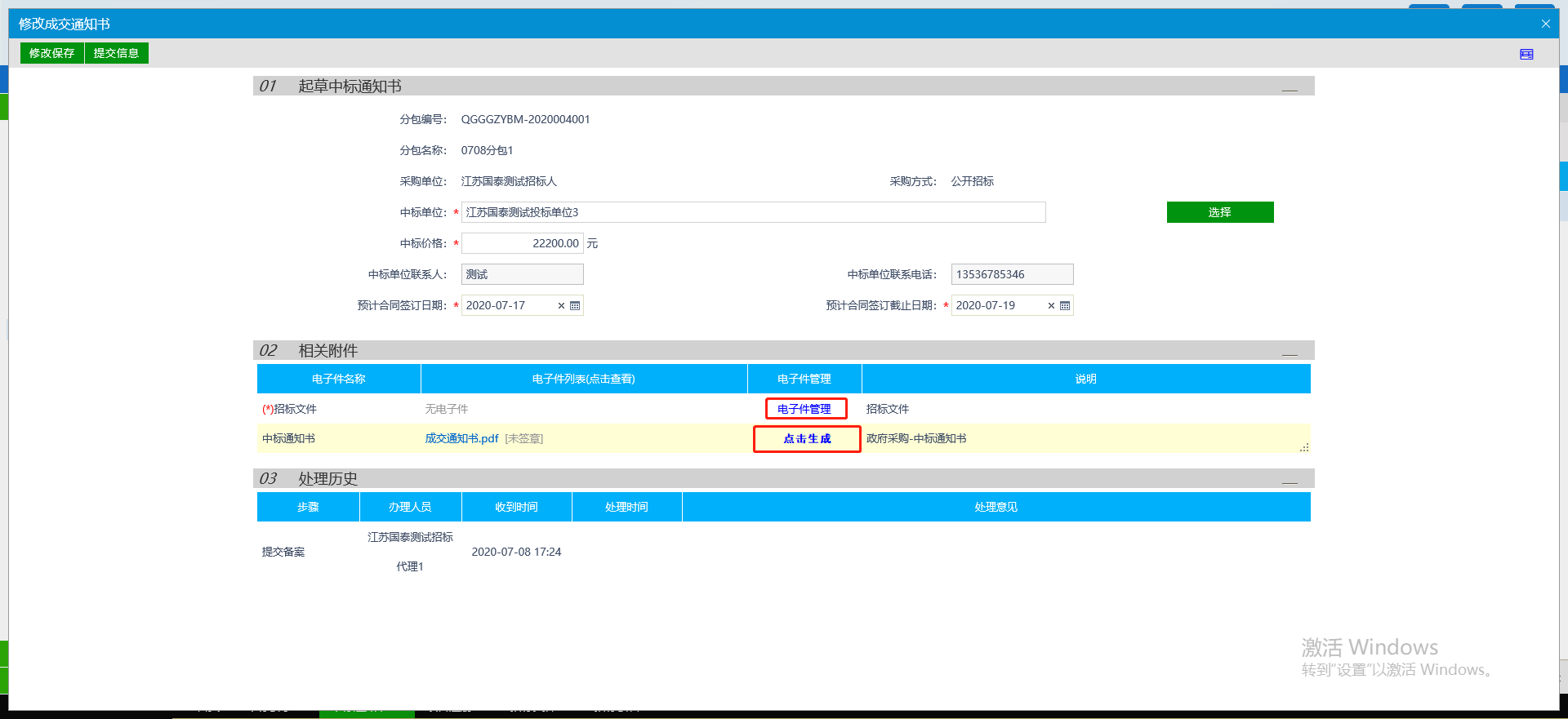 6、填写基本信息，点击“电子件管理”上传招标文件，再点击“点击生成”按钮生成中标通知书，如下图：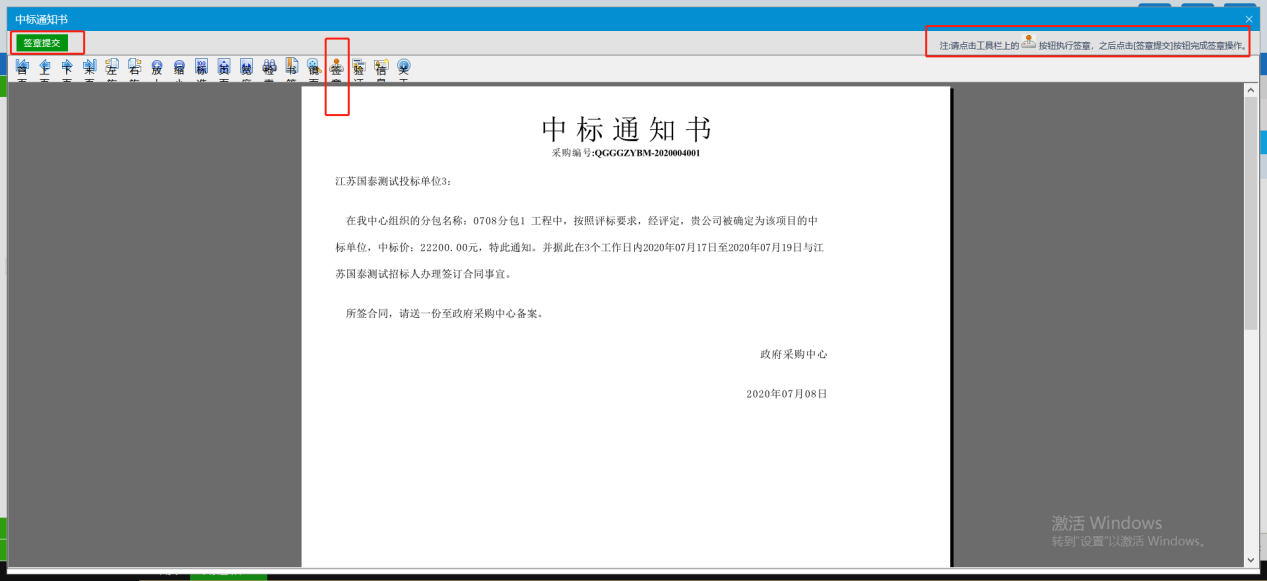 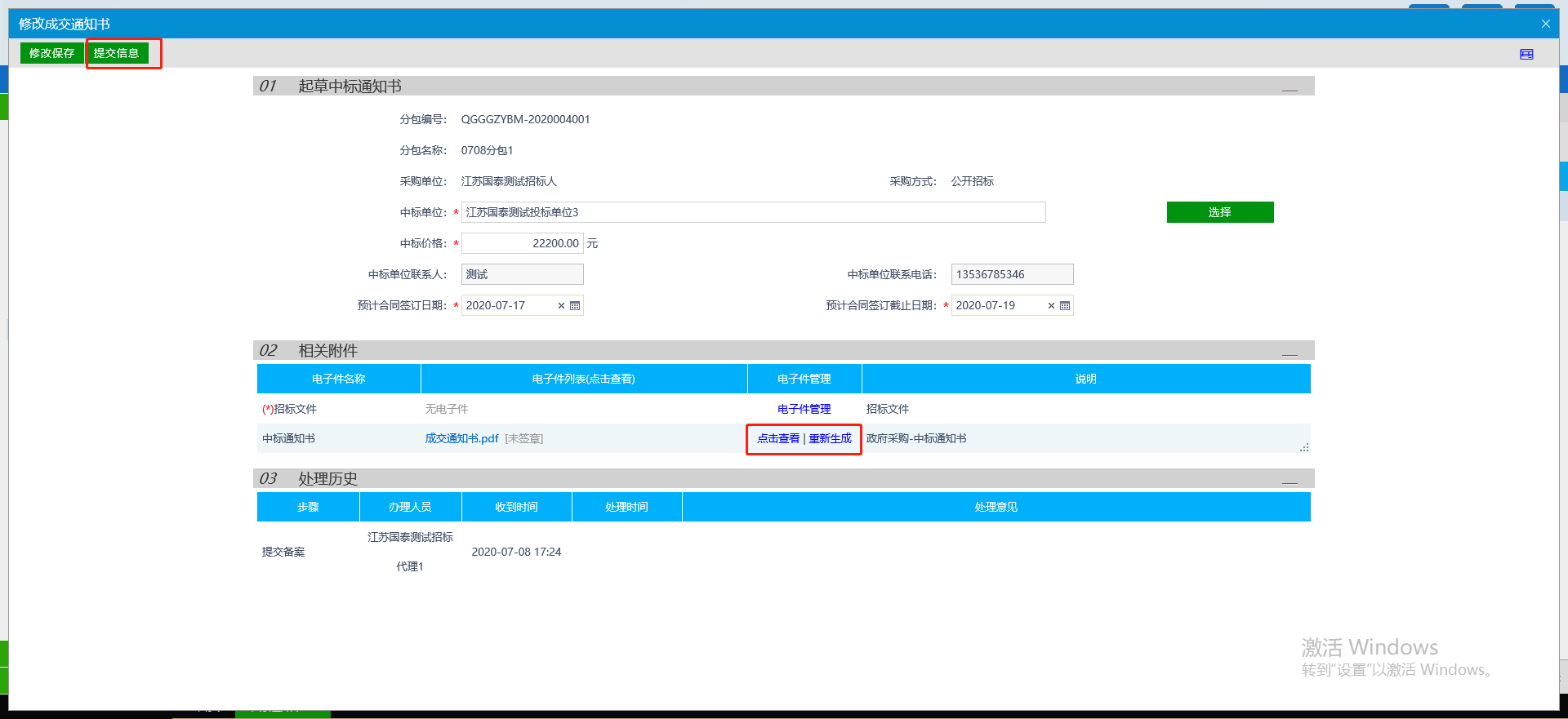 8、如有更改，请修改信息后点击“重新生成”按钮，请点击“提交信息”按钮，等待交易中心审核。	4.10、采购异常基本功能：针对采购异常，发布采购异常公告。操作步骤：1、点击“采购业务－采购异常”菜单，进入采购异常备案列表页面。如下图：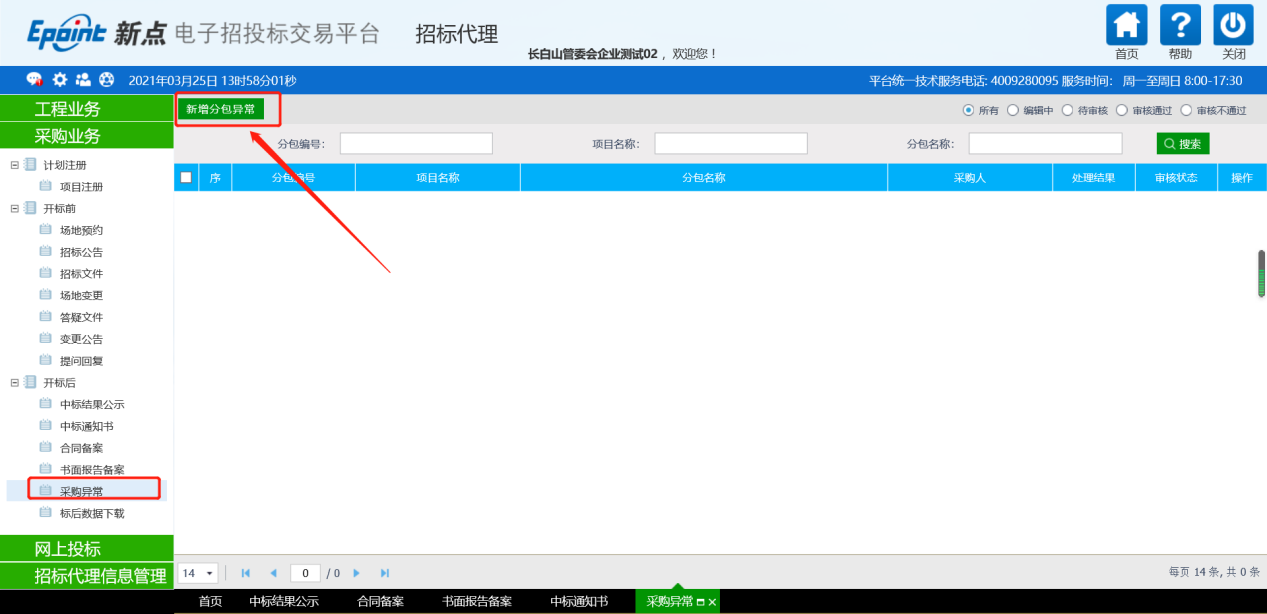 2、点击“新增分包异常”按钮，进入“挑选分包”页面，如下图：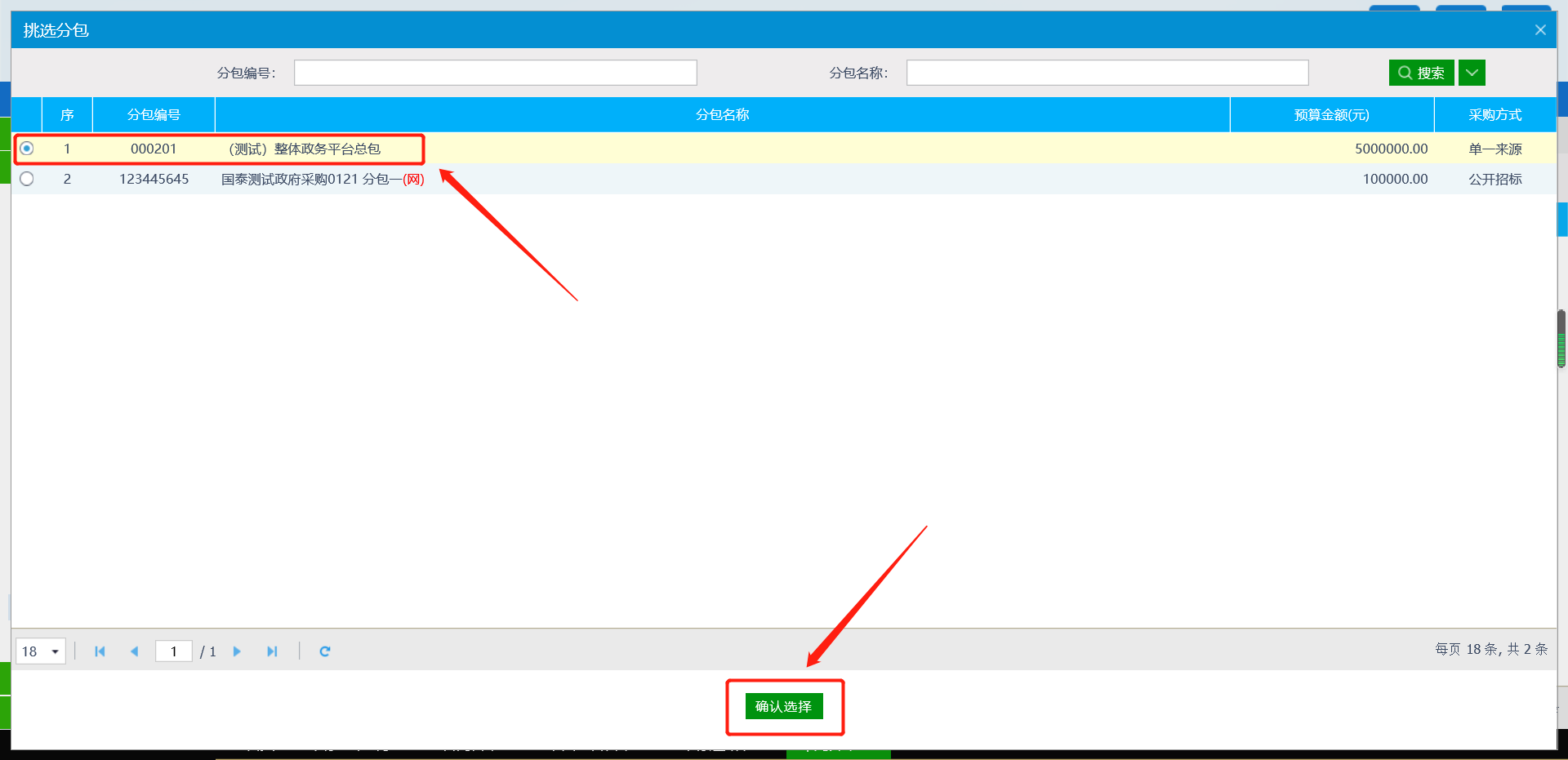 3、选择异常的分包，点击“确认选择”按钮，进入“新增分包异常”页面。如下图：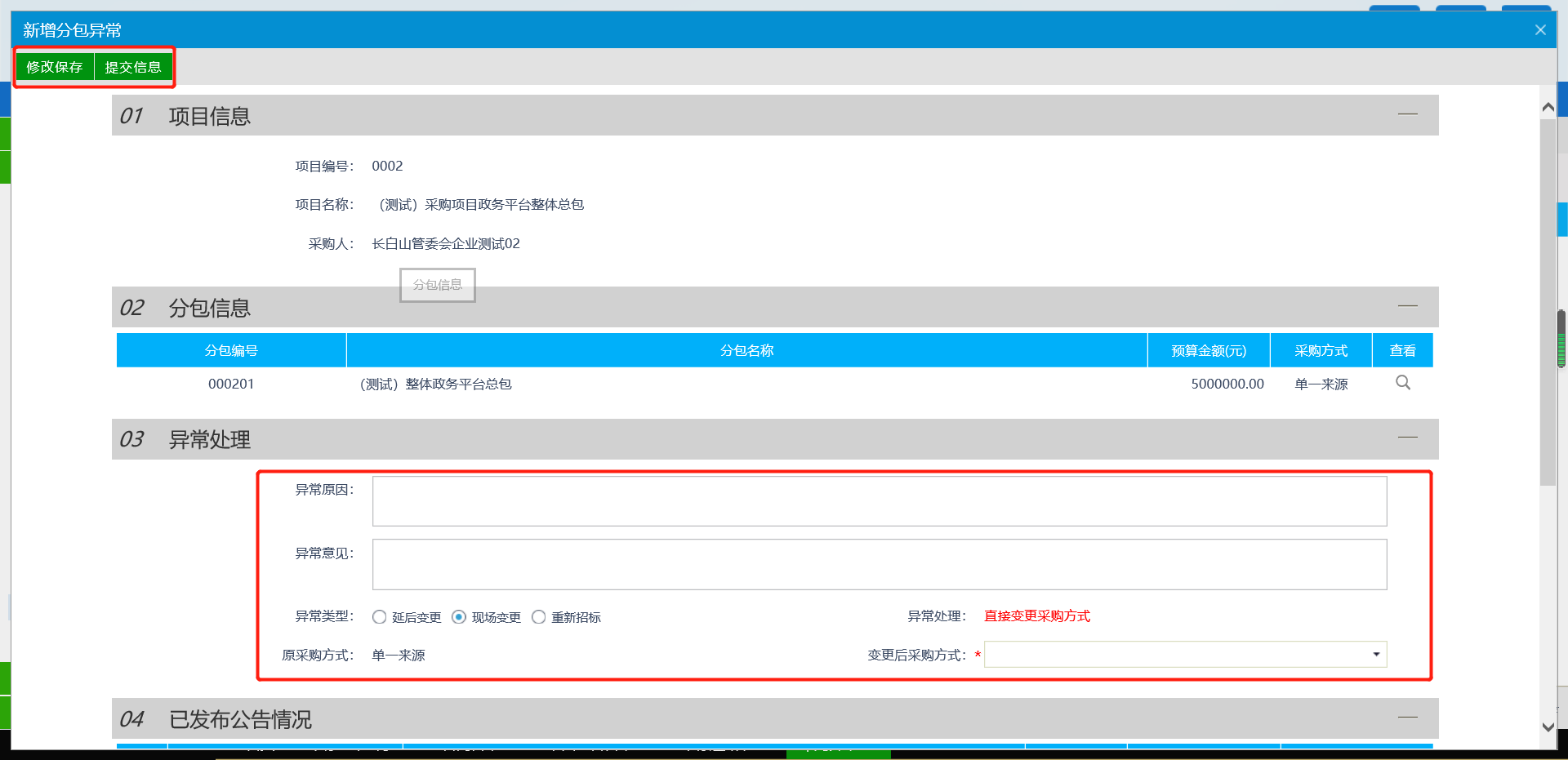 4、在“附件信息”中，点击“电子件管理”按钮，上传“重新组织招标或重新组织评标的相关材料”。如下图：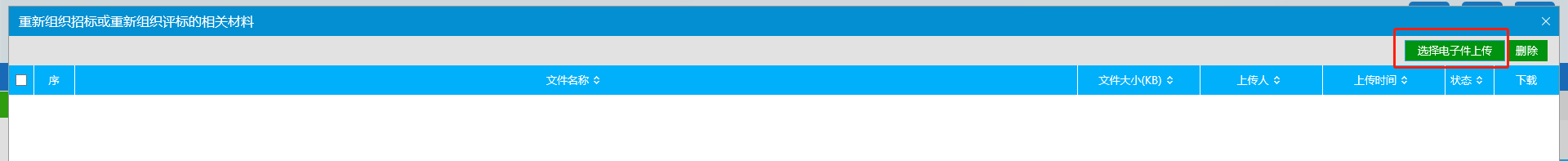 5、点击“提交信息”按钮。招标异常备案新增成功，等待交易中心审核。